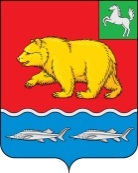 АДМИНИСТРАЦИЯ молчановского РАЙОНАТомской областиПОСТАНОВЛЕние05.06.2024                                                                                                           № 429с. МолчановоО внесении изменения в постановление Администрации Молчановского района от 14.12.2021 № 768 «Об утверждении муниципальной программы «Содержание и развитие муниципального хозяйства Молчановского района на 2022 - 2029 годы»В соответствии со статьей 179 Бюджетного кодекса Российской Федерации, постановлением Администрации Молчановского района от 27.09.2021 № 560 «Об утверждении порядка принятия решений о разработке муниципальных программ Молчановского района, их формирования и реализации»ПОСТАНОВЛЯЮ:1. Внести в постановление Администрации Молчановского района от 14.12.2021 № 768 «Об утверждении муниципальной программы «Содержание и развитие муниципального хозяйства Молчановского района на 2022 - 2029 годы» (далее - постановление) следующее изменение:приложение к постановлению изложить в редакции согласно приложению к настоящему постановлению. 2. Опубликовать настоящее постановление в официальном печатном издании «Вестник Молчановского района» и разместить на официальном сайте муниципального образования «Молчановский район» (http://www.molchanovo.ru/).3. Настоящее постановление вступает в силу со дня его официального опубликования в официальном печатном издании «Вестник Молчановского района» и распространяется на правоотношения, возникшие с 01.01.2024. Глава Молчановского района                                                              Ю.Ю. СальковЮлия Геннадьевна Чернова8 (38256) 23-2-25В дело – 1Черновой Ю.Г. – 1Приложение к постановлению Администрации Молчановского районаот 05.06.2024 № 429«Приложение к постановлению Администрации Молчановского районаот 14.12.2021 № 768Паспорт муниципальной программы«Содержание и развитие муниципального хозяйства Молчановского района»Структура муниципальной программы3. Характеристика текущего состояния сферы реализации муниципальной программыМуниципальная программа «Создание и развитие муниципального хозяйства Молчановского района на 2022 – 2029 годы» разработана для реализации Стратегии социально-экономического развития муниципального образования «Молчановский район» до 2030 года в части достижения цели - улучшение комфортности проживания на территории района.Подготовка, принятие и предстоящая реализация настоящей программы вызвана необходимостью обеспечить системную, целенаправленную деятельность муниципального образования «Молчановский район» для создания благоприятных условий жизнедеятельности в сельской местности.Основные направления, способствующие реализации цели муниципальной программы:1. Развитие и улучшение сети автомобильных дорог общего пользования местного значения на территории муниципального образования «Молчановский район».Автомобильные дороги являются важнейшей составной частью транспортной системы Молчановского района. От наличия и уровня транспортно-эксплуатационного состояния сети автомобильных дорог во многом зависит территориальная целостность и единство экономического пространства, свобода передвижения граждан, перемещение товаров и услуг, решение задач экономического роста района.Автомобильные дороги общего пользования местного значения находятся в собственности администраций сельских поселений Молчановского района, их общая протяженность составляет 186 км.Автомобильные дороги, находящиеся в Казне муниципального образования «Молчановский район» соединяют населенные пункты с. Сарафановка, д. Майково, д. Новая Тювинка с сетью дорог общего пользования. Протяженность дорог, находящиеся в Казне муниципального образования «Молчановский район», составляет 26,1 км.Недооценка роли автомобильных дорог и отставание в развитии дорожной сети являются одной из причин экономических трудностей, отставания в развитии социальной инфраструктуры.Состояние сети дорог определяется своевременностью, полнотой и качеством выполнения работ по содержанию, ремонту, капитальному ремонту и реконструкции дорог и зависит напрямую от объемов финансирования и стратегии распределения финансовых ресурсов в условиях их ограниченных объемов. Низкий уровень технического состояния и несоответствие параметров дорог интенсивности дорожного движения приводит к увеличению стоимости перевозок, ухудшению экологической обстановки в связи с увеличением эмиссии вредных веществ, увеличению расхода горючего, неудовлетворенности населения в автотранспортной доступности. Автомобильные дороги Молчановского района имеют недостаточную прочность дорожного полотна, ежегодно требуется капитальный ремонт дорог, грейдирование дорог, отсыпка полотна, ямочный ремонт покрытия дорог для поддержания их в рабочем состоянии.Также необходимо провести работы по безопасности дорожного движения в соответствии с установленными требованиями и нормативами.Разработка подпрограммы вызвана необходимостью проведения реконструкции существующих автомобильных дорог общего пользования местного значения на территории муниципального образования «Молчановский район» и последующего содержания дорог. Реализация мероприятий данной подпрограммы имеет социальную и общественную значимость в Молчановском районе. Будет обеспечена круглогодичная связь сельских населенных пунктов района с сетью дорог общего пользования.2. Модернизация и развитие систем жизнеобеспечения района для повышения надежности и устойчивости снабжения потребителей коммунальными услугами нормативного качества, стабилизации стоимости услуг для потребителей и улучшение комфортности проживания на территории Молчановского районаНаселение Молчановского района на 1 января 2023 г. составило 12 177 человек. В состав района входят 5 сельских поселений: Молчановское сельское поселение, в которое входит шесть населенных пунктов, Тунгусовское сельское поселение, в которое входит 6 населенных пунктов, Наргинское сельское поселение, в которое входит 3 населенных пункта, Могочинское сельское поселение, в которое входит 3 населенных пункта, Суйгинское сельское поселение, в которое входит 1 населенный пункт. В результате хронического недоремонта современное состояние объектов коммунальной инфраструктуры района характеризуется высокой степенью износа оборудования (для большинства объектов процент износа составляет от 30 % до 70 %). В среднем 60 % инженерных коммуникаций отслужили нормативный срок.Следствием этого являются сверхнормативные потери в сетях, низкий коэффициент полезного действия оборудования, повышенная аварийность. Продолжает оставаться низким уровень благоустройства жилфонда, при этом в последние годы отмечена тенденция его дальнейшего снижения. Это означает необходимость более высоких затрат на эксплуатацию и содержание объектов коммунальной инфраструктуры. Модернизация объектов ЖКК с целью повышения ресурсной эффективности производства услуг носит ограниченный характер.Коммунальный комплекс Молчановского района ежегодно требует увеличения средств для своего функционирования. Низкий уровень финансирования приводит к накоплению недоремонта и дальнейшему снижению надежности работы коммунальных систем и качеству оказания услуг. Действующие тарифы не соответствуют реальной стоимости услуг и не обеспечивают объективно необходимых текущих расходов и инвестиционных затрат коммунальных предприятий. Привести тарифы в соответствие с реальной потребительской стоимостью не позволяет низкий уровень доходов населения. Отсутствие обоснованных программ развития коммунальной инфраструктуры района не позволяет рассчитывать на инвестиционную составляющую в тарифе.Нормализация ситуации невозможна без изменения традиционных подходов, сложившихся в коммунальном комплексе и опирающихся на бюджетное финансирование.Качественные изменения названных тенденций могут быть достигнуты комплексом мероприятий, направленных на устойчивое развитие отрасли на основе внебюджетных источников финансирования.Стабилизация тарифов за счет модернизации возможна лишь при значительном эффекте и высоком уровне платежеспособности. Платежная дисциплина является итогом соответствия тарифной политики, пороговым значением способности и готовности населения платить за ЖКУ, она определяет финансовую устойчивость ЖКХ. 3. Повышение энергетической эффективности в жилищном фонде, учреждениях и организациях Молчановского районаС утверждением Федерального закона от 23 ноября 2009 года № 261-ФЗ «Об энергосбережении и о повышении энергетической эффективности и о внесении изменений в отдельные законодательные акты Российской Федерации» в регионе активно ведется работа по повышению энергетической эффективности во всех отраслях экономики региона.4. Направление проектной деятельности – региональный проект «Чистая вода»В целях обеспечения питьевой водой, отвечающей требованиям безопасности населения, проживающего в сельских поселениях, городских поселениях, городских округах Томской области, в которых, по данным Управления Федеральной службы по надзору в сфере защиты прав потребителей и благополучия человека по Томской области, пробы питьевой воды, подаваемой в многоквартирные, жилые дома из систем централизованного водоснабжения, не соответствуют требованиям безопасности в Томской области, реализуется региональный проект «Чистая вода» в рамках федерального проекта «Чистая вода» национального проекта «Жилье и городская среда» (далее - региональный проект).Мероприятия регионального проекта направлены на решение проблемных вопросов по обеспечению качественной питьевой водой населения Молчановского района посредством строительства или реконструкции (модернизации) объектов питьевого водоснабжения и водоподготовки с учетом оценки качества и безопасности питьевой воды, а также оценки эффективности модернизации систем водоснабжения и водоподготовки, относимых к категориям чрезвычайно высокого и высокого риска причинения вреда здоровью потребителей по критериям безопасности.Перечень показателей цели муниципальной программы, сведения о порядке сбора информации по показателям и методике их расчета5. Цели муниципальной программы, показатели цели и задач муниципальной программыЦель муниципальной программы – улучшение комфортности проживания населения на территории Молчановского района.Для достижения цели необходимо решение следующих задач:Развитие и улучшение сети автомобильных дорог общего пользования местного значения на территории муниципального образования «Молчановский район».Модернизация и развитие систем жизнеобеспечения района для получения надежности и устойчивости снабжения потребителей коммунальными услугами нормативного качества, стабилизация стоимости услуг для потребителей.Повышение энергетической эффективности в жилищном фонде и учреждениях, организациях Молчановского района.6. Ресурсное обеспечение реализации муниципальной программы за счет средств бюджета муниципального образования «Молчановский район» и целевых межбюджетных трансфертов из областного бюджета по главным распорядителям средств местного бюджета7. Управление и контроль за реализацией муниципальной программы, в том числе анализ рисков реализации муниципальной программы.Ответственным исполнителем за реализацию муниципальной программы является заместитель Главы Молчановского района – начальник Управления по вопросам жизнеобеспечения и безопасности Администрации Молчановского района. Соисполнителями муниципальной программы являются Администрация Молчановского района (Управление по вопросам жизнеобеспечения и безопасности), муниципальное казенное учреждение «Отдел по управлению муниципальным имуществом Администрации Молчановского района Томской области».Участниками муниципальной программы являются Администрация Молчановского района (Управление по вопросам жизнеобеспечения и безопасности), муниципальное казенное учреждение «Отдел по управлению муниципальным имуществом Администрации Молчановского района Томской области».Реализация муниципальной программы осуществляется путем выполнения предусмотренных в муниципальной программе мероприятий. Взаимодействие между соисполнителями муниципальной программы осуществляет заместитель Главы Молчановского района – начальник Управления по вопросам жизнеобеспечения и безопасности Администрации Молчановского района. Заместитель Главы Молчановского района – начальник Управления по вопросам жизнеобеспечения и безопасности совместно с соисполнителями муниципальной программы с учетом выделяемых на реализацию муниципальной программы финансовых средств ежегодно уточняют целевые индикаторы и показатели, затраты на мероприятия муниципальной программы, механизм реализации и состав участников муниципальной программы и мероприятий, принимают меры по полному и качественному выполнению мероприятий муниципальной программы.Внесение изменений в муниципальную программу, в том числе уточнение затрат на мероприятия муниципальной программы, осуществляется в установленном действующим законодательством порядке.Объем финансирования муниципальной программы за счет средств федерального, областного бюджетов, бюджета муниципального образования «Молчановский район», внебюджетных источников на 2024 - 2029 годы носит прогнозный характер.Привлечение средств внебюджетных источников основывается на принципе добровольности организаций финансировать мероприятия муниципальной программы.Объемы финансирования муниципальной программы из бюджета муниципального образования «Молчановский район» подлежат ежегодному уточнению при разработке и принятии бюджета на очередной финансовый год.Контроль за реализацией муниципальной программы осуществляет заместитель Главы Молчановского района – начальник Управления по вопросам жизнеобеспечения и безопасности. Текущий контроль и управление программой осуществляют заместитель Главы Молчановского района - начальник Управления по вопросам жизнеобеспечения и безопасности совместно с соисполнителями муниципальной программы. Текущий контроль осуществляется постоянно в течение всего периода реализации муниципальной программы путем мониторинга муниципальной программы и анализа промежуточных результатов.В необходимых случаях заместитель Главы Молчановского района - начальник Управления по вопросам жизнеобеспечения и безопасности, в том числе на основании предложений соисполнителей муниципальной программы, готовит предложения о корректировке перечня мероприятий муниципальной программы и средств на их реализацию для утверждения в установленном порядке.Соисполнители муниципальной программы представляют ответственному исполнителю муниципальной программы отчет о реализации муниципальной программы (годовой отчет - в срок до 15 января года, следующего за отчетным годом) и об использовании финансовых ресурсов.К основным рискам реализации муниципальной программы относятся:- финансово-экономические риски - ухудшение экономической ситуации в районе, которое может привести к недофинансированию мероприятий муниципальной программы, в том числе за счет средств бюджета муниципального образования «Молчановский район», внебюджетных источников.Минимизация рисков недофинансирования мероприятий муниципальной программы из местного бюджета и внебюджетных источников осуществляется путем формирования механизмов инвестиционной привлекательности проектов, развития государственно-частного партнерства;- нормативные правовые риски - непринятие или несвоевременное принятие необходимых нормативных правовых актов, внесение существенных изменений в решение Думы Молчановского района о бюджете на очередной финансовый год повлияет на выполнение мероприятий муниципальной программы и достижение целей муниципальной программы;- организационные и управленческие риски - неэффективная организационная схема и рассогласованность позиций с соисполнителями и участниками муниципальной программы могут приводить к неэффективному управлению процессом реализации муниципальной программы, низкому качеству реализации мероприятий муниципальной программы на районном уровне и уровне муниципальных учреждений Молчановского района. Устранение риска возможно за счет организации единого координационного органа по реализации муниципальной программы и обеспечения постоянного и оперативного мониторинга (в том числе социологического) реализации муниципальной программы, а также за счет корректировки муниципальной программы на основе анализа данных мониторинга. Важным средством снижения риска является принятие управленческих решений в рамках муниципальной программы с учетом информации, поступающей от соисполнителей муниципальной программы.Социальные риски, связанные с сопротивлением общественности и представителей бизнеса реализации мероприятий муниципальной программы. Минимизация риска возможна за счет обеспечения широкого привлечения общественности к обсуждению целей, задач и механизмов развития образования, а также публичного освещения хода и итогов реализации муниципальной программы.Меры управления рисками с целью минимизации их влияния на достижение цели муниципальной программы:- планирование и прогнозирование. Риск недостижения ожидаемых конечных результатов муниципальной программы является типичным в случае недофинансирования мероприятий, предусмотренных муниципальной программой, на его минимизацию направлены меры по планированию работ в части уточнения мероприятий муниципальной программы;- применение правовых методов влияния (совокупность нормативных правовых актов), способствующих достижению цели муниципальной программы;- формирование и использование системы контроля на всех стадиях реализации муниципальной программы.Подпрограмма (направление) 1 «Сохранение и развитие автомобильных дорог на территории Молчановского района»Паспорт подпрограммы (направления) 1 муниципальной программыПеречень показателей цели, задач подпрограммы (направления) 1, сведения о порядке сбора информации по показателям и методике их расчетаПеречень комплексов процессных мероприятий, ведомственных проектов и ресурсное обеспечение реализацииподпрограммы (направления) 1ПАСПОРТКомплекса процессных мероприятий«Содержание и ремонт автомобильных дорог общего пользования местного значения Молчановского района»Показатели комплекса процессных мероприятийПеречень мероприятий комплекса процессных мероприятийФинансовое обеспечение комплекса процессных мероприятийПАСПОРТВедомственного проекта«Капитальный ремонт и (или) ремонт автомобильных дорог общего пользования местного значения»Показатели ведомственного проектаПеречень мероприятий ведомственного проектаФинансовое обеспечение ведомственного проектаУсловия и порядок софинансирования подпрограммы (направления) 1 из федерального, областного бюджетов и внебюджетных источниковРеализация подпрограммы (направления) 1 осуществляется Управлением по вопросам жизнеобеспечения и безопасности Администрации Молчановского района.Подпрограмма (направление) 1 реализуется за счет средств федерального, областного и местного бюджетов.Подпрограммой (направлением) 1 предусмотрено сохранение и развитие автомобильных дорог Молчановского района за счет проведение мероприятий по развитию сети автомобильных дорог, проведения реконструкции и (или) капитального ремонта существующих автомобильных дорог и приведения их в надлежащее состояние, обеспечение безопасности дорожного движения за счет субвенций.Условия и порядок финансирования подпрограммы (направления) 1 из областного бюджета в соответствии с Бюджетным кодексом Российской Федерации, Законом Томской области от 13 августа 2007 года № 170-ОЗ «О межбюджетных отношениях в Томской области», Законом Томской области от 27.12.2023 № 128-ОЗ «Об областном бюджете на 2024 год и на плановый период 2025 и 2026 годов», постановлением Администрации Томской области от 25.12.2019 № 489а «О правилах формирования, предоставления и распределения субсидий из областного бюджета местным бюджетам в Томской области и порядке определения и установления предельного уровня софинансирования Томской областью (в процентах) объема расходного обязательства муниципального образования Томской области», Порядком предоставления и распределения субсидии местным бюджетам Томской области на капитальный ремонт и (или) ремонт автомобильных дорог общего пользования местного значения (приложение № 1 к подпрограмме «Сохранение и развитие автомобильных дорог Томской области) утвержденным постановлением Администрации Томской области от 26.09.2019 № 340а «Об утверждении государственной программы «Развитие транспортной инфраструктуры в Томской области»Подпрограммой (направлением) 1 не предусмотрено софинансирование из внебюджетных источников.Подпрограмма (направление) 2 «Развитие систем жизнеобеспечения населения и улучшение комфортности проживания на территории Молчановского района»Паспорт подпрограммы (направления) 2Перечень показателей цели, задач подпрограммы (направления) 2, сведения о порядке сбора информации по показателям и методике их расчетаПеречень комплексов процессных мероприятий, ведомственных проектов и ресурсное обеспечение реализации подпрограммы (направления) 2ПАСПОРТВедомственного проекта«Снижение количества аварий в системах отопления, водоснабжения и водоотведения коммунального комплекса Томской области»Показатели ведомственного проектаПеречень мероприятий ведомственного проектаФинансовое обеспечение ведомственного проектаПАСПОРТВедомственного проекта«Бюджетные инвестиции в целях модернизации коммунальной инфраструктуры Томской области»Показатели ведомственного проектаПеречень мероприятий ведомственного проектаФинансовое обеспечение ведомственного проектаПАСПОРТКомплекса процессных мероприятий«Оказание содействия отдельным муниципальным образованиям Томской области по обеспечению соблюдения баланса экономических интересов потребителей и поставщиков топливно- энергетических ресурсов»Показатели комплекса процессных мероприятийПеречень мероприятий комплекса процессных мероприятийФинансовое обеспечение комплекса процессных мероприятийПАСПОРТКомплекса процессных мероприятий«Оказание содействия муниципальным образованием Молчановского района по соблюдению баланса экономических интересов ресурсоснабжающих организаций и поставщиков топливно-энергетических ресурсов»Показатели комплекса процессных мероприятийПеречень мероприятий комплекса процессных мероприятийФинансовое обеспечение комплекса процессных мероприятийПАСПОРТКомплекса процессных мероприятий«Совершенствование территориального планирования Томской области, реализация документов территориального планирования и градостроительного зонирования муниципальных образований Томской области»Показатели комплекса процессных мероприятийПеречень мероприятий комплекса процессных мероприятийФинансовое обеспечение комплекса процессных мероприятийУсловия и порядок софинансирования подпрограммы (направления) 2из федерального, областного бюджетов и внебюджетных источниковРеализация подпрограммы (направления) 2 осуществляется Управлением по вопросам жизнеобеспечения и безопасности Администрации Молчановского района.Подпрограмма (направление) 2 реализуется за счет средств федерального, областного и местного бюджетов.Подпрограммой (направлением) 2 предусмотрено проведение мероприятий по развитию системы жизнеобеспечения населения и улучшения комфортности проживания на территории Молчановского района за счет снижения количества аварий в системах отопления, водоснабжения и водоотведения путем модернизации коммунальной инфраструктуры на территории Молчановского района за счет субвенций.Условия и порядок финансирования подпрограммы (направления) 1 из областного бюджета определены постановлением Администрации Томской области от 25 декабря 2019 № 489а «О правилах формирования, предоставления и распределения субсидий из областного бюджета местным бюджетам в Томской области и порядке определения и установления предельного уровня софинансирования Томской областью (в процентах) объема расходного обязательства муниципального образования Томской области», постановлением Администрации Томской области от 27 сентября 2019 № 346а «Об утверждении государственной программы «Развитие коммунальной инфраструктуры в Томской области», распоряжением Администрации Томской области от 16.03.2023 № 170-ра «Об утверждении распределения субсидий из областного бюджета бюджетам муниципальных образований Томской области на проведение капитальных ремонтов объектов коммунальной инфраструктуры в целях подготовки хозяйственного комплекса Томской области к безаварийному прохождению отопительного сезона» (в редакции распоряжения Администрации Томской области от 18.12.2023 № 827-ра).Подпрограммой (направлением) 2 не предусмотрено софинансирование из внебюджетных источников.Подпрограмма (направление) 3 «Повышение энергетической эффективности на территории Молчановского района»Паспорт подпрограммы (направления) 3Перечень показателей цели, задач подпрограммы (направления) 3, сведения о порядке сбора информации по показателям и методике их расчетаПеречень комплексов процессных мероприятий, ведомственных проектов и ресурсное обеспечение реализации подпрограммы (направления) 3ПАСПОРТКомплекса процессных мероприятий«Освещение вопросов энергосбережени»Показатели комплекса процессных мероприятийПеречень мероприятий комплекса процессных мероприятийФинансовое обеспечение комплекса процессных мероприятийУсловия и порядок софинансирования подпрограммы (направления) 3из федерального, областного бюджетов и внебюджетных источниковРеализация подпрограммы (направления) 3 осуществляется Управлением по вопросам жизнеобеспечения и безопасности Администрации Молчановского района.Подпрограмма (направление) 3 реализуется за счет средств федерального, областного и местного бюджетов.Подпрограммой (направлением) 3 предусмотрено проведение мероприятий по популяризации основ энергосбережения и эффективности использования энергетических ресурсов, за счет информирования потребителей энергоресурсов о способах экономии энергетических ресурсов и повышения энергетической эффективности их использования, в том числе размещение информации в сети Интернет, на бумажных носителях и иными доступными способами за счет субвенций.Подпрограммой (направлением) 3 не предусмотрено софинансирование из внебюджетных источников.Перечень региональных проектов и ресурсное обеспечениеРесурсное обеспечениеПеречень региональных проектовПеречень финансируемых мероприятий региональных проектовКомплекс процессных мероприятий по обеспечению реализации муниципальных функций и полномочий органов местного самоуправления муниципального образования «Молчановский район»Финансовое обеспечение деятельности ответственного исполнителя(соисполнителя, участника) муниципальной программыОбеспечивающая подпрограммаИнформация о мерах муниципального регулированияИнформация о налоговых расходахИнформация о мерах правового регулированияИнформация об иных мероприятиях и мерах, обеспечивающихреализацию государственной программы и ее подпрограммНаименованиемуниципальной программыМуниципальная программа «Содержание и развитие муниципального хозяйства Молчановского района» (далее – муниципальная программа)Муниципальная программа «Содержание и развитие муниципального хозяйства Молчановского района» (далее – муниципальная программа)Муниципальная программа «Содержание и развитие муниципального хозяйства Молчановского района» (далее – муниципальная программа)Муниципальная программа «Содержание и развитие муниципального хозяйства Молчановского района» (далее – муниципальная программа)Муниципальная программа «Содержание и развитие муниципального хозяйства Молчановского района» (далее – муниципальная программа)Муниципальная программа «Содержание и развитие муниципального хозяйства Молчановского района» (далее – муниципальная программа)Муниципальная программа «Содержание и развитие муниципального хозяйства Молчановского района» (далее – муниципальная программа)Муниципальная программа «Содержание и развитие муниципального хозяйства Молчановского района» (далее – муниципальная программа)Ответственный исполнитель муниципальной  программыАдминистрация Молчановского района (заместитель Главы Молчановского района – начальник Управления по вопросам жизнеобеспечения и безопасности Администрации Молчановского района)Администрация Молчановского района (заместитель Главы Молчановского района – начальник Управления по вопросам жизнеобеспечения и безопасности Администрации Молчановского района)Администрация Молчановского района (заместитель Главы Молчановского района – начальник Управления по вопросам жизнеобеспечения и безопасности Администрации Молчановского района)Администрация Молчановского района (заместитель Главы Молчановского района – начальник Управления по вопросам жизнеобеспечения и безопасности Администрации Молчановского района)Администрация Молчановского района (заместитель Главы Молчановского района – начальник Управления по вопросам жизнеобеспечения и безопасности Администрации Молчановского района)Администрация Молчановского района (заместитель Главы Молчановского района – начальник Управления по вопросам жизнеобеспечения и безопасности Администрации Молчановского района)Администрация Молчановского района (заместитель Главы Молчановского района – начальник Управления по вопросам жизнеобеспечения и безопасности Администрации Молчановского района)Администрация Молчановского района (заместитель Главы Молчановского района – начальник Управления по вопросам жизнеобеспечения и безопасности Администрации Молчановского района)Цель социально- экономического развития Молчановского района, на реализацию которой направлена муниципальная программаУлучшение комфортности проживания на территории районаУлучшение комфортности проживания на территории районаУлучшение комфортности проживания на территории районаУлучшение комфортности проживания на территории районаУлучшение комфортности проживания на территории районаУлучшение комфортности проживания на территории районаУлучшение комфортности проживания на территории районаУлучшение комфортности проживания на территории районаЦель муниципальной программыУлучшение комфортности проживания населения на территории Молчановского районаУлучшение комфортности проживания населения на территории Молчановского районаУлучшение комфортности проживания населения на территории Молчановского районаУлучшение комфортности проживания населения на территории Молчановского районаУлучшение комфортности проживания населения на территории Молчановского районаУлучшение комфортности проживания населения на территории Молчановского районаУлучшение комфортности проживания населения на территории Молчановского районаУлучшение комфортности проживания населения на территории Молчановского районаПоказатели целимуниципальной программы и их значения (с детализацией по годам реализации)Наименование показателя, единица измеренияБазовое значение показателя (в году, предшествующем очередному финансовому году)Планируемое значение показателяПланируемое значение показателяПланируемое значение показателяПланируемое значение показателяПланируемое значение показателяПланируемое значение показателяПоказатели целимуниципальной программы и их значения (с детализацией по годам реализации)Наименование показателя, единица измеренияБазовое значение показателя (в году, предшествующем очередному финансовому году)2024 год2025 год2026 годПрогнозный период 2027 годПрогнозный период 2028 годПрогнозный период 2029 годПоказатели целимуниципальной программы и их значения (с детализацией по годам реализации)Доля автомобильных дорог, отвечающих нормативным требованиям, %56,756,856,957,057,157,257,3Показатели целимуниципальной программы и их значения (с детализацией по годам реализации)Доля населения, получающего надежное и устойчивое снабжение потребителей коммунальными услугами, %65707580859095Сроки реализациимуниципальной программыI этап – 2022-2023 годыII этап - 2024 - 2026 годы с прогнозом на 2027, 2028 и 2029 годыI этап – 2022-2023 годыII этап - 2024 - 2026 годы с прогнозом на 2027, 2028 и 2029 годыI этап – 2022-2023 годыII этап - 2024 - 2026 годы с прогнозом на 2027, 2028 и 2029 годыI этап – 2022-2023 годыII этап - 2024 - 2026 годы с прогнозом на 2027, 2028 и 2029 годыI этап – 2022-2023 годыII этап - 2024 - 2026 годы с прогнозом на 2027, 2028 и 2029 годыI этап – 2022-2023 годыII этап - 2024 - 2026 годы с прогнозом на 2027, 2028 и 2029 годыI этап – 2022-2023 годыII этап - 2024 - 2026 годы с прогнозом на 2027, 2028 и 2029 годыI этап – 2022-2023 годыII этап - 2024 - 2026 годы с прогнозом на 2027, 2028 и 2029 годыОбъем и источники финансированиямуниципальной программы (с детализацией по годам реализации, тыс. рублей)ИсточникиВсего2024 год2025 год2026 годПрогнозный период 2027 годПрогнозный период 2028 годПрогнозный период 2029 годОбъем и источники финансированиямуниципальной программы (с детализацией по годам реализации, тыс. рублей)федеральный бюджет (по согласованию) (прогноз)0,00,00,00,00,00,00,0Объем и источники финансированиямуниципальной программы (с детализацией по годам реализации, тыс. рублей)в т.ч. средствафедерального бюджета, поступающие напрямую получателям на счета, открытые в кредитных организациях или в Федеральном казначействе Российской Федерации(прогноз)0,00,00,00,00,00,00,0Объем и источники финансированиямуниципальной программы (с детализацией по годам реализации, тыс. рублей)областной бюджет (по согласованию) (прогноз)220 740,294 639,8108 050,218 050,20,00,00,0Объем и источники финансированиямуниципальной программы (с детализацией по годам реализации, тыс. рублей)местный бюджет21 685,616 581,62 837,02 267,00,00,00,0Объем и источники финансированиямуниципальной программы (с детализацией по годам реализации, тыс. рублей)бюджеты сельских поселений (по согласованию) (прогноз)0,00,00,00,00,00,00,0Объем и источники финансированиямуниципальной программы (с детализацией по годам реализации, тыс. рублей)внебюджетные источники ( по согласованию) (прогноз)0,00,00,00,00,00,00,0Объем и источники финансированиямуниципальной программы (с детализацией по годам реализации, тыс. рублей)всего по источникам242 425,8111 221,4110 887,220 317,20,00,00,0Структурный элементКраткое описание ожидаемых эффектов от реализации задачи структурного элементаСвязь с показателями (указывается наименование показателя муниципальной программы, на достижение которого направлена задача)Подпрограмма (направление) 1 «Сохранение и развитие автомобильных дорог Молчановского района»Подпрограмма (направление) 1 «Сохранение и развитие автомобильных дорог Молчановского района»Подпрограмма (направление) 1 «Сохранение и развитие автомобильных дорог Молчановского района»Комплекс процессных мероприятий «Содержание и ремонт автомобильных дорог общего пользования местного значения Молчановского района»Комплекс процессных мероприятий «Содержание и ремонт автомобильных дорог общего пользования местного значения Молчановского района»Комплекс процессных мероприятий «Содержание и ремонт автомобильных дорог общего пользования местного значения Молчановского района»Ответственный за реализацию комплекса процессных мероприятий Администрация Молчановского района (Управление по вопросам жизнеобеспечения и безопасности Администрации Молчановского района)Ответственный за реализацию комплекса процессных мероприятий Администрация Молчановского района (Управление по вопросам жизнеобеспечения и безопасности Администрации Молчановского района)Ответственный за реализацию комплекса процессных мероприятий Администрация Молчановского района (Управление по вопросам жизнеобеспечения и безопасности Администрации Молчановского района)Задача 1. Развитие сети автомобильных дорог за счет проведения реконструкции и капитального ремонта существующих автомобильных дорог и приведения их в надлежащее состояние, обеспечение безопасности дорожного движения.Доля автомобильных дорог общего пользования местного значения, соответствующих нормативным требованиям, %Ведомственный проект «Капитальный ремонт и (или) ремонт автомобильных дорог общего пользования местного значения»Ведомственный проект «Капитальный ремонт и (или) ремонт автомобильных дорог общего пользования местного значения»Ведомственный проект «Капитальный ремонт и (или) ремонт автомобильных дорог общего пользования местного значения»Ответственный за реализацию ведомственного проекта Администрация Молчановского района (Управление по вопросам жизнеобеспечения и безопасности Администрации Молчановского района)Ответственный за реализацию ведомственного проекта Администрация Молчановского района (Управление по вопросам жизнеобеспечения и безопасности Администрации Молчановского района)Ответственный за реализацию ведомственного проекта Администрация Молчановского района (Управление по вопросам жизнеобеспечения и безопасности Администрации Молчановского района)Задача 1.Развитие сети автомобильных дорог за счет проведения реконструкции и капитального ремонта существующих автомобильных дорог и приведения их в надлежащее состояние, обеспечение безопасности дорожного движения.Протяженность отремонтированных автомобильных дорог общего пользования, кмПодпрограмма (направление) 2 «Развитие систем жизнеобеспечения населения и улучшение комфортности проживания на территории Молчановского района»Подпрограмма (направление) 2 «Развитие систем жизнеобеспечения населения и улучшение комфортности проживания на территории Молчановского района»Подпрограмма (направление) 2 «Развитие систем жизнеобеспечения населения и улучшение комфортности проживания на территории Молчановского района»Ведомственный проект «Снижение количества аварий в системах отопления, водоснабжения и водоотведения коммунального комплекса Томской области»Ведомственный проект «Снижение количества аварий в системах отопления, водоснабжения и водоотведения коммунального комплекса Томской области»Ведомственный проект «Снижение количества аварий в системах отопления, водоснабжения и водоотведения коммунального комплекса Томской области»Ответственный за реализацию ведомственного проекта Администрация Молчановского района (Управление по вопросам жизнеобеспечения и безопасности Администрации Молчановского района)Ответственный за реализацию ведомственного проекта Администрация Молчановского района (Управление по вопросам жизнеобеспечения и безопасности Администрации Молчановского района)Ответственный за реализацию ведомственного проекта Администрация Молчановского района (Управление по вопросам жизнеобеспечения и безопасности Администрации Молчановского района)Задача 1. Реконструкция, модернизация и обслуживание систем жилищно-коммунального хозяйства.Количество отремонтированных, реконструированных или модернизированных систем ЖКХ, единицВедомственный проект «Бюджетные инвестиции в целях модернизации коммунальной инфраструктуры Томской области»Ведомственный проект «Бюджетные инвестиции в целях модернизации коммунальной инфраструктуры Томской области»Ведомственный проект «Бюджетные инвестиции в целях модернизации коммунальной инфраструктуры Томской области»Ответственный за реализацию ведомственного проекта Администрация Молчановского района (Управление по вопросам жизнеобеспечения и безопасности Администрации Молчановского района)Ответственный за реализацию ведомственного проекта Администрация Молчановского района (Управление по вопросам жизнеобеспечения и безопасности Администрации Молчановского района)Ответственный за реализацию ведомственного проекта Администрация Молчановского района (Управление по вопросам жизнеобеспечения и безопасности Администрации Молчановского района)Задача 1.Реконструкция, модернизация и обслуживание систем жилищно-коммунального хозяйства.Количество отремонтированных, реконструированных или модернизированных систем ЖКХ, единицКомплекс процессных мероприятий «Оказание содействия отдельным муниципальным образованиям Томской области по обеспечению соблюдения баланса экономических интересов потребителей и поставщиков топливно-энергетических ресурсов».Комплекс процессных мероприятий «Оказание содействия отдельным муниципальным образованиям Томской области по обеспечению соблюдения баланса экономических интересов потребителей и поставщиков топливно-энергетических ресурсов».Комплекс процессных мероприятий «Оказание содействия отдельным муниципальным образованиям Томской области по обеспечению соблюдения баланса экономических интересов потребителей и поставщиков топливно-энергетических ресурсов».Ответственный за реализацию ведомственного проекта Администрация Молчановского района (Управление по вопросам жизнеобеспечения и безопасности Администрации Молчановского района)Ответственный за реализацию ведомственного проекта Администрация Молчановского района (Управление по вопросам жизнеобеспечения и безопасности Администрации Молчановского района)Ответственный за реализацию ведомственного проекта Администрация Молчановского района (Управление по вопросам жизнеобеспечения и безопасности Администрации Молчановского района)Задача 1.Оказание содействия отдельным муниципальным образованиям Томской области по обеспечению соблюдения баланса экономических интересов потребителей и поставщиков топливно-энергетических ресурсов.Количество муниципальных образований получающих компенсацию, единицКомплекс процессных мероприятий «Совершенствование территориального планирования Томской области, реализация документов территориального планирования и градостроительного зонирования муниципальных образований Томской области».Комплекс процессных мероприятий «Совершенствование территориального планирования Томской области, реализация документов территориального планирования и градостроительного зонирования муниципальных образований Томской области».Комплекс процессных мероприятий «Совершенствование территориального планирования Томской области, реализация документов территориального планирования и градостроительного зонирования муниципальных образований Томской области».Ответственный за реализацию ведомственного проекта Администрация Молчановского района (Управление по вопросам жизнеобеспечения и безопасности Администрации Молчановского района)Ответственный за реализацию ведомственного проекта Администрация Молчановского района (Управление по вопросам жизнеобеспечения и безопасности Администрации Молчановского района)Ответственный за реализацию ведомственного проекта Администрация Молчановского района (Управление по вопросам жизнеобеспечения и безопасности Администрации Молчановского района)Задача 1.Подготовка проектов изменений в генеральные планы, правила землепользования и застройкиКоличество муниципальных образований получающих компенсацию, единицКомплекс процессных мероприятий «Оказание содействия муниципальным образованием Молчановского района по соблюдению баланса экономических интересов ресурсоснабжающих организаций и поставщиков топливно-энергетических ресурсов».Комплекс процессных мероприятий «Оказание содействия муниципальным образованием Молчановского района по соблюдению баланса экономических интересов ресурсоснабжающих организаций и поставщиков топливно-энергетических ресурсов».Комплекс процессных мероприятий «Оказание содействия муниципальным образованием Молчановского района по соблюдению баланса экономических интересов ресурсоснабжающих организаций и поставщиков топливно-энергетических ресурсов».Ответственный за реализацию ведомственного проекта Администрация Молчановского района (Управление по вопросам жизнеобеспечения и безопасности Администрации Молчановского района).Ответственный за реализацию ведомственного проекта Администрация Молчановского района (Управление по вопросам жизнеобеспечения и безопасности Администрации Молчановского района).Ответственный за реализацию ведомственного проекта Администрация Молчановского района (Управление по вопросам жизнеобеспечения и безопасности Администрации Молчановского района).Задача 1.Оказание содействия муниципальным образованиям Молчановского района по соблюдению баланса экономических интересов ресурсоснабжающих организаций и поставщиков топливно-энергетических ресурсовКоличество организаций получивших субсидиюНаименование подпрограммы (направления) 3 «Повышение энергетической эффективности на территории Молчановского района»Наименование подпрограммы (направления) 3 «Повышение энергетической эффективности на территории Молчановского района»Наименование подпрограммы (направления) 3 «Повышение энергетической эффективности на территории Молчановского района»Комплекс процессных мероприятий «Освещение вопросов энергосбережения».Комплекс процессных мероприятий «Освещение вопросов энергосбережения».Комплекс процессных мероприятий «Освещение вопросов энергосбережения».Ответственный за реализацию комплекса процессных мероприятий Администрация Молчановского района (Управление по вопросам жизнеобеспечения и безопасности Администрации Молчановского района)Ответственный за реализацию комплекса процессных мероприятий Администрация Молчановского района (Управление по вопросам жизнеобеспечения и безопасности Администрации Молчановского района)Ответственный за реализацию комплекса процессных мероприятий Администрация Молчановского района (Управление по вопросам жизнеобеспечения и безопасности Администрации Молчановского района)Задача 1.Популяризация основ энергосбережения и эффективности использования энергетических ресурсов.Доля осведомленных респондентов о положениях законодательства об энергосбережении и мероприятиях, проводимых на территории муниципального образования «Молчановский район», %Региональный проект «Чистая вода»Региональный проект «Чистая вода»Региональный проект «Чистая вода»Ответственный за реализацию регионального проекта Департамент ЖКХ и государственного жилищного надзора Томской областиОтветственный за реализацию регионального проекта Департамент ЖКХ и государственного жилищного надзора Томской областиОтветственный за реализацию регионального проекта Департамент ЖКХ и государственного жилищного надзора Томской областиРезультат 1Доля населения Молчановского района, обеспеченного качественной питьевой водой из систем централизованного водоснабжения, %Доля районного центра, обеспеченного качественной питьевой водой из систем централизованного водоснабжения, %Количество построенных и реконструированных (модернизированных) объектов питьевого водоснабжения и водоподготовки, предусмотренных региональными программами, нарастающим итогом.Комплекс процессных мероприятий по обеспечению реализации муниципальных функций и полномочий органов местного самоуправления муниципального образования «Молчановский район»Комплекс процессных мероприятий по обеспечению реализации муниципальных функций и полномочий органов местного самоуправления муниципального образования «Молчановский район»Комплекс процессных мероприятий по обеспечению реализации муниципальных функций и полномочий органов местного самоуправления муниципального образования «Молчановский район»Ответственный за реализацию комплекса процессных мероприятий Администрация Молчановского района (Управление по вопросам жизнеобеспечения и безопасности Администрации Молчановского района)Ответственный за реализацию комплекса процессных мероприятий Администрация Молчановского района (Управление по вопросам жизнеобеспечения и безопасности Администрации Молчановского района)Ответственный за реализацию комплекса процессных мероприятий Администрация Молчановского района (Управление по вопросам жизнеобеспечения и безопасности Администрации Молчановского района)№ ппНаименование показателяЕдиница измеренияПунктФедерального планаСтатистических      работ <1>Периодичность сбора данных <2>Временные характеристики показателя <3>Алгоритм формирования (формула) расчета показателя<4>Метод сбора информации<5>Ответственный за сбор данных по показателю<6>Дата получения фактического значения показателя <7>12345678910Показатели цели муниципальной программыПоказатели цели муниципальной программыПоказатели цели муниципальной программыПоказатели цели муниципальной программыПоказатели цели муниципальной программыПоказатели цели муниципальной программыПоказатели цели муниципальной программыПоказатели цели муниципальной программыПоказатели цели муниципальной программыПоказатели цели муниципальной программы1Доля автомобильных дорог, отвечающих нормативным требованиям%1 раз в годна конец отчетного периодаДор = (Д1/Д2) х 100%, где:Дор – доля автомобильных дорог, отвечающих нормативных требованиям;Д1- протяженность дорог отремонтированных;Д2 – протяженность дорог, находящихся на территории районаВедомственная статистикаУправление по вопросам жизнеобеспечения и безопасности Администрации Молчановского районаФевраль очередного года, следующего за отчетным2Доля населения, получающего надежное и устойчивое снабжение коммунальными услугами%1 раз в годна конец отчетного периодаНас = (Н1/Н2) х 100%, где:Нас – доля населения, получающего надежное и устойчивое снабжение коммунальными услугами;Н1 – количество населения, получающего надежное т устойчивое снабжение коммунальными услугами;Н2 –общее количество населения получающего коммунальные услугиВедомственная статистикаУправление по вопросам жизнеобеспечения и безопасности Администрации Молчановского районаФевраль очередного года, следующего за отчетным№ п/пНаименование задачи, мероприятия муниципальной программыСрок исполненияОбъем финансирования за счет средств местного бюджета, в том числе за счет межбюджетных трансфертов из областного бюджетаГлавные распорядители средств местного бюджета (ГРБС)Главные распорядители средств местного бюджета (ГРБС)Главные распорядители средств местного бюджета (ГРБС)Главные распорядители средств местного бюджета (ГРБС)№ п/пНаименование задачи, мероприятия муниципальной программыСрок исполненияОбъем финансирования за счет средств местного бюджета, в том числе за счет межбюджетных трансфертов из областного бюджетаАдминистрация Молчановского районаАдминистрация Молчановского районаМуниципальное казенное учреждение «Отдел по управлению муниципальным имуществом Администрации Молчановского района Томской области»Администрации сельских поселений Молчановского района12345567Подпрограмма (направление) 1. «Сохранение и развитие автомобильных дорог Молчановского района»Подпрограмма (направление) 1. «Сохранение и развитие автомобильных дорог Молчановского района»Подпрограмма (направление) 1. «Сохранение и развитие автомобильных дорог Молчановского района»Подпрограмма (направление) 1. «Сохранение и развитие автомобильных дорог Молчановского района»Подпрограмма (направление) 1. «Сохранение и развитие автомобильных дорог Молчановского района»Подпрограмма (направление) 1. «Сохранение и развитие автомобильных дорог Молчановского района»Подпрограмма (направление) 1. «Сохранение и развитие автомобильных дорог Молчановского района»Подпрограмма (направление) 1. «Сохранение и развитие автомобильных дорог Молчановского района»1.Задача 1 подпрограммы (направления) 1. Развитие сети автомобильных дорог за счет проведения реконструкции и капитальному ремонту существующих автомобильных дорог и приведение их в надлежащее состояние, обеспечение безопасности дорожного движенияЗадача 1 подпрограммы (направления) 1. Развитие сети автомобильных дорог за счет проведения реконструкции и капитальному ремонту существующих автомобильных дорог и приведение их в надлежащее состояние, обеспечение безопасности дорожного движенияЗадача 1 подпрограммы (направления) 1. Развитие сети автомобильных дорог за счет проведения реконструкции и капитальному ремонту существующих автомобильных дорог и приведение их в надлежащее состояние, обеспечение безопасности дорожного движенияЗадача 1 подпрограммы (направления) 1. Развитие сети автомобильных дорог за счет проведения реконструкции и капитальному ремонту существующих автомобильных дорог и приведение их в надлежащее состояние, обеспечение безопасности дорожного движенияЗадача 1 подпрограммы (направления) 1. Развитие сети автомобильных дорог за счет проведения реконструкции и капитальному ремонту существующих автомобильных дорог и приведение их в надлежащее состояние, обеспечение безопасности дорожного движенияЗадача 1 подпрограммы (направления) 1. Развитие сети автомобильных дорог за счет проведения реконструкции и капитальному ремонту существующих автомобильных дорог и приведение их в надлежащее состояние, обеспечение безопасности дорожного движенияЗадача 1 подпрограммы (направления) 1. Развитие сети автомобильных дорог за счет проведения реконструкции и капитальному ремонту существующих автомобильных дорог и приведение их в надлежащее состояние, обеспечение безопасности дорожного движения1.1.Комплекс процессных мероприятий «Содержание и ремонт автомобильных дорог общего пользования местного значения Молчановского района».всего4 725,74 725,70,04 725,70,01.1.Комплекс процессных мероприятий «Содержание и ремонт автомобильных дорог общего пользования местного значения Молчановского района».2024 год2 421,72 421,70,02 421,70,01.1.Комплекс процессных мероприятий «Содержание и ремонт автомобильных дорог общего пользования местного значения Молчановского района».2025 год1 137,01 137,00,01 137,00,01.1.Комплекс процессных мероприятий «Содержание и ремонт автомобильных дорог общего пользования местного значения Молчановского района».2026 год1 167,01 167,00,01 167,00,01.1.Комплекс процессных мероприятий «Содержание и ремонт автомобильных дорог общего пользования местного значения Молчановского района».прогнозный период 2027 год0,00,00,00,00,01.1.Комплекс процессных мероприятий «Содержание и ремонт автомобильных дорог общего пользования местного значения Молчановского района».прогнозный период 2028 год0,00,00,00,00,01.1.Комплекс процессных мероприятий «Содержание и ремонт автомобильных дорог общего пользования местного значения Молчановского района».прогнозный период 2029 год0,00,00,00,00,01.2.Ведомственный проект «Капитальный ремонт и (или) ремонт автомобильных дорог общего пользования местного значения».всего20 000,020 000,020 000,00,00,01.2.Ведомственный проект «Капитальный ремонт и (или) ремонт автомобильных дорог общего пользования местного значения».2024 год20 000,020 000,020 000,00,00,01.2.Ведомственный проект «Капитальный ремонт и (или) ремонт автомобильных дорог общего пользования местного значения».2025 год0,00,00,00,00,01.2.Ведомственный проект «Капитальный ремонт и (или) ремонт автомобильных дорог общего пользования местного значения».2026 год0,00,00,00,00,01.2.Ведомственный проект «Капитальный ремонт и (или) ремонт автомобильных дорог общего пользования местного значения».прогнозный период 2027 год0,00,00,00,00,01.2.Ведомственный проект «Капитальный ремонт и (или) ремонт автомобильных дорог общего пользования местного значения».прогнозный период 2028 год0,00,00,00,00,01.2.Ведомственный проект «Капитальный ремонт и (или) ремонт автомобильных дорог общего пользования местного значения».прогнозный период 2029 год0,00,00,00,00,0Итого по подпрограмме (направлению) 1.всего24 725,724 725,720 000,04 725,70,0Итого по подпрограмме (направлению) 1.2024 год22 421,722 421,720 000,02 421,70,0Итого по подпрограмме (направлению) 1.2025 год1 137,01 137,00,01 137,00,0Итого по подпрограмме (направлению) 1.2026 год1 167,01 167,00,01 167,00,0Итого по подпрограмме (направлению) 1.прогнозный период 2027 год0,00,00,00,00,0Итого по подпрограмме (направлению) 1.прогнозный период 2028 год0,00,00,00,00,0Итого по подпрограмме (направлению) 1.прогнозный период 2029 год0,00,00,00,00,0Подпрограмма (направление) 2. «Развитие систем жизнеобеспечения населения и улучшение комфортности проживания на территории Молчановского района»Подпрограмма (направление) 2. «Развитие систем жизнеобеспечения населения и улучшение комфортности проживания на территории Молчановского района»Подпрограмма (направление) 2. «Развитие систем жизнеобеспечения населения и улучшение комфортности проживания на территории Молчановского района»Подпрограмма (направление) 2. «Развитие систем жизнеобеспечения населения и улучшение комфортности проживания на территории Молчановского района»Подпрограмма (направление) 2. «Развитие систем жизнеобеспечения населения и улучшение комфортности проживания на территории Молчановского района»Подпрограмма (направление) 2. «Развитие систем жизнеобеспечения населения и улучшение комфортности проживания на территории Молчановского района»Подпрограмма (направление) 2. «Развитие систем жизнеобеспечения населения и улучшение комфортности проживания на территории Молчановского района»Подпрограмма (направление) 2. «Развитие систем жизнеобеспечения населения и улучшение комфортности проживания на территории Молчановского района»1.Задача 1 подпрограммы (направления) 2. Реконструкция, модернизация, капитальный ремонт и обслуживание систем жилищно-коммунального хозяйстваЗадача 1 подпрограммы (направления) 2. Реконструкция, модернизация, капитальный ремонт и обслуживание систем жилищно-коммунального хозяйстваЗадача 1 подпрограммы (направления) 2. Реконструкция, модернизация, капитальный ремонт и обслуживание систем жилищно-коммунального хозяйстваЗадача 1 подпрограммы (направления) 2. Реконструкция, модернизация, капитальный ремонт и обслуживание систем жилищно-коммунального хозяйстваЗадача 1 подпрограммы (направления) 2. Реконструкция, модернизация, капитальный ремонт и обслуживание систем жилищно-коммунального хозяйстваЗадача 1 подпрограммы (направления) 2. Реконструкция, модернизация, капитальный ремонт и обслуживание систем жилищно-коммунального хозяйстваЗадача 1 подпрограммы (направления) 2. Реконструкция, модернизация, капитальный ремонт и обслуживание систем жилищно-коммунального хозяйства1.1.Ведомственный проект «Снижение количества аварий в системах отопления, водоснабжения и водоотведения коммунального комплекса Томской области».всего25 783,325 783,325 783,30,00,01.1.Ведомственный проект «Снижение количества аварий в системах отопления, водоснабжения и водоотведения коммунального комплекса Томской области».2024 год22 983,322 983,322 983,30,00,01.1.Ведомственный проект «Снижение количества аварий в системах отопления, водоснабжения и водоотведения коммунального комплекса Томской области».2025 год1 700,01 700,01 700,00,00,01.1.Ведомственный проект «Снижение количества аварий в системах отопления, водоснабжения и водоотведения коммунального комплекса Томской области».2026 год1 100,01 100,01 100,00,00,01.1.Ведомственный проект «Снижение количества аварий в системах отопления, водоснабжения и водоотведения коммунального комплекса Томской области».прогнозный период 2027 год0,00,00,00,00,01.1.Ведомственный проект «Снижение количества аварий в системах отопления, водоснабжения и водоотведения коммунального комплекса Томской области».прогнозный период 2028 год0,00,00,00,00,01.1.Ведомственный проект «Снижение количества аварий в системах отопления, водоснабжения и водоотведения коммунального комплекса Томской области».прогнозный период 2029 год0,00,00,00,00,01.2.Ведомственный проект «Бюджетные инвестиции в целях модернизации коммунальной инфраструктуры Томской области».всего124 481,3124 481,3124 481,30,00,01.2.Ведомственный проект «Бюджетные инвестиции в целях модернизации коммунальной инфраструктуры Томской области».2024 год34 481,334 481,334 481,30,00,01.2.Ведомственный проект «Бюджетные инвестиции в целях модернизации коммунальной инфраструктуры Томской области».2025 год90 000,090 000,090 000,00,00,01.2.Ведомственный проект «Бюджетные инвестиции в целях модернизации коммунальной инфраструктуры Томской области».2026 год0,00,00,00,00,01.2.Ведомственный проект «Бюджетные инвестиции в целях модернизации коммунальной инфраструктуры Томской области».прогнозный период 2027 год0,00,00,00,00,01.2.Ведомственный проект «Бюджетные инвестиции в целях модернизации коммунальной инфраструктуры Томской области».прогнозный период 2028 год0,00,00,00,00,01.2.Ведомственный проект «Бюджетные инвестиции в целях модернизации коммунальной инфраструктуры Томской области».прогнозный период 2029 год0,00,00,00,00,02.Задача 2. подпрограммы (направления) 2. Оказание содействия отдельным муниципальным образованиям Томской области по обеспечению соблюдения баланса экономических интересов потребителей и поставщиков топливно-энергетических ресурсовЗадача 2. подпрограммы (направления) 2. Оказание содействия отдельным муниципальным образованиям Томской области по обеспечению соблюдения баланса экономических интересов потребителей и поставщиков топливно-энергетических ресурсовЗадача 2. подпрограммы (направления) 2. Оказание содействия отдельным муниципальным образованиям Томской области по обеспечению соблюдения баланса экономических интересов потребителей и поставщиков топливно-энергетических ресурсовЗадача 2. подпрограммы (направления) 2. Оказание содействия отдельным муниципальным образованиям Томской области по обеспечению соблюдения баланса экономических интересов потребителей и поставщиков топливно-энергетических ресурсовЗадача 2. подпрограммы (направления) 2. Оказание содействия отдельным муниципальным образованиям Томской области по обеспечению соблюдения баланса экономических интересов потребителей и поставщиков топливно-энергетических ресурсовЗадача 2. подпрограммы (направления) 2. Оказание содействия отдельным муниципальным образованиям Томской области по обеспечению соблюдения баланса экономических интересов потребителей и поставщиков топливно-энергетических ресурсовЗадача 2. подпрограммы (направления) 2. Оказание содействия отдельным муниципальным образованиям Томской области по обеспечению соблюдения баланса экономических интересов потребителей и поставщиков топливно-энергетических ресурсов2.1.Комплекс процессных мероприятий «Оказание содействия отдельным муниципальным образованиям Томской области по обеспечению соблюдения баланса экономических интересов потребителей и поставщиков топливно-энергетических ресурсов».всего51 969,351 969,351 969,30,00,02.1.Комплекс процессных мероприятий «Оказание содействия отдельным муниципальным образованиям Томской области по обеспечению соблюдения баланса экономических интересов потребителей и поставщиков топливно-энергетических ресурсов».2024 год17 323,117 323,117 323,10,00,02.1.Комплекс процессных мероприятий «Оказание содействия отдельным муниципальным образованиям Томской области по обеспечению соблюдения баланса экономических интересов потребителей и поставщиков топливно-энергетических ресурсов».2025 год17 323,117 323,117 323,10,00,02.1.Комплекс процессных мероприятий «Оказание содействия отдельным муниципальным образованиям Томской области по обеспечению соблюдения баланса экономических интересов потребителей и поставщиков топливно-энергетических ресурсов».2026 год17 323,117 323,117 323,10,00,02.1.Комплекс процессных мероприятий «Оказание содействия отдельным муниципальным образованиям Томской области по обеспечению соблюдения баланса экономических интересов потребителей и поставщиков топливно-энергетических ресурсов».прогнозный период 2027 год0,00,00,00,00,02.1.Комплекс процессных мероприятий «Оказание содействия отдельным муниципальным образованиям Томской области по обеспечению соблюдения баланса экономических интересов потребителей и поставщиков топливно-энергетических ресурсов».прогнозный период 2028 год0,00,00,00,00,02.1.Комплекс процессных мероприятий «Оказание содействия отдельным муниципальным образованиям Томской области по обеспечению соблюдения баланса экономических интересов потребителей и поставщиков топливно-энергетических ресурсов».прогнозный период 2029 год0,00,00,00,00,02.2.Комплекс процессных мероприятий «Подготовка проектов изменений в генеральные планы, правила землепользования и застройки».всего0,00,00,00,00,02.2.Комплекс процессных мероприятий «Подготовка проектов изменений в генеральные планы, правила землепользования и застройки».2024 год0,00,00,00,00,02.2.Комплекс процессных мероприятий «Подготовка проектов изменений в генеральные планы, правила землепользования и застройки».2025 год0,00,00,00,00,02.2.Комплекс процессных мероприятий «Подготовка проектов изменений в генеральные планы, правила землепользования и застройки».2026 год0,00,00,00,00,02.2.Комплекс процессных мероприятий «Подготовка проектов изменений в генеральные планы, правила землепользования и застройки».прогнозный период 2027 год0,00,00,00,00,02.2.Комплекс процессных мероприятий «Подготовка проектов изменений в генеральные планы, правила землепользования и застройки».прогнозный период 2028 год0,00,00,00,00,02.2.Комплекс процессных мероприятий «Подготовка проектов изменений в генеральные планы, правила землепользования и застройки».прогнозный период 2029 год0,00,00,00,00,03.Задача 3 Подпрограммы (направления) 2. Оказание содействия муниципальным образованиям Молчановского района по соблюдению баланса экономических интересов ресурсоснабжающих организаций и поставщиков топливно-энергетических ресурсов.Задача 3 Подпрограммы (направления) 2. Оказание содействия муниципальным образованиям Молчановского района по соблюдению баланса экономических интересов ресурсоснабжающих организаций и поставщиков топливно-энергетических ресурсов.Задача 3 Подпрограммы (направления) 2. Оказание содействия муниципальным образованиям Молчановского района по соблюдению баланса экономических интересов ресурсоснабжающих организаций и поставщиков топливно-энергетических ресурсов.Задача 3 Подпрограммы (направления) 2. Оказание содействия муниципальным образованиям Молчановского района по соблюдению баланса экономических интересов ресурсоснабжающих организаций и поставщиков топливно-энергетических ресурсов.Задача 3 Подпрограммы (направления) 2. Оказание содействия муниципальным образованиям Молчановского района по соблюдению баланса экономических интересов ресурсоснабжающих организаций и поставщиков топливно-энергетических ресурсов.Задача 3 Подпрограммы (направления) 2. Оказание содействия муниципальным образованиям Молчановского района по соблюдению баланса экономических интересов ресурсоснабжающих организаций и поставщиков топливно-энергетических ресурсов.Задача 3 Подпрограммы (направления) 2. Оказание содействия муниципальным образованиям Молчановского района по соблюдению баланса экономических интересов ресурсоснабжающих организаций и поставщиков топливно-энергетических ресурсов.3.1Комплекс процессных мероприятий «Оказание содействия муниципальным образованием Молчановского района по соблюдению баланса экономических интересов ресурсоснабжающих организаций и поставщиков топливно-энергетических ресурсов».всего13 000,013 000,013 000,00,00,03.1Комплекс процессных мероприятий «Оказание содействия муниципальным образованием Молчановского района по соблюдению баланса экономических интересов ресурсоснабжающих организаций и поставщиков топливно-энергетических ресурсов».2024 год13 000,013 000,013 000,00,00,03.1Комплекс процессных мероприятий «Оказание содействия муниципальным образованием Молчановского района по соблюдению баланса экономических интересов ресурсоснабжающих организаций и поставщиков топливно-энергетических ресурсов».2025 год0,00,00,00,00,03.1Комплекс процессных мероприятий «Оказание содействия муниципальным образованием Молчановского района по соблюдению баланса экономических интересов ресурсоснабжающих организаций и поставщиков топливно-энергетических ресурсов».2026 год0,00,00,00,00,03.1Комплекс процессных мероприятий «Оказание содействия муниципальным образованием Молчановского района по соблюдению баланса экономических интересов ресурсоснабжающих организаций и поставщиков топливно-энергетических ресурсов».прогнозный период 2027 год0,00,00,00,00,03.1Комплекс процессных мероприятий «Оказание содействия муниципальным образованием Молчановского района по соблюдению баланса экономических интересов ресурсоснабжающих организаций и поставщиков топливно-энергетических ресурсов».прогнозный период 2028 год0,00,00,00,00,03.1Комплекс процессных мероприятий «Оказание содействия муниципальным образованием Молчановского района по соблюдению баланса экономических интересов ресурсоснабжающих организаций и поставщиков топливно-энергетических ресурсов».прогнозный период 2029 год0,00,00,00,00,04Задача 4 Подпрограммы (направления) 2. Совершенствование территориального планирования Томской области, реализация документов территориального планирования и градостроительного зонирования муниципальных образований Томской области.Задача 4 Подпрограммы (направления) 2. Совершенствование территориального планирования Томской области, реализация документов территориального планирования и градостроительного зонирования муниципальных образований Томской области.Задача 4 Подпрограммы (направления) 2. Совершенствование территориального планирования Томской области, реализация документов территориального планирования и градостроительного зонирования муниципальных образований Томской области.Задача 4 Подпрограммы (направления) 2. Совершенствование территориального планирования Томской области, реализация документов территориального планирования и градостроительного зонирования муниципальных образований Томской области.Задача 4 Подпрограммы (направления) 2. Совершенствование территориального планирования Томской области, реализация документов территориального планирования и градостроительного зонирования муниципальных образований Томской области.Задача 4 Подпрограммы (направления) 2. Совершенствование территориального планирования Томской области, реализация документов территориального планирования и градостроительного зонирования муниципальных образований Томской области.Задача 4 Подпрограммы (направления) 2. Совершенствование территориального планирования Томской области, реализация документов территориального планирования и градостроительного зонирования муниципальных образований Томской области.4.1Комплекс процессных мероприятий «Совершенствование территориального планирования Томской области, реализация документов территориального планирования и градостроительного зонирования муниципальных образований Томской области».всего285,0285,0285,00,00,04.1Комплекс процессных мероприятий «Совершенствование территориального планирования Томской области, реализация документов территориального планирования и градостроительного зонирования муниципальных образований Томской области».2024 год285,0285,0285,00,00,04.1Комплекс процессных мероприятий «Совершенствование территориального планирования Томской области, реализация документов территориального планирования и градостроительного зонирования муниципальных образований Томской области».2025 год0,00,00,00,00,04.1Комплекс процессных мероприятий «Совершенствование территориального планирования Томской области, реализация документов территориального планирования и градостроительного зонирования муниципальных образований Томской области».2026 год0,00,00,00,00,04.1Комплекс процессных мероприятий «Совершенствование территориального планирования Томской области, реализация документов территориального планирования и градостроительного зонирования муниципальных образований Томской области».прогнозный период 2027 год0,00,00,00,00,04.1Комплекс процессных мероприятий «Совершенствование территориального планирования Томской области, реализация документов территориального планирования и градостроительного зонирования муниципальных образований Томской области».прогнозный период 2028 год0,00,00,00,00,04.1Комплекс процессных мероприятий «Совершенствование территориального планирования Томской области, реализация документов территориального планирования и градостроительного зонирования муниципальных образований Томской области».прогнозный период 2029 год0,00,00,00,00,0Итого по подпрограмме (направлению) 2всего215 518,9215 518,9215 518,90,00,0Итого по подпрограмме (направлению) 22024 год88 072,788 072,788 072,70,00,0Итого по подпрограмме (направлению) 22025 год109 023,1109 023,1109 023,10,00,0Итого по подпрограмме (направлению) 22026 год18 423,118 423,118 423,10,00,0Итого по подпрограмме (направлению) 2прогнозный период 2027 год0,00,00,00,00,0Итого по подпрограмме (направлению) 2прогнозный период 2028 год0,00,00,00,00,0Итого по подпрограмме (направлению) 2прогнозный период 2029 год0,00,00,00,00,0Подпрограмма (направление) 3 «Повышение энергетической эффективности на территории Молчановского района»Подпрограмма (направление) 3 «Повышение энергетической эффективности на территории Молчановского района»Подпрограмма (направление) 3 «Повышение энергетической эффективности на территории Молчановского района»Подпрограмма (направление) 3 «Повышение энергетической эффективности на территории Молчановского района»Подпрограмма (направление) 3 «Повышение энергетической эффективности на территории Молчановского района»Подпрограмма (направление) 3 «Повышение энергетической эффективности на территории Молчановского района»Подпрограмма (направление) 3 «Повышение энергетической эффективности на территории Молчановского района»Подпрограмма (направление) 3 «Повышение энергетической эффективности на территории Молчановского района»1.Задача 1 подпрограммы (направления) 3. Популяризация основ энергосбережения и эффективности использования энергетических ресурсовЗадача 1 подпрограммы (направления) 3. Популяризация основ энергосбережения и эффективности использования энергетических ресурсовЗадача 1 подпрограммы (направления) 3. Популяризация основ энергосбережения и эффективности использования энергетических ресурсовЗадача 1 подпрограммы (направления) 3. Популяризация основ энергосбережения и эффективности использования энергетических ресурсовЗадача 1 подпрограммы (направления) 3. Популяризация основ энергосбережения и эффективности использования энергетических ресурсовЗадача 1 подпрограммы (направления) 3. Популяризация основ энергосбережения и эффективности использования энергетических ресурсовЗадача 1 подпрограммы (направления) 3. Популяризация основ энергосбережения и эффективности использования энергетических ресурсов1.1.Комплекс процессных мероприятий «Освещение вопросов энергосбережения».всего0,00,00,00,00,01.1.Комплекс процессных мероприятий «Освещение вопросов энергосбережения».2024 год0,00,00,00,00,01.1.Комплекс процессных мероприятий «Освещение вопросов энергосбережения».2025 год0,00,00,00,00,01.1.Комплекс процессных мероприятий «Освещение вопросов энергосбережения».2026 год0,00,00,00,00,01.1.Комплекс процессных мероприятий «Освещение вопросов энергосбережения».прогнозный период 2027 год0,00,00,00,00,01.1.Комплекс процессных мероприятий «Освещение вопросов энергосбережения».прогнозный период 2028 год0,00,00,00,00,01.1.Комплекс процессных мероприятий «Освещение вопросов энергосбережения».прогнозный период 2029 год0,00,00,00,00,02.Задача 2 подпрограммы (направления) 3. Энергосбережение и повышение энергетической эффективности в бюджетном секторе и жилищном фондеЗадача 2 подпрограммы (направления) 3. Энергосбережение и повышение энергетической эффективности в бюджетном секторе и жилищном фондеЗадача 2 подпрограммы (направления) 3. Энергосбережение и повышение энергетической эффективности в бюджетном секторе и жилищном фондеЗадача 2 подпрограммы (направления) 3. Энергосбережение и повышение энергетической эффективности в бюджетном секторе и жилищном фондеЗадача 2 подпрограммы (направления) 3. Энергосбережение и повышение энергетической эффективности в бюджетном секторе и жилищном фондеЗадача 2 подпрограммы (направления) 3. Энергосбережение и повышение энергетической эффективности в бюджетном секторе и жилищном фондеЗадача 2 подпрограммы (направления) 3. Энергосбережение и повышение энергетической эффективности в бюджетном секторе и жилищном фонде2.1Комплекс процессных мероприятий «Сокращение потребления энергоресурсов».всего0,00,00,00,00,02.1Комплекс процессных мероприятий «Сокращение потребления энергоресурсов».2024 год0,00,00,00,00,02.1Комплекс процессных мероприятий «Сокращение потребления энергоресурсов».2025 год0,00,00,00,00,02.1Комплекс процессных мероприятий «Сокращение потребления энергоресурсов».2026 год0,00,00,00,00,02.1Комплекс процессных мероприятий «Сокращение потребления энергоресурсов».прогнозный период 2027 год0,00,00,00,00,02.1Комплекс процессных мероприятий «Сокращение потребления энергоресурсов».прогнозный период 2028 год0,00,00,00,00,02.1Комплекс процессных мероприятий «Сокращение потребления энергоресурсов».прогнозный период 2029 год0,00,00,00,00,0Итого по подпрограмме (направлению) 3всего0,00,00,00,00,0Итого по подпрограмме (направлению) 32024 год0,00,00,00,00,0Итого по подпрограмме (направлению) 32025 год0,00,00,00,00,0Итого по подпрограмме (направлению) 32026 год0,00,00,00,00,0Итого по подпрограмме (направлению) 3прогнозный период 2027 год0,00,00,00,00,0Итого по подпрограмме (направлению) 3прогнозный период 2028 год0,00,00,00,00,0Итого по подпрограмме (направлению) 3прогнозный период 2029 год0,00,00,00,00,0Региональный проект «Чистая вода»Региональный проект «Чистая вода»Региональный проект «Чистая вода»Региональный проект «Чистая вода»Региональный проект «Чистая вода»Региональный проект «Чистая вода»Региональный проект «Чистая вода»Региональный проект «Чистая вода»1.Региональный проект «Чистая вода»всего2 181,32 181,32 181,30,00,01.Региональный проект «Чистая вода»2024 год727,1727,1727,10,00,01.Региональный проект «Чистая вода»2025 год727,1727,1727,10,00,01.Региональный проект «Чистая вода»2026 год727,1727,1727,10,00,01.Региональный проект «Чистая вода»прогнозный период 2027 год0,00,00,00,00,01.Региональный проект «Чистая вода»прогнозный период 2028 год0,00,00,00,00,01.Региональный проект «Чистая вода»прогнозный период 2029 год0,00,00,00,00,0Итого по проектной деятельностивсего2 181,32 181,32 181,30,00,0Итого по проектной деятельности2024 год727,1727,1727,10,00,0Итого по проектной деятельности2025 год727,1727,1727,10,00,0Итого по проектной деятельности2026 год727,1727,1727,10,00,0Итого по проектной деятельностипрогнозный период 2027 год0,00,00,00,00,0Итого по проектной деятельностипрогнозный период 2028 год0,00,00,00,00,0Итого по проектной деятельностипрогнозный период 2029 год0,00,00,00,00,0Итого по муниципальной программевсего242 425,8242 425,8237 700,14 725,70,0Итого по муниципальной программе2024 год111 221,4111 221,4108 799,72 421,70,0Итого по муниципальной программе2025 год110 887,2110 887,2109 750,21 137,00,0Итого по муниципальной программе2026 год20 317,220 317,219 150,21 167,00,0Итого по муниципальной программепрогнозный период 2027 год0,00,00,00,00,0Итого по муниципальной программепрогнозный период 2028 год0,00,00,00,00,0Итого по муниципальной программепрогнозный период 2029 год0,00,00,00,00,0Наименование подпрограммы (направления) Сохранение и развитие автомобильных дорог Молчановского района (далее - подпрограмма (направление)1) Сохранение и развитие автомобильных дорог Молчановского района (далее - подпрограмма (направление)1) Сохранение и развитие автомобильных дорог Молчановского района (далее - подпрограмма (направление)1) Сохранение и развитие автомобильных дорог Молчановского района (далее - подпрограмма (направление)1) Сохранение и развитие автомобильных дорог Молчановского района (далее - подпрограмма (направление)1) Сохранение и развитие автомобильных дорог Молчановского района (далее - подпрограмма (направление)1) Сохранение и развитие автомобильных дорог Молчановского района (далее - подпрограмма (направление)1) Сохранение и развитие автомобильных дорог Молчановского района (далее - подпрограмма (направление)1)Соисполнитель муниципальной программы (ответственный за подпрограмму (направление) 1)Администрация Молчановского района (Управление по вопросам жизнеобеспечения и безопасности Администрации Молчановского района)Администрация Молчановского района (Управление по вопросам жизнеобеспечения и безопасности Администрации Молчановского района)Администрация Молчановского района (Управление по вопросам жизнеобеспечения и безопасности Администрации Молчановского района)Администрация Молчановского района (Управление по вопросам жизнеобеспечения и безопасности Администрации Молчановского района)Администрация Молчановского района (Управление по вопросам жизнеобеспечения и безопасности Администрации Молчановского района)Администрация Молчановского района (Управление по вопросам жизнеобеспечения и безопасности Администрации Молчановского района)Администрация Молчановского района (Управление по вопросам жизнеобеспечения и безопасности Администрации Молчановского района)Администрация Молчановского района (Управление по вопросам жизнеобеспечения и безопасности Администрации Молчановского района)Участники подпрограммы (направления) 1Управление по вопросам жизнеобеспечения и безопасности Администрации Молчановского района;МКУ «ОУМИ Администрации Молчановского района».Управление по вопросам жизнеобеспечения и безопасности Администрации Молчановского района;МКУ «ОУМИ Администрации Молчановского района».Управление по вопросам жизнеобеспечения и безопасности Администрации Молчановского района;МКУ «ОУМИ Администрации Молчановского района».Управление по вопросам жизнеобеспечения и безопасности Администрации Молчановского района;МКУ «ОУМИ Администрации Молчановского района».Управление по вопросам жизнеобеспечения и безопасности Администрации Молчановского района;МКУ «ОУМИ Администрации Молчановского района».Управление по вопросам жизнеобеспечения и безопасности Администрации Молчановского района;МКУ «ОУМИ Администрации Молчановского района».Управление по вопросам жизнеобеспечения и безопасности Администрации Молчановского района;МКУ «ОУМИ Администрации Молчановского района».Управление по вопросам жизнеобеспечения и безопасности Администрации Молчановского района;МКУ «ОУМИ Администрации Молчановского района».Цель подпрограммы (направления) 1Развитие и улучшение сети автомобильных дорог общего пользования местного значения на территории муниципального образования «Молчановский район»Развитие и улучшение сети автомобильных дорог общего пользования местного значения на территории муниципального образования «Молчановский район»Развитие и улучшение сети автомобильных дорог общего пользования местного значения на территории муниципального образования «Молчановский район»Развитие и улучшение сети автомобильных дорог общего пользования местного значения на территории муниципального образования «Молчановский район»Развитие и улучшение сети автомобильных дорог общего пользования местного значения на территории муниципального образования «Молчановский район»Развитие и улучшение сети автомобильных дорог общего пользования местного значения на территории муниципального образования «Молчановский район»Развитие и улучшение сети автомобильных дорог общего пользования местного значения на территории муниципального образования «Молчановский район»Развитие и улучшение сети автомобильных дорог общего пользования местного значения на территории муниципального образования «Молчановский район»Показатели цели Подпрограммы (направления) 1 и их значения (с детализацией по годам реализации)Наименование показателяБазовое значение показателя (в году, предшествующем очередному финансовому году)Планируемое значение показателяПланируемое значение показателяПланируемое значение показателяПланируемое значение показателяПланируемое значение показателяПланируемое значение показателяПоказатели цели Подпрограммы (направления) 1 и их значения (с детализацией по годам реализации)Наименование показателяБазовое значение показателя (в году, предшествующем очередному финансовому году)2024 год2025 год2026 годПрогнозный период 2027 годПрогнозный период 2028 годПрогнозный период 2029 годПоказатели цели Подпрограммы (направления) 1 и их значения (с детализацией по годам реализации)Увеличение доли автомобильных дорог, отвечающих нормативным требованиям, %3,03,13,23,33,43,53,6Задачи подпрограммы (направления) 1Задача 1. Развитие сети автомобильных дорог за счет проведения реконструкции и капитального ремонта существующих автомобильных дорог и приведения их в надлежащее состояние, обеспечение безопасности дорожного движения.Задача 1. Развитие сети автомобильных дорог за счет проведения реконструкции и капитального ремонта существующих автомобильных дорог и приведения их в надлежащее состояние, обеспечение безопасности дорожного движения.Задача 1. Развитие сети автомобильных дорог за счет проведения реконструкции и капитального ремонта существующих автомобильных дорог и приведения их в надлежащее состояние, обеспечение безопасности дорожного движения.Задача 1. Развитие сети автомобильных дорог за счет проведения реконструкции и капитального ремонта существующих автомобильных дорог и приведения их в надлежащее состояние, обеспечение безопасности дорожного движения.Задача 1. Развитие сети автомобильных дорог за счет проведения реконструкции и капитального ремонта существующих автомобильных дорог и приведения их в надлежащее состояние, обеспечение безопасности дорожного движения.Задача 1. Развитие сети автомобильных дорог за счет проведения реконструкции и капитального ремонта существующих автомобильных дорог и приведения их в надлежащее состояние, обеспечение безопасности дорожного движения.Задача 1. Развитие сети автомобильных дорог за счет проведения реконструкции и капитального ремонта существующих автомобильных дорог и приведения их в надлежащее состояние, обеспечение безопасности дорожного движения.Задача 1. Развитие сети автомобильных дорог за счет проведения реконструкции и капитального ремонта существующих автомобильных дорог и приведения их в надлежащее состояние, обеспечение безопасности дорожного движения.Показатели задач подпрограммы (направления) 1 и их значения (с детализацией по годам реализации)Показатели задачБазовое значение показателя (в году, предшествующем очередному финансовому году)2024 год2025 год2026 годПрогнозный период 2027 годПрогнозный период 2028 годПрогнозный период 2029 годПоказатели задач подпрограммы (направления) 1 и их значения (с детализацией по годам реализации)Задача 1. Развитие сети автомобильных дорог за счет проведения реконструкции и капитального ремонта существующих автомобильных дорог и приведения их в надлежащее состояние, обеспечение безопасности дорожного движения.Задача 1. Развитие сети автомобильных дорог за счет проведения реконструкции и капитального ремонта существующих автомобильных дорог и приведения их в надлежащее состояние, обеспечение безопасности дорожного движения.Задача 1. Развитие сети автомобильных дорог за счет проведения реконструкции и капитального ремонта существующих автомобильных дорог и приведения их в надлежащее состояние, обеспечение безопасности дорожного движения.Задача 1. Развитие сети автомобильных дорог за счет проведения реконструкции и капитального ремонта существующих автомобильных дорог и приведения их в надлежащее состояние, обеспечение безопасности дорожного движения.Задача 1. Развитие сети автомобильных дорог за счет проведения реконструкции и капитального ремонта существующих автомобильных дорог и приведения их в надлежащее состояние, обеспечение безопасности дорожного движения.Задача 1. Развитие сети автомобильных дорог за счет проведения реконструкции и капитального ремонта существующих автомобильных дорог и приведения их в надлежащее состояние, обеспечение безопасности дорожного движения.Задача 1. Развитие сети автомобильных дорог за счет проведения реконструкции и капитального ремонта существующих автомобильных дорог и приведения их в надлежащее состояние, обеспечение безопасности дорожного движения.Задача 1. Развитие сети автомобильных дорог за счет проведения реконструкции и капитального ремонта существующих автомобильных дорог и приведения их в надлежащее состояние, обеспечение безопасности дорожного движения.Показатели задач подпрограммы (направления) 1 и их значения (с детализацией по годам реализации)Протяженность отремонтированных автомобильных дорог общего пользования, км4,24,24,24,24,24,24,2Показатели задач подпрограммы (направления) 1 и их значения (с детализацией по годам реализации)Установка недостающих дорожных знаков, шт.15151515151515Сроки реализации подпрограммы (направления) 1I этап – 2022-2023 годыII этап - 2024 - 2026 годы с прогнозом на 2027, 2028 и 2029 годыI этап – 2022-2023 годыII этап - 2024 - 2026 годы с прогнозом на 2027, 2028 и 2029 годыI этап – 2022-2023 годыII этап - 2024 - 2026 годы с прогнозом на 2027, 2028 и 2029 годыI этап – 2022-2023 годыII этап - 2024 - 2026 годы с прогнозом на 2027, 2028 и 2029 годыI этап – 2022-2023 годыII этап - 2024 - 2026 годы с прогнозом на 2027, 2028 и 2029 годыI этап – 2022-2023 годыII этап - 2024 - 2026 годы с прогнозом на 2027, 2028 и 2029 годыI этап – 2022-2023 годыII этап - 2024 - 2026 годы с прогнозом на 2027, 2028 и 2029 годыI этап – 2022-2023 годыII этап - 2024 - 2026 годы с прогнозом на 2027, 2028 и 2029 годыОбъем и источники финансирования подпрограммы (направления) 1 (с детализацией по годам реализации, тыс. рублей)ИсточникиВсего2024 год2025 год2026 годПрогнозный период 2027 годПрогнозный период 2028 годПрогнозный период 2029 годОбъем и источники финансирования подпрограммы (направления) 1 (с детализацией по годам реализации, тыс. рублей)федеральный бюджет (по согласованию) (прогноз)0,00,00,00,00,00,00,0Объем и источники финансирования подпрограммы (направления) 1 (с детализацией по годам реализации, тыс. рублей)в т.ч. средства федерального бюджета, поступающие напрямую получателям на счета, открытые в кредитных организациях или в Федеральном казначействе (прогноз)0,00,00,00,00,00,00,0Объем и источники финансирования подпрограммы (направления) 1 (с детализацией по годам реализации, тыс. рублей)областной бюджет (по согласованию) (прогноз)20 000,020 000,00,00,00,00,00,0Объем и источники финансирования подпрограммы (направления) 1 (с детализацией по годам реализации, тыс. рублей)местный бюджет 4 725,62 421,61 137,01 167,00,00,00,0Объем и источники финансирования подпрограммы (направления) 1 (с детализацией по годам реализации, тыс. рублей)бюджеты сельских поселений (по согласованию) (прогноз)0,00,00,00,00,00,00,0Объем и источники финансирования подпрограммы (направления) 1 (с детализацией по годам реализации, тыс. рублей)внебюджетные источники (по согласованию) (прогноз)0,00,00,00,00,00,00,0Объем и источники финансирования подпрограммы (направления) 1 (с детализацией по годам реализации, тыс. рублей)всего по источникам24 725,622 421,61 137,01 167,00,00,00,0N ппНаименование показателяЕдиница измеренияПункт Федерального плана статистических работПериодичность сбора данных Временные характеристики показателя Алгоритм формирования (формула) расчета показателя Метод сбора информации Метод сбора информации Ответственный за сбор данных по показателю Ответственный за сбор данных по показателю Дата получения фактического значения показателя1234567889910Показатель цели Подпрограммы (направления) 1 «Развитие и улучшение сети автомобильных дорог общего пользования местного значения на территории Молчановского района»Показатель цели Подпрограммы (направления) 1 «Развитие и улучшение сети автомобильных дорог общего пользования местного значения на территории Молчановского района»Показатель цели Подпрограммы (направления) 1 «Развитие и улучшение сети автомобильных дорог общего пользования местного значения на территории Молчановского района»Показатель цели Подпрограммы (направления) 1 «Развитие и улучшение сети автомобильных дорог общего пользования местного значения на территории Молчановского района»Показатель цели Подпрограммы (направления) 1 «Развитие и улучшение сети автомобильных дорог общего пользования местного значения на территории Молчановского района»Показатель цели Подпрограммы (направления) 1 «Развитие и улучшение сети автомобильных дорог общего пользования местного значения на территории Молчановского района»Показатель цели Подпрограммы (направления) 1 «Развитие и улучшение сети автомобильных дорог общего пользования местного значения на территории Молчановского района»Показатель цели Подпрограммы (направления) 1 «Развитие и улучшение сети автомобильных дорог общего пользования местного значения на территории Молчановского района»Показатель цели Подпрограммы (направления) 1 «Развитие и улучшение сети автомобильных дорог общего пользования местного значения на территории Молчановского района»Показатель цели Подпрограммы (направления) 1 «Развитие и улучшение сети автомобильных дорог общего пользования местного значения на территории Молчановского района»Показатель цели Подпрограммы (направления) 1 «Развитие и улучшение сети автомобильных дорог общего пользования местного значения на территории Молчановского района»Показатель цели Подпрограммы (направления) 1 «Развитие и улучшение сети автомобильных дорог общего пользования местного значения на территории Молчановского района»1Увеличение доли автомобильных дорог, отвечающих нормативным требованиям%-1 раз в годгодДоля автомобильных дорог отвечающих нормативным требованиям от общего количества дорог в %Доля автомобильных дорог отвечающих нормативным требованиям от общего количества дорог в %Информация из официальной статистики Томскстата по Молчановскому районуИнформация из официальной статистики Томскстата по Молчановскому районуМКУ «ОУМИ Администрации Молчановского района», Администрации сельских поселений Молчановского районафевраль очередного года, следующего за отчетнымПоказатели задачи Подпрограммы (направления) 1 Показатели задачи Подпрограммы (направления) 1 Показатели задачи Подпрограммы (направления) 1 Показатели задачи Подпрограммы (направления) 1 Показатели задачи Подпрограммы (направления) 1 Показатели задачи Подпрограммы (направления) 1 Показатели задачи Подпрограммы (направления) 1 Показатели задачи Подпрограммы (направления) 1 Показатели задачи Подпрограммы (направления) 1 Показатели задачи Подпрограммы (направления) 1 Показатели задачи Подпрограммы (направления) 1 Показатели задачи Подпрограммы (направления) 1 1Показатель задачи 1. Протяженность отремонтированных автомобильных дорог общего пользованиякм-1 раз в годкалендарный годАбсолютный показатель Абсолютный показатель Периодическая отчетность Периодическая отчетность МКУ «ОУМИ Администрации Молчановского района», Администрации сельских поселений Молчановского районафевраль очередного года, следующего за отчетным2Показатель задачи 2. Установка недостающих дорожных знаковусловные штук-1 раз в годкалендарный годАбсолютный показательАбсолютный показательПериодическая отчетностьПериодическая отчетностьМКУ «ОУМИ Администрации Молчановского района», Администрации сельских поселений Молчановского районафевраль очередного года, следующего за отчетным№п/пНаименование подпрограммы (направления),  задачи подпрограммы (направления), комплексов процессных мероприятий, ведомственных проектов муниципальной программыСрок реализацииОбъем финансирования (тыс. рублей)Объем финансирования (тыс. рублей)Объем финансирования (тыс. рублей)В том числе за счет средствВ том числе за счет средствВ том числе за счет средствВ том числе за счет средствВ том числе за счет средствУчастник/участник мероприятияПоказатели комплексов процессных мероприятий, ведомственных проектовПоказатели комплексов процессных мероприятий, ведомственных проектов№п/пНаименование подпрограммы (направления),  задачи подпрограммы (направления), комплексов процессных мероприятий, ведомственных проектов муниципальной программыСрок реализацииОбъем финансирования (тыс. рублей)Объем финансирования (тыс. рублей)Объем финансирования (тыс. рублей)Федерального бюджета (по согласованию)областного бюджета (по согласованию)бюджета МО «Молчановский район»бюджетов сельских поселений (по согласованию)внебюджетных источников (по согласованию)Участник/участник мероприятиянаименование и единица измерениязначения по годам12344456789101112Подпрограмма (направление) 1 «Сохранение и развитие автомобильных дорог Молчановского района»Подпрограмма (направление) 1 «Сохранение и развитие автомобильных дорог Молчановского района»Подпрограмма (направление) 1 «Сохранение и развитие автомобильных дорог Молчановского района»Подпрограмма (направление) 1 «Сохранение и развитие автомобильных дорог Молчановского района»Подпрограмма (направление) 1 «Сохранение и развитие автомобильных дорог Молчановского района»Подпрограмма (направление) 1 «Сохранение и развитие автомобильных дорог Молчановского района»Подпрограмма (направление) 1 «Сохранение и развитие автомобильных дорог Молчановского района»Подпрограмма (направление) 1 «Сохранение и развитие автомобильных дорог Молчановского района»Подпрограмма (направление) 1 «Сохранение и развитие автомобильных дорог Молчановского района»Подпрограмма (направление) 1 «Сохранение и развитие автомобильных дорог Молчановского района»Подпрограмма (направление) 1 «Сохранение и развитие автомобильных дорог Молчановского района»Подпрограмма (направление) 1 «Сохранение и развитие автомобильных дорог Молчановского района»Подпрограмма (направление) 1 «Сохранение и развитие автомобильных дорог Молчановского района»Подпрограмма (направление) 1 «Сохранение и развитие автомобильных дорог Молчановского района»1.Задача 1 подпрограммы (направления) 1. Развитие сети автомобильных дорог за счет проведения реконструкции и капитального ремонта существующих автомобильных дорог и приведение их в надлежащее состояние, обеспечение безопасности дорожного движенияЗадача 1 подпрограммы (направления) 1. Развитие сети автомобильных дорог за счет проведения реконструкции и капитального ремонта существующих автомобильных дорог и приведение их в надлежащее состояние, обеспечение безопасности дорожного движенияЗадача 1 подпрограммы (направления) 1. Развитие сети автомобильных дорог за счет проведения реконструкции и капитального ремонта существующих автомобильных дорог и приведение их в надлежащее состояние, обеспечение безопасности дорожного движенияЗадача 1 подпрограммы (направления) 1. Развитие сети автомобильных дорог за счет проведения реконструкции и капитального ремонта существующих автомобильных дорог и приведение их в надлежащее состояние, обеспечение безопасности дорожного движенияЗадача 1 подпрограммы (направления) 1. Развитие сети автомобильных дорог за счет проведения реконструкции и капитального ремонта существующих автомобильных дорог и приведение их в надлежащее состояние, обеспечение безопасности дорожного движенияЗадача 1 подпрограммы (направления) 1. Развитие сети автомобильных дорог за счет проведения реконструкции и капитального ремонта существующих автомобильных дорог и приведение их в надлежащее состояние, обеспечение безопасности дорожного движенияЗадача 1 подпрограммы (направления) 1. Развитие сети автомобильных дорог за счет проведения реконструкции и капитального ремонта существующих автомобильных дорог и приведение их в надлежащее состояние, обеспечение безопасности дорожного движенияЗадача 1 подпрограммы (направления) 1. Развитие сети автомобильных дорог за счет проведения реконструкции и капитального ремонта существующих автомобильных дорог и приведение их в надлежащее состояние, обеспечение безопасности дорожного движенияЗадача 1 подпрограммы (направления) 1. Развитие сети автомобильных дорог за счет проведения реконструкции и капитального ремонта существующих автомобильных дорог и приведение их в надлежащее состояние, обеспечение безопасности дорожного движенияЗадача 1 подпрограммы (направления) 1. Развитие сети автомобильных дорог за счет проведения реконструкции и капитального ремонта существующих автомобильных дорог и приведение их в надлежащее состояние, обеспечение безопасности дорожного движенияЗадача 1 подпрограммы (направления) 1. Развитие сети автомобильных дорог за счет проведения реконструкции и капитального ремонта существующих автомобильных дорог и приведение их в надлежащее состояние, обеспечение безопасности дорожного движенияЗадача 1 подпрограммы (направления) 1. Развитие сети автомобильных дорог за счет проведения реконструкции и капитального ремонта существующих автомобильных дорог и приведение их в надлежащее состояние, обеспечение безопасности дорожного движенияЗадача 1 подпрограммы (направления) 1. Развитие сети автомобильных дорог за счет проведения реконструкции и капитального ремонта существующих автомобильных дорог и приведение их в надлежащее состояние, обеспечение безопасности дорожного движения1.1Комплекс процессных мероприятий «Содержание и ремонт автомобильных дорог общего пользования местного значения Молчановского района»всеговсего4 725,70,00,00,04 725,70,00,0Администрация Молчановского района, МКУ «ОУМИ Администрации Молчановского района»ХХ1.1Комплекс процессных мероприятий «Содержание и ремонт автомобильных дорог общего пользования местного значения Молчановского района»202420242 421,70,00,00,02 421,70,00,0Администрация Молчановского района, МКУ «ОУМИ Администрации Молчановского района»Доля автомобильных дорог общего пользования местного значения, соответствующих нормативным требованиям, %511.1Комплекс процессных мероприятий «Содержание и ремонт автомобильных дорог общего пользования местного значения Молчановского района»202520251 137,00,00,00,01 137,00,00,0Администрация Молчановского района, МКУ «ОУМИ Администрации Молчановского района»Доля автомобильных дорог общего пользования местного значения, соответствующих нормативным требованиям, %521.1Комплекс процессных мероприятий «Содержание и ремонт автомобильных дорог общего пользования местного значения Молчановского района»202620261 167,00,00,00,01 167,00,00,0Администрация Молчановского района, МКУ «ОУМИ Администрации Молчановского района»Доля автомобильных дорог общего пользования местного значения, соответствующих нормативным требованиям, %531.1Комплекс процессных мероприятий «Содержание и ремонт автомобильных дорог общего пользования местного значения Молчановского района»прогнозный период 2027 годпрогнозный период 2027 год0,00,00,00,00,00,00,0Администрация Молчановского района, МКУ «ОУМИ Администрации Молчановского района»Доля автомобильных дорог общего пользования местного значения, соответствующих нормативным требованиям, %01.1Комплекс процессных мероприятий «Содержание и ремонт автомобильных дорог общего пользования местного значения Молчановского района»прогнозный период 2028 годпрогнозный период 2028 год0,00,00,00,00,00,00,0Администрация Молчановского района, МКУ «ОУМИ Администрации Молчановского района»Доля автомобильных дорог общего пользования местного значения, соответствующих нормативным требованиям, %1.1Комплекс процессных мероприятий «Содержание и ремонт автомобильных дорог общего пользования местного значения Молчановского района»прогнозный период 2029 годпрогнозный период 2029 год0,00,00,00,00,00,00,0Администрация Молчановского района, МКУ «ОУМИ Администрации Молчановского района»Доля автомобильных дорог общего пользования местного значения, соответствующих нормативным требованиям, %01.2Ведомственный проект «Капитальный ремонт и (или) ремонт автомобильных дорог общего пользования местного значения»всеговсего20 000,00,00,020 000,00,00,00,0Администрация Молчановского района, Администрации сельских поселений Молчановского районаХX1.2Ведомственный проект «Капитальный ремонт и (или) ремонт автомобильных дорог общего пользования местного значения»2024202420 000,00,00,020 000,00,00,00,0Администрация Молчановского района, Администрации сельских поселений Молчановского районаПротяженность отремонтированных автомобильных дорог общего пользования, км0,51.2Ведомственный проект «Капитальный ремонт и (или) ремонт автомобильных дорог общего пользования местного значения»202520250,00,00,00,00,00,00,0Администрация Молчановского района, Администрации сельских поселений Молчановского районаПротяженность отремонтированных автомобильных дорог общего пользования, км01.2Ведомственный проект «Капитальный ремонт и (или) ремонт автомобильных дорог общего пользования местного значения»202620260,00,00,00,00,00,00,0Администрация Молчановского района, Администрации сельских поселений Молчановского районаПротяженность отремонтированных автомобильных дорог общего пользования, км01.2Ведомственный проект «Капитальный ремонт и (или) ремонт автомобильных дорог общего пользования местного значения»прогнозный период 2027 годпрогнозный период 2027 год0,00,00,00,00,00,00,0Администрация Молчановского района, Администрации сельских поселений Молчановского районаПротяженность отремонтированных автомобильных дорог общего пользования, км01.2Ведомственный проект «Капитальный ремонт и (или) ремонт автомобильных дорог общего пользования местного значения»прогнозный период 2028 годпрогнозный период 2028 год0,00,00,00,00,00,00,0Администрация Молчановского района, Администрации сельских поселений Молчановского районаПротяженность отремонтированных автомобильных дорог общего пользования, км01.2Ведомственный проект «Капитальный ремонт и (или) ремонт автомобильных дорог общего пользования местного значения»прогнозный период 2029 годпрогнозный период 2029 год0,00,00,00,00,00,00,0Администрация Молчановского района, Администрации сельских поселений Молчановского районаПротяженность отремонтированных автомобильных дорог общего пользования, км0Итого по подпрограмме (направлению) 1всеговсего24 725,60,00,020 000,04 725,60,00,0ХХИтого по подпрограмме (направлению) 12024202422 421,60,00,020 000,02 421,60,00,0ХИтого по подпрограмме (направлению) 1202520251 137,00,00,00,01 137,00,00,0ХИтого по подпрограмме (направлению) 1202620261 167,00,00,00,01 167,00,00,0ХИтого по подпрограмме (направлению) 1прогнозный период 2027 годпрогнозный период 2027 год0,00,00,00,00,00,00,0ХИтого по подпрограмме (направлению) 1прогнозный период 2028 годпрогнозный период 2028 год0,00,00,00,00,00,00,0Итого по подпрограмме (направлению) 1прогнозный период 2029 годпрогнозный период 2029 год0,00,00,00,00,00,00,0ХОтветственный за выполнение комплекса процессных мероприятийУправление по вопросам жизнеобеспечения и безопасности Администрации Молчановского районаСвязь с муниципальной программойМуниципальная программа «Содержание и развитие муниципального хозяйства Молчановского района»Подпрограмма (направление) муниципальной программы Молчановского районаПодпрограмма (направление) 1 муниципальной программы «Сохранение и развитие автомобильных дорог Молчановского района»№ п/пНаименование показателяОтветственный за достижение показателяЕдиница измерения (по ОКЕИ)Базовое значениеПланируемое значение показателя (показателя задачи)Планируемое значение показателя (показателя задачи)Планируемое значение показателя (показателя задачи)Планируемое значение показателя (показателя задачи)Планируемое значение показателя (показателя задачи)Планируемое значение показателя (показателя задачи)№ п/пНаименование показателяОтветственный за достижение показателяЕдиница измерения (по ОКЕИ)Базовое значение2024 год2025 год2026 годПрогнозный период 2027 годПрогнозный период 2028 годПрогнозный период 2029 год1Доля автомобильных дорог общего пользования местного значения, соответствующих нормативным требованиямУправление по вопросам жизнеобеспечения и безопасности Администрации Молчановского района%50515253545560№ п/пНаименование мероприятияНаименование показателяЕдиница измерения (по ОКЕИ)Базовое значениеПланируемое значение показателя (показателя задачи)Планируемое значение показателя (показателя задачи)Планируемое значение показателя (показателя задачи)Планируемое значение показателя (показателя задачи)Планируемое значение показателя (показателя задачи)№ п/пНаименование мероприятияНаименование показателяЕдиница измерения (по ОКЕИ)Базовое значение2024 год2025 год2026 годПрогнозный период 2027 годПрогнозный период 2028 годПрогнозный период 2029 год1Капитальный ремонт и (или) ремонт автомобильных дорог вне границ населенных пунктов в границе муниципального районаПротяженность дорогкм0,10,10,10,10,10,10,12Осуществление деятельности по содержанию автомобильных дорог общего пользования местного значенияКоличество заключенных договоров для осуществления дорожной деятельности в отношении автомобильных дорог общего пользования местного значенияединиц4444444Наименование мероприятия / источник финансового обеспеченияГРБСОбъем финансового обеспечения (тыс. руб.)Объем финансового обеспечения (тыс. руб.)Объем финансового обеспечения (тыс. руб.)Объем финансового обеспечения (тыс. руб.)Объем финансового обеспечения (тыс. руб.)Объем финансового обеспечения (тыс. руб.)Наименование мероприятия / источник финансового обеспеченияГРБС2024 год2025 год2026 годПрогнозный период 2027 годПрогнозный период 2028 годПрогнозный период 2029 годКомплекс процессных мероприятий «Содержание и ремонт автомобильных дорог общего пользования местного значения Молчановского района»Муниципальное казенное учреждение «Отдел по управлению муниципальным имуществом Администрации Молчановского района Томской области»2 421,61 137,01 167,00,00,00,0федеральный бюджет (по согласованию) (прогноз), в т.ч.Муниципальное казенное учреждение «Отдел по управлению муниципальным имуществом Администрации Молчановского района Томской области»0,00,00,00,00,00,0средства федерального бюджета, поступающие напрямую получателям на счета, открытые в кредитных организациях или в Федеральном казначействе Российской Федерации (прогноз)Муниципальное казенное учреждение «Отдел по управлению муниципальным имуществом Администрации Молчановского района Томской области»0,00,00,00,00,00,0областной бюджет (по согласованию) (прогноз)Муниципальное казенное учреждение «Отдел по управлению муниципальным имуществом Администрации Молчановского района Томской области»0,00,00,00,00,00,0местный бюджет Муниципальное казенное учреждение «Отдел по управлению муниципальным имуществом Администрации Молчановского района Томской области»2 421,61 137,01 167,00,00,00,0бюджеты сельских поселений (по согласованию) (прогноз)Муниципальное казенное учреждение «Отдел по управлению муниципальным имуществом Администрации Молчановского района Томской области»0,00,00,0внебюджетные источники (по согласованию) (прогноз)Муниципальное казенное учреждение «Отдел по управлению муниципальным имуществом Администрации Молчановского района Томской области»0,00,00,00,00,00,0Мероприятие «Капитальный ремонт и (или) ремонт автомобильных дорог вне границ населенных пунктов в границе муниципального района»Муниципальное казенное учреждение «Отдел по управлению муниципальным имуществом Администрации Молчановского района Томской области»1 326,60,00,00,00,00,0федеральный бюджет (по согласованию) (прогноз), в т.ч.Муниципальное казенное учреждение «Отдел по управлению муниципальным имуществом Администрации Молчановского района Томской области»0,00,00,00,00,00,0средства федерального бюджета, поступающие напрямую получателям на счета, открытые в кредитных организациях или в Федеральном казначействе Российской Федерации (прогноз)Муниципальное казенное учреждение «Отдел по управлению муниципальным имуществом Администрации Молчановского района Томской области»0,00,00,00,00,00,0областной бюджет (по согласованию) (прогноз)Муниципальное казенное учреждение «Отдел по управлению муниципальным имуществом Администрации Молчановского района Томской области»0,00,00,00,00,00,0местный бюджет Муниципальное казенное учреждение «Отдел по управлению муниципальным имуществом Администрации Молчановского района Томской области»1 326,60,00,00,00,00,0бюджеты сельских поселений (по согласованию) (прогноз)Муниципальное казенное учреждение «Отдел по управлению муниципальным имуществом Администрации Молчановского района Томской области»0,00,00,00,00,00,0внебюджетные источники (по согласованию) (прогноз)Муниципальное казенное учреждение «Отдел по управлению муниципальным имуществом Администрации Молчановского района Томской области»0,00,00,00,00,00,0Мероприятие «Осуществление деятельности по содержанию автомобильных дорог общего пользования местного значения»Муниципальное казенное учреждение «Отдел по управлению муниципальным имуществом Администрации Молчановского района Томской области»1 095,01 137,01 167,00,00,00,0федеральный бюджет (по согласованию) (прогноз), в т.ч.Муниципальное казенное учреждение «Отдел по управлению муниципальным имуществом Администрации Молчановского района Томской области»0,00,00,00,00,00,0средства федерального бюджета, поступающие напрямую получателям на счета, открытые в кредитных организациях или в Федеральном казначействе Российской Федерации (прогноз)Муниципальное казенное учреждение «Отдел по управлению муниципальным имуществом Администрации Молчановского района Томской области»0,00,00,00,00,00,0областной бюджет (по согласованию) (прогноз)Муниципальное казенное учреждение «Отдел по управлению муниципальным имуществом Администрации Молчановского района Томской области»0,00,00,00,00,00,0местный бюджет Муниципальное казенное учреждение «Отдел по управлению муниципальным имуществом Администрации Молчановского района Томской области»1 095,01 137,01 167,00,00,00,0бюджеты сельских поселений (по согласованию) (прогноз)Муниципальное казенное учреждение «Отдел по управлению муниципальным имуществом Администрации Молчановского района Томской области»0,00,00,00,00,00,0внебюджетные источники (по согласованию) (прогноз)Муниципальное казенное учреждение «Отдел по управлению муниципальным имуществом Администрации Молчановского района Томской области»0,00,00,00,00,00,0Ответственный за выполнение комплекса процессных мероприятийУправление по вопросам жизнеобеспечения и безопасности Администрации Молчановского районаСвязь с муниципальной программойМуниципальная программа «Содержание и развитие муниципального хозяйства Молчановского района»Подпрограмма (направление) муниципальной программы Молчановского районаПодпрограмма (направление) 1 муниципальной программы «Сохранение и развитие автомобильных дорог Молчановского района»№ п/пНаименование показателяОтветственный за достижение показателяЕдиница измерения (по ОКЕИ)Базовое значениеПланируемое значение показателя (показателя задачи)Планируемое значение показателя (показателя задачи)Планируемое значение показателя (показателя задачи)Планируемое значение показателя (показателя задачи)Планируемое значение показателя (показателя задачи)Планируемое значение показателя (показателя задачи)№ п/пНаименование показателяОтветственный за достижение показателяЕдиница измерения (по ОКЕИ)Базовое значение2024 год2025 год2026 годПрогнозный период 2027 годПрогнозный период 2028 годПрогнозный период 2029 год1Протяженность отремонтированных автомобильных дорог общего пользования.Управление по вопросам жизнеобеспечения и безопасности Администрации Молчановского районакм0,00,50,00,00,00,00,0№ п/пНаименование мероприятияНаименование показателяЕдиница измерения (по ОКЕИ)Базовое значениеПланируемое значение показателя (показателя задачи)Планируемое значение показателя (показателя задачи)Планируемое значение показателя (показателя задачи)Планируемое значение показателя (показателя задачи)Планируемое значение показателя (показателя задачи)Планируемое значение показателя (показателя задачи)№ п/пНаименование мероприятияНаименование показателяЕдиница измерения (по ОКЕИ)Базовое значение2024 год2025 год2026 годПрогнозный период 2027 годПрогнозный период 2028 годПрогнозный период 2029 год1Капитальный ремонт и (или) ремонт автомобильных дорог общего пользования местного значенияПротяженность дорогкм0,00,50,00,00,00,00,0Наименование мероприятия / источник финансового обеспеченияГРБСОбъем финансового обеспечения (тыс. руб.)Объем финансового обеспечения (тыс. руб.)Объем финансового обеспечения (тыс. руб.)Объем финансового обеспечения (тыс. руб.)Объем финансового обеспечения (тыс. руб.)Объем финансового обеспечения (тыс. руб.)Наименование мероприятия / источник финансового обеспеченияГРБС2024 год2025 год2026 годПрогнозный период 2027 годПрогнозный период 2028 годПрогнозный период 2029 годВедомственный проект «Капитальный ремонт и (или) ремонт автомобильных дорог общего пользования местного значения»Администрация Молчановского района20 000,00,00,00,00,00,0федеральный бюджет (по согласованию) (прогноз), в т.ч.Администрация Молчановского района0,00,00,00,00,00,0средства федерального бюджета, поступающие напрямую получателям на счета, открытые в кредитных организациях или в Федеральном казначействе Российской Федерации (прогноз)Администрация Молчановского района0,00,00,00,00,00,0областной бюджет (по согласованию) (прогноз)Администрация Молчановского района20 000,00,00,00,00,00,0местный бюджет Администрация Молчановского района0,00,00,00,00,00,0бюджеты сельских поселений (по согласованию) (прогноз)Администрация Молчановского района0,00,00,00,00,0внебюджетные источники (по согласованию) (прогноз)Администрация Молчановского района0,00,00,00,00,00,0Мероприятие «Капитальный ремонт и (или) ремонт автомобильных дорог общего пользования местного значения»Администрация Молчановского района20 000,00,00,00,00,00,0федеральный бюджет (по согласованию) (прогноз), в т.ч.Администрация Молчановского района0,00,00,00,00,00,0средства федерального бюджета, поступающие напрямую получателям на счета, открытые в кредитных организациях или в Федеральном казначействе Российской Федерации (прогноз)Администрация Молчановского района0,00,00,00,00,00,0областной бюджет (по согласованию) (прогноз)Администрация Молчановского района20 000,00,00,00,00,00,0местный бюджет Администрация Молчановского района0,00,00,00,00,00,0бюджеты сельских поселений (по согласованию) (прогноз)Администрация Молчановского района0,00,00,00,00,00,0внебюджетные источники (по согласованию) (прогноз)Администрация Молчановского района0,00,00,00,00,00,0Наименование подпрограммы (направления) 2Развитие систем жизнеобеспечения населения и улучшение комфортности проживания на территории Молчановского района (далее - подпрограмма (направление) 2)Развитие систем жизнеобеспечения населения и улучшение комфортности проживания на территории Молчановского района (далее - подпрограмма (направление) 2)Развитие систем жизнеобеспечения населения и улучшение комфортности проживания на территории Молчановского района (далее - подпрограмма (направление) 2)Развитие систем жизнеобеспечения населения и улучшение комфортности проживания на территории Молчановского района (далее - подпрограмма (направление) 2)Развитие систем жизнеобеспечения населения и улучшение комфортности проживания на территории Молчановского района (далее - подпрограмма (направление) 2)Развитие систем жизнеобеспечения населения и улучшение комфортности проживания на территории Молчановского района (далее - подпрограмма (направление) 2)Развитие систем жизнеобеспечения населения и улучшение комфортности проживания на территории Молчановского района (далее - подпрограмма (направление) 2)Развитие систем жизнеобеспечения населения и улучшение комфортности проживания на территории Молчановского района (далее - подпрограмма (направление) 2)Развитие систем жизнеобеспечения населения и улучшение комфортности проживания на территории Молчановского района (далее - подпрограмма (направление) 2)Соисполнитель муниципальной программы (ответственный за подпрограмму (направление) 2)Администрация Молчановского района (Управление по вопросам жизнеобеспечения и безопасности Администрации Молчановского района)Администрация Молчановского района (Управление по вопросам жизнеобеспечения и безопасности Администрации Молчановского района)Администрация Молчановского района (Управление по вопросам жизнеобеспечения и безопасности Администрации Молчановского района)Администрация Молчановского района (Управление по вопросам жизнеобеспечения и безопасности Администрации Молчановского района)Администрация Молчановского района (Управление по вопросам жизнеобеспечения и безопасности Администрации Молчановского района)Администрация Молчановского района (Управление по вопросам жизнеобеспечения и безопасности Администрации Молчановского района)Администрация Молчановского района (Управление по вопросам жизнеобеспечения и безопасности Администрации Молчановского района)Администрация Молчановского района (Управление по вопросам жизнеобеспечения и безопасности Администрации Молчановского района)Администрация Молчановского района (Управление по вопросам жизнеобеспечения и безопасности Администрации Молчановского района)Участники подпрограммы (направления) 2Управление по вопросам жизнеобеспечения и безопасности Администрации Молчановского района;Управление по вопросам жизнеобеспечения и безопасности Администрации Молчановского района;Управление по вопросам жизнеобеспечения и безопасности Администрации Молчановского района;Управление по вопросам жизнеобеспечения и безопасности Администрации Молчановского района;Управление по вопросам жизнеобеспечения и безопасности Администрации Молчановского района;Управление по вопросам жизнеобеспечения и безопасности Администрации Молчановского района;Управление по вопросам жизнеобеспечения и безопасности Администрации Молчановского района;Управление по вопросам жизнеобеспечения и безопасности Администрации Молчановского района;Управление по вопросам жизнеобеспечения и безопасности Администрации Молчановского района;Цель подпрограммы (направления) 2Модернизация и развитие систем жизнеобеспечения района для повышения надежности и устойчивости снабжения потребителей коммунальными услугами нормативного качества, стабилизации стоимости услуг для потребителей и улучшение комфортности проживания на территории Молчановского районаМодернизация и развитие систем жизнеобеспечения района для повышения надежности и устойчивости снабжения потребителей коммунальными услугами нормативного качества, стабилизации стоимости услуг для потребителей и улучшение комфортности проживания на территории Молчановского районаМодернизация и развитие систем жизнеобеспечения района для повышения надежности и устойчивости снабжения потребителей коммунальными услугами нормативного качества, стабилизации стоимости услуг для потребителей и улучшение комфортности проживания на территории Молчановского районаМодернизация и развитие систем жизнеобеспечения района для повышения надежности и устойчивости снабжения потребителей коммунальными услугами нормативного качества, стабилизации стоимости услуг для потребителей и улучшение комфортности проживания на территории Молчановского районаМодернизация и развитие систем жизнеобеспечения района для повышения надежности и устойчивости снабжения потребителей коммунальными услугами нормативного качества, стабилизации стоимости услуг для потребителей и улучшение комфортности проживания на территории Молчановского районаМодернизация и развитие систем жизнеобеспечения района для повышения надежности и устойчивости снабжения потребителей коммунальными услугами нормативного качества, стабилизации стоимости услуг для потребителей и улучшение комфортности проживания на территории Молчановского районаМодернизация и развитие систем жизнеобеспечения района для повышения надежности и устойчивости снабжения потребителей коммунальными услугами нормативного качества, стабилизации стоимости услуг для потребителей и улучшение комфортности проживания на территории Молчановского районаМодернизация и развитие систем жизнеобеспечения района для повышения надежности и устойчивости снабжения потребителей коммунальными услугами нормативного качества, стабилизации стоимости услуг для потребителей и улучшение комфортности проживания на территории Молчановского районаМодернизация и развитие систем жизнеобеспечения района для повышения надежности и устойчивости снабжения потребителей коммунальными услугами нормативного качества, стабилизации стоимости услуг для потребителей и улучшение комфортности проживания на территории Молчановского районаПоказатели цели подпрограммы (направления) 2 и их значения (с детализацией по годам реализации)Наименование показателяБазовое значение показателя (в году, предшествующему очередному финансовому году)Базовое значение показателя (в году, предшествующему очередному финансовому году)Планируемое значение показателяПланируемое значение показателяПланируемое значение показателяПланируемое значение показателяПланируемое значение показателяПланируемое значение показателяПоказатели цели подпрограммы (направления) 2 и их значения (с детализацией по годам реализации)Наименование показателяБазовое значение показателя (в году, предшествующему очередному финансовому году)Базовое значение показателя (в году, предшествующему очередному финансовому году)2024 год2025 год 2026 годПрогнозный период 2027 годПрогнозный период 2028 годПрогнозный период 2029 годПоказатели цели подпрограммы (направления) 2 и их значения (с детализацией по годам реализации)Надежное и устойчивое снабжение потребителей коммунальными услугами, %6565707580859095Показатели цели подпрограммы (направления) 2 и их значения (с детализацией по годам реализации)Повышение уровня благоустройства территории муниципального образования «Молчановский район», %4545505560657075Задачи подпрограммы (направления) 2Задача 1. Реконструкция, модернизация и обслуживание систем жилищно-коммунального хозяйства;Задача 2. Оказание содействия отдельным муниципальным образованиям Томской области по обеспечению соблюдения баланса экономических интересов потребителей и поставщиков топливно-энергетических ресурсов;Задача 3. Совершенствование территориального планирования Томской области, реализация документов территориального планирования и градостроительного зонирования муниципальных образований Томской области.Задача 1. Реконструкция, модернизация и обслуживание систем жилищно-коммунального хозяйства;Задача 2. Оказание содействия отдельным муниципальным образованиям Томской области по обеспечению соблюдения баланса экономических интересов потребителей и поставщиков топливно-энергетических ресурсов;Задача 3. Совершенствование территориального планирования Томской области, реализация документов территориального планирования и градостроительного зонирования муниципальных образований Томской области.Задача 1. Реконструкция, модернизация и обслуживание систем жилищно-коммунального хозяйства;Задача 2. Оказание содействия отдельным муниципальным образованиям Томской области по обеспечению соблюдения баланса экономических интересов потребителей и поставщиков топливно-энергетических ресурсов;Задача 3. Совершенствование территориального планирования Томской области, реализация документов территориального планирования и градостроительного зонирования муниципальных образований Томской области.Задача 1. Реконструкция, модернизация и обслуживание систем жилищно-коммунального хозяйства;Задача 2. Оказание содействия отдельным муниципальным образованиям Томской области по обеспечению соблюдения баланса экономических интересов потребителей и поставщиков топливно-энергетических ресурсов;Задача 3. Совершенствование территориального планирования Томской области, реализация документов территориального планирования и градостроительного зонирования муниципальных образований Томской области.Задача 1. Реконструкция, модернизация и обслуживание систем жилищно-коммунального хозяйства;Задача 2. Оказание содействия отдельным муниципальным образованиям Томской области по обеспечению соблюдения баланса экономических интересов потребителей и поставщиков топливно-энергетических ресурсов;Задача 3. Совершенствование территориального планирования Томской области, реализация документов территориального планирования и градостроительного зонирования муниципальных образований Томской области.Задача 1. Реконструкция, модернизация и обслуживание систем жилищно-коммунального хозяйства;Задача 2. Оказание содействия отдельным муниципальным образованиям Томской области по обеспечению соблюдения баланса экономических интересов потребителей и поставщиков топливно-энергетических ресурсов;Задача 3. Совершенствование территориального планирования Томской области, реализация документов территориального планирования и градостроительного зонирования муниципальных образований Томской области.Задача 1. Реконструкция, модернизация и обслуживание систем жилищно-коммунального хозяйства;Задача 2. Оказание содействия отдельным муниципальным образованиям Томской области по обеспечению соблюдения баланса экономических интересов потребителей и поставщиков топливно-энергетических ресурсов;Задача 3. Совершенствование территориального планирования Томской области, реализация документов территориального планирования и градостроительного зонирования муниципальных образований Томской области.Задача 1. Реконструкция, модернизация и обслуживание систем жилищно-коммунального хозяйства;Задача 2. Оказание содействия отдельным муниципальным образованиям Томской области по обеспечению соблюдения баланса экономических интересов потребителей и поставщиков топливно-энергетических ресурсов;Задача 3. Совершенствование территориального планирования Томской области, реализация документов территориального планирования и градостроительного зонирования муниципальных образований Томской области.Задача 1. Реконструкция, модернизация и обслуживание систем жилищно-коммунального хозяйства;Задача 2. Оказание содействия отдельным муниципальным образованиям Томской области по обеспечению соблюдения баланса экономических интересов потребителей и поставщиков топливно-энергетических ресурсов;Задача 3. Совершенствование территориального планирования Томской области, реализация документов территориального планирования и градостроительного зонирования муниципальных образований Томской области.Показатели задач подпрограммы (направления) 2 и их значения (с детализацией по годам реализации)Наименование показателяБазовое значение показателя (в году, предшествующему очередному финансовому году)Базовое значение показателя (в году, предшествующему очередному финансовому году)2024 год2025 год2026 годПрогнозный период 2027 годПрогнозный период 2028 годПрогнозный период 2029 годПоказатели задач подпрограммы (направления) 2 и их значения (с детализацией по годам реализации)Задача 1. Реконструкция, модернизация и обслуживание систем жилищно-коммунального хозяйства.Задача 1. Реконструкция, модернизация и обслуживание систем жилищно-коммунального хозяйства.Задача 1. Реконструкция, модернизация и обслуживание систем жилищно-коммунального хозяйства.Задача 1. Реконструкция, модернизация и обслуживание систем жилищно-коммунального хозяйства.Задача 1. Реконструкция, модернизация и обслуживание систем жилищно-коммунального хозяйства.Задача 1. Реконструкция, модернизация и обслуживание систем жилищно-коммунального хозяйства.Задача 1. Реконструкция, модернизация и обслуживание систем жилищно-коммунального хозяйства.Задача 1. Реконструкция, модернизация и обслуживание систем жилищно-коммунального хозяйства.Задача 1. Реконструкция, модернизация и обслуживание систем жилищно-коммунального хозяйства.Показатели задач подпрограммы (направления) 2 и их значения (с детализацией по годам реализации)Количество отремонтированных, реконструированных или модернизированных систем ЖКХ, ед.11331111Показатели задач подпрограммы (направления) 2 и их значения (с детализацией по годам реализации)Протяженность отремонтированных сетей, м200200200200200200200200Показатели задач подпрограммы (направления) 2 и их значения (с детализацией по годам реализации)Задача 2. Оказание содействия отдельным муниципальным образованиям Томской области по обеспечению соблюдения баланса экономических интересов потребителей и поставщиков топливно-энергетических ресурсовЗадача 2. Оказание содействия отдельным муниципальным образованиям Томской области по обеспечению соблюдения баланса экономических интересов потребителей и поставщиков топливно-энергетических ресурсовЗадача 2. Оказание содействия отдельным муниципальным образованиям Томской области по обеспечению соблюдения баланса экономических интересов потребителей и поставщиков топливно-энергетических ресурсовЗадача 2. Оказание содействия отдельным муниципальным образованиям Томской области по обеспечению соблюдения баланса экономических интересов потребителей и поставщиков топливно-энергетических ресурсовЗадача 2. Оказание содействия отдельным муниципальным образованиям Томской области по обеспечению соблюдения баланса экономических интересов потребителей и поставщиков топливно-энергетических ресурсовЗадача 2. Оказание содействия отдельным муниципальным образованиям Томской области по обеспечению соблюдения баланса экономических интересов потребителей и поставщиков топливно-энергетических ресурсовЗадача 2. Оказание содействия отдельным муниципальным образованиям Томской области по обеспечению соблюдения баланса экономических интересов потребителей и поставщиков топливно-энергетических ресурсовЗадача 2. Оказание содействия отдельным муниципальным образованиям Томской области по обеспечению соблюдения баланса экономических интересов потребителей и поставщиков топливно-энергетических ресурсовЗадача 2. Оказание содействия отдельным муниципальным образованиям Томской области по обеспечению соблюдения баланса экономических интересов потребителей и поставщиков топливно-энергетических ресурсовПоказатели задач подпрограммы (направления) 2 и их значения (с детализацией по годам реализации)Количество муниципальных образований получающих компенсацию, единиц11100000Показатели задач подпрограммы (направления) 2 и их значения (с детализацией по годам реализации)Задача 3 Совершенствование территориального планирования Томской области, реализация документов территориального планирования и градостроительного зонирования муниципальных образований Томской области.Задача 3 Совершенствование территориального планирования Томской области, реализация документов территориального планирования и градостроительного зонирования муниципальных образований Томской области.Задача 3 Совершенствование территориального планирования Томской области, реализация документов территориального планирования и градостроительного зонирования муниципальных образований Томской области.Задача 3 Совершенствование территориального планирования Томской области, реализация документов территориального планирования и градостроительного зонирования муниципальных образований Томской области.Задача 3 Совершенствование территориального планирования Томской области, реализация документов территориального планирования и градостроительного зонирования муниципальных образований Томской области.Задача 3 Совершенствование территориального планирования Томской области, реализация документов территориального планирования и градостроительного зонирования муниципальных образований Томской области.Задача 3 Совершенствование территориального планирования Томской области, реализация документов территориального планирования и градостроительного зонирования муниципальных образований Томской области.Задача 3 Совершенствование территориального планирования Томской области, реализация документов территориального планирования и градостроительного зонирования муниципальных образований Томской области.Задача 3 Совершенствование территориального планирования Томской области, реализация документов территориального планирования и градостроительного зонирования муниципальных образований Томской области.Показатели задач подпрограммы (направления) 2 и их значения (с детализацией по годам реализации)Количество муниципальных образований получающих компенсацию, единиц55100000Сроки реализации подпрограммы (направления) 2I этап – 2022-2023 годыII этап - 2024 - 2026 годы с прогнозом на 2027, 2028 и 2029 годыI этап – 2022-2023 годыII этап - 2024 - 2026 годы с прогнозом на 2027, 2028 и 2029 годыI этап – 2022-2023 годыII этап - 2024 - 2026 годы с прогнозом на 2027, 2028 и 2029 годыI этап – 2022-2023 годыII этап - 2024 - 2026 годы с прогнозом на 2027, 2028 и 2029 годыI этап – 2022-2023 годыII этап - 2024 - 2026 годы с прогнозом на 2027, 2028 и 2029 годыI этап – 2022-2023 годыII этап - 2024 - 2026 годы с прогнозом на 2027, 2028 и 2029 годыI этап – 2022-2023 годыII этап - 2024 - 2026 годы с прогнозом на 2027, 2028 и 2029 годыI этап – 2022-2023 годыII этап - 2024 - 2026 годы с прогнозом на 2027, 2028 и 2029 годыI этап – 2022-2023 годыII этап - 2024 - 2026 годы с прогнозом на 2027, 2028 и 2029 годыОбъем и источники финансирования подпрограммы (направления) 2 (с детализацией по годам реализации, тыс. рублей)ИсточникиИсточникиВсего2024 год2025 год2026 годПрогнозный период 2027 годПрогнозный период 2028 годПрогнозный период 2029 годОбъем и источники финансирования подпрограммы (направления) 2 (с детализацией по годам реализации, тыс. рублей)федеральный бюджет (по согласованию) (прогноз)федеральный бюджет (по согласованию) (прогноз)0,00,00,00,00,00,00,0Объем и источники финансирования подпрограммы (направления) 2 (с детализацией по годам реализации, тыс. рублей)в т.ч. средства федерального бюджета, поступающие напрямую получателям на счета, открытые в кредитных организациях или в Федеральном казначействе (прогноз)в т.ч. средства федерального бюджета, поступающие напрямую получателям на счета, открытые в кредитных организациях или в Федеральном казначействе (прогноз)0,00,00,00,00,00,00,0Объем и источники финансирования подпрограммы (направления) 2 (с детализацией по годам реализации, тыс. рублей)областной бюджет (по согласованию) (прогноз)областной бюджет (по согласованию) (прогноз)215 518,988 072,7109 023,118 423,10,00,00,0Объем и источники финансирования подпрограммы (направления) 2 (с детализацией по годам реализации, тыс. рублей)местный бюджет местный бюджет 0,00,00,00,00,00,00,0Объем и источники финансирования подпрограммы (направления) 2 (с детализацией по годам реализации, тыс. рублей)бюджеты сельских поселений (по согласованию) (прогноз)бюджеты сельских поселений (по согласованию) (прогноз)0,00,00,00,00,00,00,0Объем и источники финансирования подпрограммы (направления) 2 (с детализацией по годам реализации, тыс. рублей)внебюджетные источники (по согласованию) (прогноз)внебюджетные источники (по согласованию) (прогноз)0,00,00,00,00,00,00,0Объем и источники финансирования подпрограммы (направления) 2 (с детализацией по годам реализации, тыс. рублей)всего по источникамвсего по источникам215 518,988 072,7109 023,118 423,10,00,00,0№ ппНаименование показателяЕдиница измеренияПункт Федерального плана статистических работПериодичность сбора данных Временные характеристики показателя Алгоритм формирования (формула) расчета показателя Метод сбора информации Ответственный за сбор данных по показателю Дата получения фактического значения показателя12345678910Показатель цели подпрограммы (направления) 2 «Модернизация и развитие систем жизнеобеспечения района для повышения надежности и устойчивости снабжения потребителей коммунальными услугами нормативного качества, стабилизации стоимости услуг для потребителей и улучшение комфортности проживания на территории Молчановского района»Показатель цели подпрограммы (направления) 2 «Модернизация и развитие систем жизнеобеспечения района для повышения надежности и устойчивости снабжения потребителей коммунальными услугами нормативного качества, стабилизации стоимости услуг для потребителей и улучшение комфортности проживания на территории Молчановского района»Показатель цели подпрограммы (направления) 2 «Модернизация и развитие систем жизнеобеспечения района для повышения надежности и устойчивости снабжения потребителей коммунальными услугами нормативного качества, стабилизации стоимости услуг для потребителей и улучшение комфортности проживания на территории Молчановского района»Показатель цели подпрограммы (направления) 2 «Модернизация и развитие систем жизнеобеспечения района для повышения надежности и устойчивости снабжения потребителей коммунальными услугами нормативного качества, стабилизации стоимости услуг для потребителей и улучшение комфортности проживания на территории Молчановского района»Показатель цели подпрограммы (направления) 2 «Модернизация и развитие систем жизнеобеспечения района для повышения надежности и устойчивости снабжения потребителей коммунальными услугами нормативного качества, стабилизации стоимости услуг для потребителей и улучшение комфортности проживания на территории Молчановского района»Показатель цели подпрограммы (направления) 2 «Модернизация и развитие систем жизнеобеспечения района для повышения надежности и устойчивости снабжения потребителей коммунальными услугами нормативного качества, стабилизации стоимости услуг для потребителей и улучшение комфортности проживания на территории Молчановского района»Показатель цели подпрограммы (направления) 2 «Модернизация и развитие систем жизнеобеспечения района для повышения надежности и устойчивости снабжения потребителей коммунальными услугами нормативного качества, стабилизации стоимости услуг для потребителей и улучшение комфортности проживания на территории Молчановского района»Показатель цели подпрограммы (направления) 2 «Модернизация и развитие систем жизнеобеспечения района для повышения надежности и устойчивости снабжения потребителей коммунальными услугами нормативного качества, стабилизации стоимости услуг для потребителей и улучшение комфортности проживания на территории Молчановского района»Показатель цели подпрограммы (направления) 2 «Модернизация и развитие систем жизнеобеспечения района для повышения надежности и устойчивости снабжения потребителей коммунальными услугами нормативного качества, стабилизации стоимости услуг для потребителей и улучшение комфортности проживания на территории Молчановского района»Показатель цели подпрограммы (направления) 2 «Модернизация и развитие систем жизнеобеспечения района для повышения надежности и устойчивости снабжения потребителей коммунальными услугами нормативного качества, стабилизации стоимости услуг для потребителей и улучшение комфортности проживания на территории Молчановского района»1Надежное и устойчивое снабжение потребителей коммунальными услугами%-1 раз в годгодАбсолютный показательВедомственная статистикаУправление по вопросам жизнеобеспечения и безопасности Администрации Молчановского районафевраль очередного года, следующего за отчетным2Повышение уровня благоустройства территории муниципального образования «Молчановский район»%1 раз в годгодАбсолютный показательВедомственная статистикаУправление по вопросам жизнеобеспечения и безопасности Администрации Молчановского районафевраль очередного года, следующего за отчетнымПоказатели задачи подпрограммы (направления) 2Показатели задачи подпрограммы (направления) 2Показатели задачи подпрограммы (направления) 2Показатели задачи подпрограммы (направления) 2Показатели задачи подпрограммы (направления) 2Показатели задачи подпрограммы (направления) 2Показатели задачи подпрограммы (направления) 2Показатели задачи подпрограммы (направления) 2Показатели задачи подпрограммы (направления) 2Показатели задачи подпрограммы (направления) 21Показатель задачи 1. Количество отремонтированных, реконструированных или модернизированных систем ЖКХединиц-1 раз в годкалендарный годАбсолютный показательВедомственная статистикаУправление по вопросам жизнеобеспечения и безопасности Администрации Молчановского районафевраль очередного года, следующего за отчетным2Показатель задачи 1. Протяженность отремонтированных сетейметров1 раз в годкалендарный годАбсолютный показательВедомственная статистикаУправление по вопросам жизнеобеспечения и безопасности Администрации Молчановского районафевраль очередного года, следующего за отчетным3Показатель задачи 2. Количество муниципальных образований, получающих компенсациюединиц1 раз в годкалендарный годАбсолютный показательВедомственная статистикаУправление по вопросам жизнеобеспечения и безопасности Администрации Молчановского районафевраль очередного года, следующего за отчетным4Показатель задачи 2. Количество потребителей с обеспеченной технической возможностью подключения к сети газоснабженияединиц1 раз в годкалендарный годАбсолютный показательВедомственная статистикаУправление по вопросам жизнеобеспечения и безопасности Администрации Молчановского районафевраль очередного года, следующего за отчетным5Показатель задачи 2. Доля МКД в целом по Молчановскому району, в которых собственники помещений выбрали и реализуют один из предусмотренных действующим законодательством способов управления МКД%-1 раз в годкалендарный годАбсолютный показательВедомственная статистика Управление по вопросам жизнеобеспечения и безопасности Администрации Молчановского районафевраль очередного года, следующего за отчетным№ппНаименование подпрограммы (направления), задачи подпрограммы (направления), комплексов процессных мероприятий, ведомственных проектов муниципальной программыСрок реализацииСрок реализацииОбъем финансирования (тыс. рублей)В том числе за счет средствВ том числе за счет средствВ том числе за счет средствВ том числе за счет средствВ том числе за счет средствВ том числе за счет средствВ том числе за счет средствВ том числе за счет средствВ том числе за счет средствВ том числе за счет средствУчастник/участник мероприятияУчастник/участник мероприятияПоказатели комплексов процессных мероприятий, ведомственных проектовПоказатели комплексов процессных мероприятий, ведомственных проектовПоказатели комплексов процессных мероприятий, ведомственных проектовПоказатели комплексов процессных мероприятий, ведомственных проектов№ппНаименование подпрограммы (направления), задачи подпрограммы (направления), комплексов процессных мероприятий, ведомственных проектов муниципальной программыСрок реализацииСрок реализацииОбъем финансирования (тыс. рублей)федерального бюджета (по согласованию)областного бюджета (по согласованию)областного бюджета (по согласованию)Бюджет МО «Молчановский район»Бюджет МО «Молчановский район»Бюджет МО «Молчановский район»бюджетов сельских поселений (по согласованию)бюджетов сельских поселений (по согласованию)внебюджетных источников (по согласованию)внебюджетных источников (по согласованию)Участник/участник мероприятияУчастник/участник мероприятиянаименование и единица измерениянаименование и единица измерениязначения по годамзначения по годам123345667778899101011111212Подпрограмма (направление) 2 «Развитие систем жизнеобеспечения населения и улучшение комфортности проживания на территории Молчановского района»Подпрограмма (направление) 2 «Развитие систем жизнеобеспечения населения и улучшение комфортности проживания на территории Молчановского района»Подпрограмма (направление) 2 «Развитие систем жизнеобеспечения населения и улучшение комфортности проживания на территории Молчановского района»Подпрограмма (направление) 2 «Развитие систем жизнеобеспечения населения и улучшение комфортности проживания на территории Молчановского района»Подпрограмма (направление) 2 «Развитие систем жизнеобеспечения населения и улучшение комфортности проживания на территории Молчановского района»Подпрограмма (направление) 2 «Развитие систем жизнеобеспечения населения и улучшение комфортности проживания на территории Молчановского района»Подпрограмма (направление) 2 «Развитие систем жизнеобеспечения населения и улучшение комфортности проживания на территории Молчановского района»Подпрограмма (направление) 2 «Развитие систем жизнеобеспечения населения и улучшение комфортности проживания на территории Молчановского района»Подпрограмма (направление) 2 «Развитие систем жизнеобеспечения населения и улучшение комфортности проживания на территории Молчановского района»Подпрограмма (направление) 2 «Развитие систем жизнеобеспечения населения и улучшение комфортности проживания на территории Молчановского района»Подпрограмма (направление) 2 «Развитие систем жизнеобеспечения населения и улучшение комфортности проживания на территории Молчановского района»Подпрограмма (направление) 2 «Развитие систем жизнеобеспечения населения и улучшение комфортности проживания на территории Молчановского района»Подпрограмма (направление) 2 «Развитие систем жизнеобеспечения населения и улучшение комфортности проживания на территории Молчановского района»Подпрограмма (направление) 2 «Развитие систем жизнеобеспечения населения и улучшение комфортности проживания на территории Молчановского района»Подпрограмма (направление) 2 «Развитие систем жизнеобеспечения населения и улучшение комфортности проживания на территории Молчановского района»Подпрограмма (направление) 2 «Развитие систем жизнеобеспечения населения и улучшение комфортности проживания на территории Молчановского района»Подпрограмма (направление) 2 «Развитие систем жизнеобеспечения населения и улучшение комфортности проживания на территории Молчановского района»Подпрограмма (направление) 2 «Развитие систем жизнеобеспечения населения и улучшение комфортности проживания на территории Молчановского района»Подпрограмма (направление) 2 «Развитие систем жизнеобеспечения населения и улучшение комфортности проживания на территории Молчановского района»Подпрограмма (направление) 2 «Развитие систем жизнеобеспечения населения и улучшение комфортности проживания на территории Молчановского района»Подпрограмма (направление) 2 «Развитие систем жизнеобеспечения населения и улучшение комфортности проживания на территории Молчановского района»1.Задача 1 подпрограммы (направления) 2. Реконструкция, модернизация, капитальный ремонт и обслуживание систем жилищно-коммунального хозяйства. Задача 1 подпрограммы (направления) 2. Реконструкция, модернизация, капитальный ремонт и обслуживание систем жилищно-коммунального хозяйства. Задача 1 подпрограммы (направления) 2. Реконструкция, модернизация, капитальный ремонт и обслуживание систем жилищно-коммунального хозяйства. Задача 1 подпрограммы (направления) 2. Реконструкция, модернизация, капитальный ремонт и обслуживание систем жилищно-коммунального хозяйства. Задача 1 подпрограммы (направления) 2. Реконструкция, модернизация, капитальный ремонт и обслуживание систем жилищно-коммунального хозяйства. Задача 1 подпрограммы (направления) 2. Реконструкция, модернизация, капитальный ремонт и обслуживание систем жилищно-коммунального хозяйства. Задача 1 подпрограммы (направления) 2. Реконструкция, модернизация, капитальный ремонт и обслуживание систем жилищно-коммунального хозяйства. Задача 1 подпрограммы (направления) 2. Реконструкция, модернизация, капитальный ремонт и обслуживание систем жилищно-коммунального хозяйства. Задача 1 подпрограммы (направления) 2. Реконструкция, модернизация, капитальный ремонт и обслуживание систем жилищно-коммунального хозяйства. Задача 1 подпрограммы (направления) 2. Реконструкция, модернизация, капитальный ремонт и обслуживание систем жилищно-коммунального хозяйства. Задача 1 подпрограммы (направления) 2. Реконструкция, модернизация, капитальный ремонт и обслуживание систем жилищно-коммунального хозяйства. Задача 1 подпрограммы (направления) 2. Реконструкция, модернизация, капитальный ремонт и обслуживание систем жилищно-коммунального хозяйства. Задача 1 подпрограммы (направления) 2. Реконструкция, модернизация, капитальный ремонт и обслуживание систем жилищно-коммунального хозяйства. Задача 1 подпрограммы (направления) 2. Реконструкция, модернизация, капитальный ремонт и обслуживание систем жилищно-коммунального хозяйства. Задача 1 подпрограммы (направления) 2. Реконструкция, модернизация, капитальный ремонт и обслуживание систем жилищно-коммунального хозяйства. Задача 1 подпрограммы (направления) 2. Реконструкция, модернизация, капитальный ремонт и обслуживание систем жилищно-коммунального хозяйства. Задача 1 подпрограммы (направления) 2. Реконструкция, модернизация, капитальный ремонт и обслуживание систем жилищно-коммунального хозяйства. Задача 1 подпрограммы (направления) 2. Реконструкция, модернизация, капитальный ремонт и обслуживание систем жилищно-коммунального хозяйства. Задача 1 подпрограммы (направления) 2. Реконструкция, модернизация, капитальный ремонт и обслуживание систем жилищно-коммунального хозяйства. Задача 1 подпрограммы (направления) 2. Реконструкция, модернизация, капитальный ремонт и обслуживание систем жилищно-коммунального хозяйства. 1.1Ведомственный проект «Снижение количества аварий в системах отопления, водоснабжения и водоотведения коммунального комплекса Томской области»всего25 783,325 783,30,00,021 823,321 823,321 823,33 960,03 960,00,00,00,00,0Администрация Молчановского района, Администрации сельских поселений Молчановского района Администрация Молчановского района, Администрации сельских поселений Молчановского района xxx1.1Ведомственный проект «Снижение количества аварий в системах отопления, водоснабжения и водоотведения коммунального комплекса Томской области»202422 983,322 983,30,00,021 823,321 823,321 823,31 160,01 160,00,00,00,00,0Администрация Молчановского района, Администрации сельских поселений Молчановского района Администрация Молчановского района, Администрации сельских поселений Молчановского района Количество отремонтированных, реконструированных или модернизированных систем ЖКХ, ед.  Количество отремонтированных, реконструированных или модернизированных систем ЖКХ, ед.  21.1Ведомственный проект «Снижение количества аварий в системах отопления, водоснабжения и водоотведения коммунального комплекса Томской области»20251 700,01 700,00,00,00,00,00,01 700,01 700,00,00,00,00,0Администрация Молчановского района, Администрации сельских поселений Молчановского района Администрация Молчановского района, Администрации сельских поселений Молчановского района Количество отремонтированных, реконструированных или модернизированных систем ЖКХ, ед.  Количество отремонтированных, реконструированных или модернизированных систем ЖКХ, ед.  11.1Ведомственный проект «Снижение количества аварий в системах отопления, водоснабжения и водоотведения коммунального комплекса Томской области»20261 100,01 100,00,00,00,00,00,01 100,01 100,00,00,00,00,0Администрация Молчановского района, Администрации сельских поселений Молчановского района Администрация Молчановского района, Администрации сельских поселений Молчановского района Количество отремонтированных, реконструированных или модернизированных систем ЖКХ, ед.  Количество отремонтированных, реконструированных или модернизированных систем ЖКХ, ед.  11.1Ведомственный проект «Снижение количества аварий в системах отопления, водоснабжения и водоотведения коммунального комплекса Томской области»прогнозный период 2027 год0,00,00,00,00,00,00,00,00,00,00,00,00,0Администрация Молчановского района, Администрации сельских поселений Молчановского района Администрация Молчановского района, Администрации сельских поселений Молчановского района Количество отремонтированных, реконструированных или модернизированных систем ЖКХ, ед.  Количество отремонтированных, реконструированных или модернизированных систем ЖКХ, ед.  01.1Ведомственный проект «Снижение количества аварий в системах отопления, водоснабжения и водоотведения коммунального комплекса Томской области»прогнозный период 2028 год0,00,00,00,00,00,00,00,00,00,00,00,00,0Администрация Молчановского района, Администрации сельских поселений Молчановского района Администрация Молчановского района, Администрации сельских поселений Молчановского района Количество отремонтированных, реконструированных или модернизированных систем ЖКХ, ед.  Количество отремонтированных, реконструированных или модернизированных систем ЖКХ, ед.  01.1Ведомственный проект «Снижение количества аварий в системах отопления, водоснабжения и водоотведения коммунального комплекса Томской области»прогнозный период 2029 год0,00,00,00,00,00,00,00,00,00,00,00,00,0Администрация Молчановского района, Администрации сельских поселений Молчановского района Администрация Молчановского района, Администрации сельских поселений Молчановского района Количество отремонтированных, реконструированных или модернизированных систем ЖКХ, ед.  Количество отремонтированных, реконструированных или модернизированных систем ЖКХ, ед.  01.2Ведомственный проект «Бюджетные инвестиции в целях модернизации коммунальной инфраструктуры Томской области»всего124 481,3124 481,30,00,0124 481,3124 481,3124 481,30,00,00,00,00,00,0Администрация Молчановского района, Администрации сельских поселений Молчановского районаАдминистрация Молчановского района, Администрации сельских поселений Молчановского районаxxx1.2Ведомственный проект «Бюджетные инвестиции в целях модернизации коммунальной инфраструктуры Томской области»202434 481,334 481,30,00,034 481,334 481,334 481,30,00,00,00,00,00,0Администрация Молчановского района, Администрации сельских поселений Молчановского районаАдминистрация Молчановского района, Администрации сельских поселений Молчановского районаКоличество отремонтированных, реконструированных или модернизированных систем ЖКХ, ед.  Количество отремонтированных, реконструированных или модернизированных систем ЖКХ, ед.  11.2Ведомственный проект «Бюджетные инвестиции в целях модернизации коммунальной инфраструктуры Томской области»202590 000,090 000,00,00,090 000,090 000,090 000,00,00,00,00,00,00,0Администрация Молчановского района, Администрации сельских поселений Молчановского районаАдминистрация Молчановского района, Администрации сельских поселений Молчановского районаКоличество отремонтированных, реконструированных или модернизированных систем ЖКХ, ед.  Количество отремонтированных, реконструированных или модернизированных систем ЖКХ, ед.  21.2Ведомственный проект «Бюджетные инвестиции в целях модернизации коммунальной инфраструктуры Томской области»20260,00,00,00,00,00,00,00,00,00,00,00,00,0Администрация Молчановского района, Администрации сельских поселений Молчановского районаАдминистрация Молчановского района, Администрации сельских поселений Молчановского районаКоличество отремонтированных, реконструированных или модернизированных систем ЖКХ, ед.  Количество отремонтированных, реконструированных или модернизированных систем ЖКХ, ед.  01.2Ведомственный проект «Бюджетные инвестиции в целях модернизации коммунальной инфраструктуры Томской области»прогнозный период 2027 год0,00,00,00,00,00,00,00,00,00,00,00,00,0Администрация Молчановского района, Администрации сельских поселений Молчановского районаАдминистрация Молчановского района, Администрации сельских поселений Молчановского районаКоличество отремонтированных, реконструированных или модернизированных систем ЖКХ, ед.  Количество отремонтированных, реконструированных или модернизированных систем ЖКХ, ед.  01.2Ведомственный проект «Бюджетные инвестиции в целях модернизации коммунальной инфраструктуры Томской области»прогнозный период 2028 год0,00,00,00,00,00,00,00,00,00,00,00,00,0Администрация Молчановского района, Администрации сельских поселений Молчановского районаАдминистрация Молчановского района, Администрации сельских поселений Молчановского районаКоличество отремонтированных, реконструированных или модернизированных систем ЖКХ, ед.  Количество отремонтированных, реконструированных или модернизированных систем ЖКХ, ед.  01.2Ведомственный проект «Бюджетные инвестиции в целях модернизации коммунальной инфраструктуры Томской области»прогнозный период 2029 год0,00,00,00,00,00,00,00,00,00,00,00,00,0Администрация Молчановского района, Администрации сельских поселений Молчановского районаАдминистрация Молчановского района, Администрации сельских поселений Молчановского районаКоличество отремонтированных, реконструированных или модернизированных систем ЖКХ, ед.  Количество отремонтированных, реконструированных или модернизированных систем ЖКХ, ед.  02Задача 2. подпрограммы (направления) 2. Оказание содействия отдельным муниципальным образованиям Томской области по обеспечению соблюдения баланса экономических интересов потребителей и поставщиков топливно-энергетических ресурсовЗадача 2. подпрограммы (направления) 2. Оказание содействия отдельным муниципальным образованиям Томской области по обеспечению соблюдения баланса экономических интересов потребителей и поставщиков топливно-энергетических ресурсовЗадача 2. подпрограммы (направления) 2. Оказание содействия отдельным муниципальным образованиям Томской области по обеспечению соблюдения баланса экономических интересов потребителей и поставщиков топливно-энергетических ресурсовЗадача 2. подпрограммы (направления) 2. Оказание содействия отдельным муниципальным образованиям Томской области по обеспечению соблюдения баланса экономических интересов потребителей и поставщиков топливно-энергетических ресурсовЗадача 2. подпрограммы (направления) 2. Оказание содействия отдельным муниципальным образованиям Томской области по обеспечению соблюдения баланса экономических интересов потребителей и поставщиков топливно-энергетических ресурсовЗадача 2. подпрограммы (направления) 2. Оказание содействия отдельным муниципальным образованиям Томской области по обеспечению соблюдения баланса экономических интересов потребителей и поставщиков топливно-энергетических ресурсовЗадача 2. подпрограммы (направления) 2. Оказание содействия отдельным муниципальным образованиям Томской области по обеспечению соблюдения баланса экономических интересов потребителей и поставщиков топливно-энергетических ресурсовЗадача 2. подпрограммы (направления) 2. Оказание содействия отдельным муниципальным образованиям Томской области по обеспечению соблюдения баланса экономических интересов потребителей и поставщиков топливно-энергетических ресурсовЗадача 2. подпрограммы (направления) 2. Оказание содействия отдельным муниципальным образованиям Томской области по обеспечению соблюдения баланса экономических интересов потребителей и поставщиков топливно-энергетических ресурсовЗадача 2. подпрограммы (направления) 2. Оказание содействия отдельным муниципальным образованиям Томской области по обеспечению соблюдения баланса экономических интересов потребителей и поставщиков топливно-энергетических ресурсовЗадача 2. подпрограммы (направления) 2. Оказание содействия отдельным муниципальным образованиям Томской области по обеспечению соблюдения баланса экономических интересов потребителей и поставщиков топливно-энергетических ресурсовЗадача 2. подпрограммы (направления) 2. Оказание содействия отдельным муниципальным образованиям Томской области по обеспечению соблюдения баланса экономических интересов потребителей и поставщиков топливно-энергетических ресурсовЗадача 2. подпрограммы (направления) 2. Оказание содействия отдельным муниципальным образованиям Томской области по обеспечению соблюдения баланса экономических интересов потребителей и поставщиков топливно-энергетических ресурсовЗадача 2. подпрограммы (направления) 2. Оказание содействия отдельным муниципальным образованиям Томской области по обеспечению соблюдения баланса экономических интересов потребителей и поставщиков топливно-энергетических ресурсовЗадача 2. подпрограммы (направления) 2. Оказание содействия отдельным муниципальным образованиям Томской области по обеспечению соблюдения баланса экономических интересов потребителей и поставщиков топливно-энергетических ресурсовЗадача 2. подпрограммы (направления) 2. Оказание содействия отдельным муниципальным образованиям Томской области по обеспечению соблюдения баланса экономических интересов потребителей и поставщиков топливно-энергетических ресурсовЗадача 2. подпрограммы (направления) 2. Оказание содействия отдельным муниципальным образованиям Томской области по обеспечению соблюдения баланса экономических интересов потребителей и поставщиков топливно-энергетических ресурсовЗадача 2. подпрограммы (направления) 2. Оказание содействия отдельным муниципальным образованиям Томской области по обеспечению соблюдения баланса экономических интересов потребителей и поставщиков топливно-энергетических ресурсовЗадача 2. подпрограммы (направления) 2. Оказание содействия отдельным муниципальным образованиям Томской области по обеспечению соблюдения баланса экономических интересов потребителей и поставщиков топливно-энергетических ресурсовЗадача 2. подпрограммы (направления) 2. Оказание содействия отдельным муниципальным образованиям Томской области по обеспечению соблюдения баланса экономических интересов потребителей и поставщиков топливно-энергетических ресурсов2.1Комплекс процессных мероприятий «Оказание содействия отдельным муниципальным образованиям Томской области по обеспечению соблюдения баланса экономических интересов потребителей и поставщиков топливно-энергетических ресурсов»всего51 969,351 969,30,00,051 969,351 969,351 969,30,00,00,00,00,00,0Администрация Молчановского района, Администрация Суйгинского сельского поселения Администрация Молчановского района, Администрация Суйгинского сельского поселения xxx2.1Комплекс процессных мероприятий «Оказание содействия отдельным муниципальным образованиям Томской области по обеспечению соблюдения баланса экономических интересов потребителей и поставщиков топливно-энергетических ресурсов»202417 323,117 323,10,00,017 323,117 323,117 323,10,00,00,00,00,00,0Администрация Молчановского района, Администрация Суйгинского сельского поселения Администрация Молчановского района, Администрация Суйгинского сельского поселения Количество муниципальных образований получающих компенсацию, единицКоличество муниципальных образований получающих компенсацию, единиц12.1Комплекс процессных мероприятий «Оказание содействия отдельным муниципальным образованиям Томской области по обеспечению соблюдения баланса экономических интересов потребителей и поставщиков топливно-энергетических ресурсов»202517 323,117 323,10,00,017 323,117 323,117 323,10,00,00,00,00,00,0Администрация Молчановского района, Администрация Суйгинского сельского поселения Администрация Молчановского района, Администрация Суйгинского сельского поселения Количество муниципальных образований получающих компенсацию, единицКоличество муниципальных образований получающих компенсацию, единиц12.1Комплекс процессных мероприятий «Оказание содействия отдельным муниципальным образованиям Томской области по обеспечению соблюдения баланса экономических интересов потребителей и поставщиков топливно-энергетических ресурсов»202617 323,117 323,10,00,017 323,117 323,117 323,10,00,00,00,00,00,0Администрация Молчановского района, Администрация Суйгинского сельского поселения Администрация Молчановского района, Администрация Суйгинского сельского поселения Количество муниципальных образований получающих компенсацию, единицКоличество муниципальных образований получающих компенсацию, единиц12.1Комплекс процессных мероприятий «Оказание содействия отдельным муниципальным образованиям Томской области по обеспечению соблюдения баланса экономических интересов потребителей и поставщиков топливно-энергетических ресурсов»прогнозный период 2027 год0,00,00,00,00,00,00,00,00,00,00,00,00,0Администрация Молчановского района, Администрация Суйгинского сельского поселения Администрация Молчановского района, Администрация Суйгинского сельского поселения Количество муниципальных образований получающих компенсацию, единицКоличество муниципальных образований получающих компенсацию, единиц02.1Комплекс процессных мероприятий «Оказание содействия отдельным муниципальным образованиям Томской области по обеспечению соблюдения баланса экономических интересов потребителей и поставщиков топливно-энергетических ресурсов»прогнозный период 2028 год0,00,00,00,00,00,00,00,00,00,00,00,00,0Администрация Молчановского района, Администрация Суйгинского сельского поселения Администрация Молчановского района, Администрация Суйгинского сельского поселения Количество муниципальных образований получающих компенсацию, единицКоличество муниципальных образований получающих компенсацию, единиц02.1Комплекс процессных мероприятий «Оказание содействия отдельным муниципальным образованиям Томской области по обеспечению соблюдения баланса экономических интересов потребителей и поставщиков топливно-энергетических ресурсов»прогнозный период 2029 год0,00,00,00,00,00,00,00,00,00,00,00,00,0Администрация Молчановского района, Администрация Суйгинского сельского поселения Администрация Молчановского района, Администрация Суйгинского сельского поселения Количество муниципальных образований получающих компенсацию, единицКоличество муниципальных образований получающих компенсацию, единиц02.2Комплекс процессных мероприятий «Оказание содействия муниципальным образованием Молчановского района по соблюдению баланса экономических интересов ресурсоснабжающих организаций и поставщиков топливно-энергетических ресурсов»всего13 000,013 000,00,00,013 000,013 000,00,00,00,00,00,00,00,0Администрация Молчановского района, Администрации сельских поселенийАдминистрация Молчановского района, Администрации сельских поселенийxxx2.2Комплекс процессных мероприятий «Оказание содействия муниципальным образованием Молчановского района по соблюдению баланса экономических интересов ресурсоснабжающих организаций и поставщиков топливно-энергетических ресурсов»2024 год13 000,013 000,00,00,013 000,013 000,00,00,00,00,00,00,00,0Администрация Молчановского района, Администрации сельских поселенийАдминистрация Молчановского района, Администрации сельских поселенийКол-во организаций получивших субсидию, единиц.Кол-во организаций получивших субсидию, единиц.12.2Комплекс процессных мероприятий «Оказание содействия муниципальным образованием Молчановского района по соблюдению баланса экономических интересов ресурсоснабжающих организаций и поставщиков топливно-энергетических ресурсов»2025 год0,00,00,00,00,00,00,00,00,00,00,00,00,0Администрация Молчановского района, Администрации сельских поселенийАдминистрация Молчановского района, Администрации сельских поселенийКол-во организаций получивших субсидию, единиц.Кол-во организаций получивших субсидию, единиц.02.2Комплекс процессных мероприятий «Оказание содействия муниципальным образованием Молчановского района по соблюдению баланса экономических интересов ресурсоснабжающих организаций и поставщиков топливно-энергетических ресурсов»2026 год0,00,00,00,00,00,00,00,00,00,00,00,00,0Администрация Молчановского района, Администрации сельских поселенийАдминистрация Молчановского района, Администрации сельских поселенийКол-во организаций получивших субсидию, единиц.Кол-во организаций получивших субсидию, единиц.02.2Комплекс процессных мероприятий «Оказание содействия муниципальным образованием Молчановского района по соблюдению баланса экономических интересов ресурсоснабжающих организаций и поставщиков топливно-энергетических ресурсов»прогнозный период 2027 год0,00,00,00,00,00,00,00,00,00,00,00,00,0Администрация Молчановского района, Администрации сельских поселенийАдминистрация Молчановского района, Администрации сельских поселенийКол-во организаций получивших субсидию, единиц.Кол-во организаций получивших субсидию, единиц.02.2Комплекс процессных мероприятий «Оказание содействия муниципальным образованием Молчановского района по соблюдению баланса экономических интересов ресурсоснабжающих организаций и поставщиков топливно-энергетических ресурсов»прогнозный период 2028 год0,00,00,00,00,00,00,00,00,00,00,00,00,0Администрация Молчановского района, Администрации сельских поселенийАдминистрация Молчановского района, Администрации сельских поселенийКол-во организаций получивших субсидию, единиц.Кол-во организаций получивших субсидию, единиц.02.2Комплекс процессных мероприятий «Оказание содействия муниципальным образованием Молчановского района по соблюдению баланса экономических интересов ресурсоснабжающих организаций и поставщиков топливно-энергетических ресурсов»прогнозный период 2029 год0,00,00,00,00,00,00,00,00,00,00,00,00,0Администрация Молчановского района, Администрации сельских поселенийАдминистрация Молчановского района, Администрации сельских поселенийКол-во организаций получивших субсидию, единиц.Кол-во организаций получивших субсидию, единиц.03Задача 3 Подпрограммы (направления) 2. Совершенствование территориального планирования Томской области, реализация документов территориального планирования и градостроительного зонирования муниципальных образований Томской области.Задача 3 Подпрограммы (направления) 2. Совершенствование территориального планирования Томской области, реализация документов территориального планирования и градостроительного зонирования муниципальных образований Томской области.Задача 3 Подпрограммы (направления) 2. Совершенствование территориального планирования Томской области, реализация документов территориального планирования и градостроительного зонирования муниципальных образований Томской области.Задача 3 Подпрограммы (направления) 2. Совершенствование территориального планирования Томской области, реализация документов территориального планирования и градостроительного зонирования муниципальных образований Томской области.Задача 3 Подпрограммы (направления) 2. Совершенствование территориального планирования Томской области, реализация документов территориального планирования и градостроительного зонирования муниципальных образований Томской области.Задача 3 Подпрограммы (направления) 2. Совершенствование территориального планирования Томской области, реализация документов территориального планирования и градостроительного зонирования муниципальных образований Томской области.Задача 3 Подпрограммы (направления) 2. Совершенствование территориального планирования Томской области, реализация документов территориального планирования и градостроительного зонирования муниципальных образований Томской области.Задача 3 Подпрограммы (направления) 2. Совершенствование территориального планирования Томской области, реализация документов территориального планирования и градостроительного зонирования муниципальных образований Томской области.Задача 3 Подпрограммы (направления) 2. Совершенствование территориального планирования Томской области, реализация документов территориального планирования и градостроительного зонирования муниципальных образований Томской области.Задача 3 Подпрограммы (направления) 2. Совершенствование территориального планирования Томской области, реализация документов территориального планирования и градостроительного зонирования муниципальных образований Томской области.Задача 3 Подпрограммы (направления) 2. Совершенствование территориального планирования Томской области, реализация документов территориального планирования и градостроительного зонирования муниципальных образований Томской области.Задача 3 Подпрограммы (направления) 2. Совершенствование территориального планирования Томской области, реализация документов территориального планирования и градостроительного зонирования муниципальных образований Томской области.Задача 3 Подпрограммы (направления) 2. Совершенствование территориального планирования Томской области, реализация документов территориального планирования и градостроительного зонирования муниципальных образований Томской области.Задача 3 Подпрограммы (направления) 2. Совершенствование территориального планирования Томской области, реализация документов территориального планирования и градостроительного зонирования муниципальных образований Томской области.Задача 3 Подпрограммы (направления) 2. Совершенствование территориального планирования Томской области, реализация документов территориального планирования и градостроительного зонирования муниципальных образований Томской области.Задача 3 Подпрограммы (направления) 2. Совершенствование территориального планирования Томской области, реализация документов территориального планирования и градостроительного зонирования муниципальных образований Томской области.Задача 3 Подпрограммы (направления) 2. Совершенствование территориального планирования Томской области, реализация документов территориального планирования и градостроительного зонирования муниципальных образований Томской области.Задача 3 Подпрограммы (направления) 2. Совершенствование территориального планирования Томской области, реализация документов территориального планирования и градостроительного зонирования муниципальных образований Томской области.Задача 3 Подпрограммы (направления) 2. Совершенствование территориального планирования Томской области, реализация документов территориального планирования и градостроительного зонирования муниципальных образований Томской области.Задача 3 Подпрограммы (направления) 2. Совершенствование территориального планирования Томской области, реализация документов территориального планирования и градостроительного зонирования муниципальных образований Томской области.3.1Комплекс процессных мероприятий «Совершенствование территориального планирования Томской области, реализация документов территориального планирования и градостроительного зонирования муниципальных образований Томской области»всего285,0285,00,00,0285,0285,00,00,00,00,00,00,00,0Администрация Молчановского района, Администрации сельских поселенийАдминистрация Молчановского района, Администрации сельских поселенийxxx3.1Комплекс процессных мероприятий «Совершенствование территориального планирования Томской области, реализация документов территориального планирования и градостроительного зонирования муниципальных образований Томской области»2024 год285,0285,00,00,0285,0285,00,00,00,00,00,00,00,0Администрация Молчановского района, Администрации сельских поселенийАдминистрация Молчановского района, Администрации сельских поселенийКоличество муниципальных образований получающих компенсацию, единиц.Количество муниципальных образований получающих компенсацию, единиц.23.1Комплекс процессных мероприятий «Совершенствование территориального планирования Томской области, реализация документов территориального планирования и градостроительного зонирования муниципальных образований Томской области»2025 год0,00,00,00,00,00,00,00,00,00,00,00,00,0Администрация Молчановского района, Администрации сельских поселенийАдминистрация Молчановского района, Администрации сельских поселенийКоличество муниципальных образований получающих компенсацию, единиц.Количество муниципальных образований получающих компенсацию, единиц.03.1Комплекс процессных мероприятий «Совершенствование территориального планирования Томской области, реализация документов территориального планирования и градостроительного зонирования муниципальных образований Томской области»2026 год0,00,00,00,00,00,00,00,00,00,00,00,00,0Администрация Молчановского района, Администрации сельских поселенийАдминистрация Молчановского района, Администрации сельских поселенийКоличество муниципальных образований получающих компенсацию, единиц.Количество муниципальных образований получающих компенсацию, единиц.03.1Комплекс процессных мероприятий «Совершенствование территориального планирования Томской области, реализация документов территориального планирования и градостроительного зонирования муниципальных образований Томской области»прогнозный период 2027 год0,00,00,00,00,00,00,00,00,00,00,00,00,0Администрация Молчановского района, Администрации сельских поселенийАдминистрация Молчановского района, Администрации сельских поселенийКоличество муниципальных образований получающих компенсацию, единиц.Количество муниципальных образований получающих компенсацию, единиц.03.1Комплекс процессных мероприятий «Совершенствование территориального планирования Томской области, реализация документов территориального планирования и градостроительного зонирования муниципальных образований Томской области»прогнозный период 2028 год0,00,00,00,00,00,00,00,00,00,00,00,00,0Администрация Молчановского района, Администрации сельских поселенийАдминистрация Молчановского района, Администрации сельских поселенийКоличество муниципальных образований получающих компенсацию, единиц.Количество муниципальных образований получающих компенсацию, единиц.03.1Комплекс процессных мероприятий «Совершенствование территориального планирования Томской области, реализация документов территориального планирования и градостроительного зонирования муниципальных образований Томской области»прогнозный период 2029 год0,00,00,00,00,00,00,00,00,00,00,00,00,0Администрация Молчановского района, Администрации сельских поселенийАдминистрация Молчановского района, Администрации сельских поселенийКоличество муниципальных образований получающих компенсацию, единиц.Количество муниципальных образований получающих компенсацию, единиц.0Итого по подпрограмме (направлению) 2всего215 518,9215 518,90,00,0211 558,9211 558,93 960,03 960,03 960,00,00,00,00,0xxxИтого по подпрограмме (направлению) 2202488 072,788 072,70,00,086 912,786 912,71 160,001 160,001 160,000,000,000,00,0xИтого по подпрограмме (направлению) 22025109 023,1109 023,10,00,0107 323,1107 323,11 700,001 700,001 700,000,000,000,00,0xИтого по подпрограмме (направлению) 2202618 423,118 423,10,00,017 323,117 323,11 100,001 100,001 100,000,000,000,00,0xИтого по подпрограмме (направлению) 2прогнозный период 2027 год0,00,00,00,00,00,00,00,00,00,00,00,00,0xИтого по подпрограмме (направлению) 2прогнозный период 2028 год0,00,00,00,00,00,00,00,00,00,00,00,00,0xОтветственный за выполнение ведомственного проектаУправление по вопросам жизнеобеспечения и безопасности Администрации Молчановского районаСвязь с муниципальной программойМуниципальная программа «Содержание и развитие муниципального хозяйства Молчановского района»Подпрограмма (направление) муниципальной программы Молчановского районаПодпрограмма (направление) 2 муниципальной программы «Развитие систем жизнеобеспечения населения и улучшение комфортности проживания на территории Молчановского района»№ п/пНаименование показателяОтветственный за достижение показателяЕдиница измерения (по ОКЕИ)Базовое значениеПланируемое значение показателя (показателя задачи)Планируемое значение показателя (показателя задачи)Планируемое значение показателя (показателя задачи)Планируемое значение показателя (показателя задачи)Планируемое значение показателя (показателя задачи)Планируемое значение показателя (показателя задачи)№ п/пНаименование показателяОтветственный за достижение показателяЕдиница измерения (по ОКЕИ)Базовое значение2024 год2025 год2026 годПрогнозный период 2027 годПрогнозный период 2028 годПрогнозный период 2029 год1Количество отремонтированных, реконструированных или модернизированных систем ЖКХ.Управление по вопросам жизнеобеспечения и безопасности Администрации Молчановского районаединиц1211000№ п/пНаименование мероприятияНаименование показателяЕдиница измерения (по ОКЕИ)Базовое значениеПланируемое значение показателя (показателя задачи)Планируемое значение показателя (показателя задачи)Планируемое значение показателя (показателя задачи)Планируемое значение показателя (показателя задачи)Планируемое значение показателя (показателя задачи)Планируемое значение показателя (показателя задачи)№ п/пНаименование мероприятияНаименование показателяЕдиница измерения (по ОКЕИ)Базовое значение2024 год2025 год2026 годПрогнозный период 2027 годПрогнозный период 2028 годПрогнозный период 2029 год1Мероприятие 1. Проведение капитального ремонта объектов коммунальной инфраструктуры в целях подготовки хозяйственного комплекса Томской области к безаварийному прохождению отопительного сезона.Количество отремонтированных объектовединиц42110002Мероприятие 2. Предоставление межбюджетных трансфертов на решение вопросов местного значения по теплоснабжению, водоснабжению и водоотведению поселений Молчановского района.Количество смонтированных объектовединиц0000000Наименование мероприятия / источник финансового обеспеченияГРБСОбъем финансового обеспечения (тыс. руб.)Объем финансового обеспечения (тыс. руб.)Объем финансового обеспечения (тыс. руб.)Объем финансового обеспечения (тыс. руб.)Объем финансового обеспечения (тыс. руб.)Объем финансового обеспечения (тыс. руб.)Наименование мероприятия / источник финансового обеспеченияГРБС2024 год2025 год2026 годПрогнозный период 2027 годПрогнозный период 2028 годПрогнозный период 2029 годВедомственный проект «Снижение количества аварий в системах отопления, водоснабжения и водоотведения коммунального комплекса Томской области»Администрация Молчановского района22 983,31 700,01 100,00,00,00,0федеральный бюджет (по согласованию) (прогноз), в т.ч.Администрация Молчановского района0,00,00,00,00,00,0средства федерального бюджета, поступающие напрямую получателям на счета, открытые в кредитных организациях или в Федеральном казначействе Российской Федерации (прогноз)Администрация Молчановского района0,00,00,00,00,00,0областной бюджет (по согласованию) (прогноз)Администрация Молчановского района21 823,30,00,00,00,00,0местный бюджет Администрация Молчановского района1 160,01 700,01 100,00,00,00,0бюджеты сельских поселений (по согласованию) (прогноз)Администрация Молчановского района0,00,00,00,00,0внебюджетные источники (по согласованию) (прогноз)Администрация Молчановского района0,00,00,00,00,00,0Мероприятие 1. Проведение капитального ремонта объектов коммунальной инфраструктуры в целях подготовки хозяйственного комплекса Томской области к безаварийному прохождению отопительного сезона.Администрация Молчановского района22 983,31 700,01 100,00,00,00,0федеральный бюджет (по согласованию) (прогноз), в т.ч.Администрация Молчановского района0,00,00,00,00,00,0средства федерального бюджета, поступающие напрямую получателям на счета, открытые в кредитных организациях или в Федеральном казначействе Российской Федерации (прогноз)Администрация Молчановского района0,00,00,00,00,00,0областной бюджет (по согласованию) (прогноз)Администрация Молчановского района21 823,30,00,00,00,00,0местный бюджет Администрация Молчановского района1 160,01 700,01 100,00,00,00,0бюджеты сельских поселений (по согласованию) (прогноз)Администрация Молчановского района0,00,00,00,00,00,0внебюджетные источники (по согласованию) (прогноз)Администрация Молчановского района0,00,00,00,00,00,0Мероприятие 2. Предоставление межбюджетных трансфертов на решение вопросов местного значения по теплоснабжению, водоснабжению и водоотведению поселений Молчановского района.Администрация Молчановского района0,00,00,00,00,00,0федеральный бюджет (по согласованию) (прогноз), в т.ч.Администрация Молчановского района0,00,00,00,00,00,0средства федерального бюджета, поступающие напрямую получателям на счета, открытые в кредитных организациях или в Федеральном казначействе Российской Федерации (прогноз)Администрация Молчановского района0,00,00,00,00,00,0областной бюджет (по согласованию) (прогноз)Администрация Молчановского района0,00,00,00,00,00,0местный бюджет Администрация Молчановского района0,00,00,00,00,00,0бюджеты сельских поселений (по согласованию) (прогноз)Администрация Молчановского района0,00,00,00,00,00,0внебюджетные источники (по согласованию) (прогноз)Администрация Молчановского района0,00,00,00,00,00,0Ответственный за выполнение ведомственного проектаУправление по вопросам жизнеобеспечения и безопасности Администрации Молчановского районаСвязь с муниципальной программойМуниципальная программа «Содержание и развитие муниципального хозяйства Молчановского района»Подпрограмма (направление) муниципальной программы Молчановского районаПодпрограмма (направление) 2 муниципальной программы «Развитие систем жизнеобеспечения населения и улучшение комфортности проживания на территории Молчановского района»№ п/пНаименование показателяОтветственный за достижение показателяЕдиница измерения (по ОКЕИ)Базовое значениеПланируемое значение показателя (показателя задачи)Планируемое значение показателя (показателя задачи)Планируемое значение показателя (показателя задачи)Планируемое значение показателя (показателя задачи)Планируемое значение показателя (показателя задачи)Планируемое значение показателя (показателя задачи)№ п/пНаименование показателяОтветственный за достижение показателяЕдиница измерения (по ОКЕИ)Базовое значение2024 год2025 год2026 годПрогнозный период 2027 годПрогнозный период 2028 годПрогнозный период 2029 год1Количество отремонтированных, реконструированных или модернизированных систем ЖКХ.Управление по вопросам жизнеобеспечения и безопасности Администрации Молчановского районаединиц0120000№ п/пНаименование мероприятияНаименование показателяЕдиница измерения (по ОКЕИ)Базовое значениеПланируемое значение показателя (показателя задачи)Планируемое значение показателя (показателя задачи)Планируемое значение показателя (показателя задачи)Планируемое значение показателя (показателя задачи)Планируемое значение показателя (показателя задачи)Планируемое значение показателя (показателя задачи)№ п/пНаименование мероприятияНаименование показателяЕдиница измерения (по ОКЕИ)Базовое значение2024 год2025 год2026 годПрогнозный период 2027 годПрогнозный период 2028 годПрогнозный период 2029 год1Мероприятие 1. Модернизация коммунальной инфраструктуры Томской области.Количество отремонтированных, реконструированных или модернизированных систем ЖКХ.единиц0120000Наименование мероприятия / источник финансового обеспеченияГРБСОбъем финансового обеспечения (тыс. руб.)Объем финансового обеспечения (тыс. руб.)Объем финансового обеспечения (тыс. руб.)Объем финансового обеспечения (тыс. руб.)Объем финансового обеспечения (тыс. руб.)Объем финансового обеспечения (тыс. руб.)Наименование мероприятия / источник финансового обеспеченияГРБС2024 год2025 год2026 годПрогнозный период 2027 годПрогнозный период 2028 годПрогнозный период 2029 годВедомственный проект «Бюджетные инвестиции в целях модернизации коммунальной инфраструктуры Томской области»Администрация Молчановского района34 481,390 000,00,00,00,00,0федеральный бюджет (по согласованию) (прогноз), в т.ч.Администрация Молчановского района0,00,00,00,00,00,0средства федерального бюджета, поступающие напрямую получателям на счета, открытые в кредитных организациях или в Федеральном казначействе Российской Федерации (прогноз)Администрация Молчановского района0,00,00,00,00,00,0областной бюджет (по согласованию) (прогноз)Администрация Молчановского района34 481,390 000,00,00,00,00,0местный бюджет Администрация Молчановского района0,00,00,00,00,00,0бюджеты сельских поселений (по согласованию) (прогноз)Администрация Молчановского района0,00,00,00,00,00,0внебюджетные источники (по согласованию) (прогноз)Администрация Молчановского района0,00,00,00,00,00,0Мероприятие 1.  Модернизация коммунальной инфраструктуры Томской области.Администрация Молчановского района34 481,390 000,00,00,00,00,0федеральный бюджет (по согласованию) (прогноз), в т.ч.Администрация Молчановского района0,00,00,00,00,00,0средства федерального бюджета, поступающие напрямую получателям на счета, открытые в кредитных организациях или в Федеральном казначействе Российской Федерации (прогноз)Администрация Молчановского района0,00,00,00,00,00,0областной бюджет (по согласованию) (прогноз)Администрация Молчановского района34 481,390 000,00,00,00,00,0местный бюджет Администрация Молчановского района0,00,00,00,00,00,0бюджеты сельских поселений (по согласованию) (прогноз)Администрация Молчановского района0,00,00,00,00,00,0внебюджетные источники (по согласованию) (прогноз)Администрация Молчановского района0,00,00,00,00,00,0Ответственный за выполнение комплекса процессных мероприятийУправление по вопросам жизнеобеспечения и безопасности Администрации Молчановского районаСвязь с муниципальной программойМуниципальная программа «Содержание и развитие муниципального хозяйства Молчановского района»Подпрограмма (направление) муниципальной программы Молчановского районаПодпрограмма (направление) 2 муниципальной программы «Развитие систем жизнеобеспечения населения и улучшение комфортности проживания на территории Молчановского района»№ п/пНаименование показателяОтветственный за достижение показателяЕдиница измерения (по ОКЕИ)Базовое значениеПланируемое значение показателя (показателя задачи)Планируемое значение показателя (показателя задачи)Планируемое значение показателя (показателя задачи)Планируемое значение показателя (показателя задачи)Планируемое значение показателя (показателя задачи)Планируемое значение показателя (показателя задачи)№ п/пНаименование показателяОтветственный за достижение показателяЕдиница измерения (по ОКЕИ)Базовое значение2024 год2025 год2026 годПрогнозный период 2027 годПрогнозный период 2028 годПрогнозный период 2029 год1Количество муниципальных образований получающих компенсацию.Управление по вопросам жизнеобеспечения и безопасности Администрации Молчановского районаединиц111111№ п/пНаименование мероприятияНаименование показателяЕдиница измерения (по ОКЕИ)Базовое значениеПланируемое значение показателя (показателя задачи)Планируемое значение показателя (показателя задачи)Планируемое значение показателя (показателя задачи)Планируемое значение показателя (показателя задачи)Планируемое значение показателя (показателя задачи)Планируемое значение показателя (показателя задачи)№ п/пНаименование мероприятияНаименование показателяЕдиница измерения (по ОКЕИ)Базовое значение2024 год2025 год2026 годПрогнозный период 2027 годПрогнозный период 2028 годПрогнозный период 2029 год1Мероприятие 1. Компенсация расходов по организации электроснабжения от дизельных электростанцийКоличество муниципальных образований получающих компенсацию.единиц1111110Наименование мероприятия / источник финансового обеспеченияГРБСОбъем финансового обеспечения (тыс. руб.)Объем финансового обеспечения (тыс. руб.)Объем финансового обеспечения (тыс. руб.)Объем финансового обеспечения (тыс. руб.)Объем финансового обеспечения (тыс. руб.)Объем финансового обеспечения (тыс. руб.)Наименование мероприятия / источник финансового обеспеченияГРБС2024 год2025 год2026 годПрогнозный период 2027 годПрогнозный период 2028 годПрогнозный период 2029 годКомплекс процессных мероприятий «Оказание содействия отдельным муниципальным образованиям Томской области по обеспечению соблюдения баланса экономических интересов потребителей и поставщиков топливно- энергетических ресурсов».Администрация Молчановского района17 323,117 323,117 323,10,00,00,0федеральный бюджет (по согласованию) (прогноз), в т.ч.Администрация Молчановского района0,00,00,00,00,00,0средства федерального бюджета, поступающие напрямую получателям на счета, открытые в кредитных организациях или в Федеральном казначействе Российской Федерации (прогноз)Администрация Молчановского района0,00,00,00,00,00,0областной бюджет (по согласованию) (прогноз)Администрация Молчановского района17 323,117 323,117 323,10,00,00,0местный бюджет Администрация Молчановского района0,00,00,00,00,00,0бюджеты сельских поселений (по согласованию) (прогноз)Администрация Молчановского района0,00,00,00,00,00,0внебюджетные источники (по согласованию) (прогноз)Администрация Молчановского района0,00,00,00,00,00,0Мероприятие 1. Компенсация расходов по организации электроснабжения от дизельных электростанций.Администрация Молчановского района17 323,117 323,117 323,10,00,00,0федеральный бюджет (по согласованию) (прогноз), в т.ч.Администрация Молчановского района0,00,00,00,00,00,0средства федерального бюджета, поступающие напрямую получателям на счета, открытые в кредитных организациях или в Федеральном казначействе Российской Федерации (прогноз)Администрация Молчановского района0,00,00,00,00,00,0областной бюджет (по согласованию) (прогноз)Администрация Молчановского района17 323,117 323,117 323,10,00,00,0местный бюджет Администрация Молчановского района0,00,00,00,00,00,0бюджеты сельских поселений (по согласованию) (прогноз)Администрация Молчановского района0,00,00,00,00,00,0внебюджетные источники (по согласованию) (прогноз)Администрация Молчановского района0,00,00,00,00,00,0Ответственный за выполнение комплекса процессных мероприятийУправление по вопросам жизнеобеспечения и безопасности Администрации Молчановского районаСвязь с муниципальной программойМуниципальная программа «Содержание и развитие муниципального хозяйства Молчановского района»Подпрограмма (направление) муниципальной программы Молчановского районаПодпрограмма (направление) 2 муниципальной программы «Развитие систем жизнеобеспечения населения и улучшение комфортности проживания на территории Молчановского района»№ п/пНаименование показателяОтветственный за достижение показателяЕдиница измерения (по ОКЕИ)Базовое значениеПланируемое значение показателя (показателя задачи)Планируемое значение показателя (показателя задачи)Планируемое значение показателя (показателя задачи)Планируемое значение показателя (показателя задачи)Планируемое значение показателя (показателя задачи)Планируемое значение показателя (показателя задачи)№ п/пНаименование показателяОтветственный за достижение показателяЕдиница измерения (по ОКЕИ)Базовое значение2024 год2025 год2026 годПрогнозный период 2027 годПрогнозный период 2028 годПрогнозный период 2029 год1Количество организаций, получивших субсидиюУправление по вопросам жизнеобеспечения и безопасности Администрации Молчановского районаединиц1000000№ п/пНаименование мероприятияНаименование показателяЕдиница измерения (по ОКЕИ)Базовое значениеПланируемое значение показателя (показателя задачи)Планируемое значение показателя (показателя задачи)Планируемое значение показателя (показателя задачи)Планируемое значение показателя (показателя задачи)Планируемое значение показателя (показателя задачи)Планируемое значение показателя (показателя задачи)№ п/пНаименование мероприятияНаименование показателяЕдиница измерения (по ОКЕИ)Базовое значение2024 год2025 год2026 годПрогнозный период 2027 годПрогнозный период 2028 годПрогнозный период 2029 год1Мероприятие 1. Финансовое обеспечение ресурсоснабжающих организаций за топливно-энергетические ресурсыКоличество организаций получивших субсидиюединиц1100000Наименование мероприятия / источник финансового обеспеченияГРБСОбъем финансового обеспечения (тыс. руб.)Объем финансового обеспечения (тыс. руб.)Объем финансового обеспечения (тыс. руб.)Объем финансового обеспечения (тыс. руб.)Объем финансового обеспечения (тыс. руб.)Объем финансового обеспечения (тыс. руб.)Наименование мероприятия / источник финансового обеспеченияГРБС2024 год2025 год2026 годПрогнозный период 2027 годПрогнозный период 2028 годПрогнозный период 2029 годКомплекс процессных мероприятий «Оказание содействия муниципальным образованиям Молчановского района по соблюдению баланса экономических интересов ресурсоснабжающих организаций и поставщиков топливно-энергетических ресурсов».Администрация Молчановского района13 000,00,00,00,00,00,0федеральный бюджет (по согласованию) (прогноз), в т.ч.Администрация Молчановского района0,00,00,00,00,00,0средства федерального бюджета, поступающие напрямую получателям на счета, открытые в кредитных организациях или в Федеральном казначействе Российской Федерации (прогноз)Администрация Молчановского района0,00,00,00,00,00,0областной бюджет (по согласованию) (прогноз)Администрация Молчановского района13 000,00,00,00,00,00,0местный бюджет Администрация Молчановского района0,00,00,00,00,00,0бюджеты сельских поселений (по согласованию) (прогноз)Администрация Молчановского района0,00,00,00,00,00,0внебюджетные источники (по согласованию) (прогноз)Администрация Молчановского района0,00,00,00,00,00,0Мероприятие 1. Финансовое обеспечение ресурсоснабжающих организаций за топливно-энергетические ресурсы.Администрация Молчановского района13 000,00,00,00,00,00,0федеральный бюджет (по согласованию) (прогноз), в т.ч.Администрация Молчановского района0,00,00,00,00,00,0средства федерального бюджета, поступающие напрямую получателям на счета, открытые в кредитных организациях или в Федеральном казначействе Российской Федерации (прогноз)Администрация Молчановского района0,00,00,00,00,00,0областной бюджет (по согласованию) (прогноз)Администрация Молчановского района13 000,00,00,00,00,00,0местный бюджет Администрация Молчановского района0,00,00,00,00,00,0бюджеты сельских поселений (по согласованию) (прогноз)Администрация Молчановского района0,00,00,00,00,00,0внебюджетные источники (по согласованию) (прогноз)Администрация Молчановского района0,00,00,00,00,00,0Ответственный за выполнение комплекса процессных мероприятийУправление по вопросам жизнеобеспечения и безопасности Администрации Молчановского районаСвязь с муниципальной программойМуниципальная программа «Содержание и развитие муниципального хозяйства Молчановского района»Подпрограмма (направление) муниципальной программы Молчановского районаПодпрограмма (направление) 2 муниципальной программы «Развитие систем жизнеобеспечения населения и улучшение комфортности проживания на территории Молчановского района»№ п/пНаименование показателяОтветственный за достижение показателяЕдиница измерения (по ОКЕИ)Базовое значениеПланируемое значение показателя (показателя задачи)Планируемое значение показателя (показателя задачи)Планируемое значение показателя (показателя задачи)Планируемое значение показателя (показателя задачи)Планируемое значение показателя (показателя задачи)Планируемое значение показателя (показателя задачи)№ п/пНаименование показателяОтветственный за достижение показателяЕдиница измерения (по ОКЕИ)Базовое значение2024 год2025 год2026 годПрогнозный период 2027 годПрогнозный период 2028 годПрогнозный период 2029 год1Количество муниципальных образований получающих компенсацию.Управление по вопросам жизнеобеспечения и безопасности Администрации Молчановского районаединиц5000000№ п/пНаименование мероприятияНаименование показателяЕдиница измерения (по ОКЕИ)Базовое значениеПланируемое значение показателя (показателя задачи)Планируемое значение показателя (показателя задачи)Планируемое значение показателя (показателя задачи)Планируемое значение показателя (показателя задачи)Планируемое значение показателя (показателя задачи)Планируемое значение показателя (показателя задачи)№ п/пНаименование мероприятияНаименование показателяЕдиница измерения (по ОКЕИ)Базовое значение2024 год2025 год2026 годПрогнозный период 2027 годПрогнозный период 2028 годПрогнозный период 2029 год1Мероприятие 1. Подготовка проектов изменений в генеральные планы, правила землепользования и застройки.Количество организаций получивших компенсациюединиц5200000Наименование мероприятия / источник финансового обеспеченияГРБСОбъем финансового обеспечения (тыс. руб.)Объем финансового обеспечения (тыс. руб.)Объем финансового обеспечения (тыс. руб.)Объем финансового обеспечения (тыс. руб.)Объем финансового обеспечения (тыс. руб.)Объем финансового обеспечения (тыс. руб.)Наименование мероприятия / источник финансового обеспеченияГРБС2024 год2025 год2026 годПрогнозный период 2027 годПрогнозный период 2028 годПрогнозный период 2029 годКомплекс процессных мероприятий «Совершенствование территориального планирования Томской области, реализация документов территориального планирования и градостроительного зонирования муниципальных образований Томской области».Администрация Молчановского района285,00,00,00,00,00,0федеральный бюджет (по согласованию) (прогноз), в т.ч.Администрация Молчановского района0,00,00,00,00,00,0средства федерального бюджета, поступающие напрямую получателям на счета, открытые в кредитных организациях или в Федеральном казначействе Российской Федерации (прогноз)Администрация Молчановского района0,00,00,00,00,00,0областной бюджет (по согласованию) (прогноз)Администрация Молчановского района285,00,00,00,00,00,0местный бюджет Администрация Молчановского района0,00,00,00,00,00,0бюджеты сельских поселений (по согласованию) (прогноз)Администрация Молчановского района0,00,00,00,00,00,0внебюджетные источники (по согласованию) (прогноз)Администрация Молчановского района0,00,00,00,00,00,0Мероприятие 1. Подготовка проектов изменений в генеральные ланы, правила землепользования и застройки.Администрация Молчановского района285,00,00,00,00,00,0федеральный бюджет (по согласованию) (прогноз), в т.ч.Администрация Молчановского района0,00,00,00,00,00,0средства федерального бюджета, поступающие напрямую получателям на счета, открытые в кредитных организациях или в Федеральном казначействе Российской Федерации (прогноз)Администрация Молчановского района0,00,00,00,00,00,0областной бюджет (по согласованию) (прогноз)Администрация Молчановского района285,00,00,00,00,00,0местный бюджет Администрация Молчановского района0,00,00,00,00,00,0бюджеты сельских поселений (по согласованию) (прогноз)Администрация Молчановского района0,00,00,00,00,00,0внебюджетные источники (по согласованию) (прогноз)Администрация Молчановского района0,00,00,00,00,00,0Наименование подпрограммы (направления)Подпрограмма (направление) 3 «Повышение энергетической эффективности на территории Молчановского района» (далее - подпрограмма 3)Подпрограмма (направление) 3 «Повышение энергетической эффективности на территории Молчановского района» (далее - подпрограмма 3)Подпрограмма (направление) 3 «Повышение энергетической эффективности на территории Молчановского района» (далее - подпрограмма 3)Подпрограмма (направление) 3 «Повышение энергетической эффективности на территории Молчановского района» (далее - подпрограмма 3)Подпрограмма (направление) 3 «Повышение энергетической эффективности на территории Молчановского района» (далее - подпрограмма 3)Подпрограмма (направление) 3 «Повышение энергетической эффективности на территории Молчановского района» (далее - подпрограмма 3)Подпрограмма (направление) 3 «Повышение энергетической эффективности на территории Молчановского района» (далее - подпрограмма 3)Подпрограмма (направление) 3 «Повышение энергетической эффективности на территории Молчановского района» (далее - подпрограмма 3)Соисполнитель муниципальной программы (ответственный за подпрограмму (направление) 3)Администрация Молчановского района (Управление по вопросам жизнеобеспечения и безопасности Администрации Молчановского района)Администрация Молчановского района (Управление по вопросам жизнеобеспечения и безопасности Администрации Молчановского района)Администрация Молчановского района (Управление по вопросам жизнеобеспечения и безопасности Администрации Молчановского района)Администрация Молчановского района (Управление по вопросам жизнеобеспечения и безопасности Администрации Молчановского района)Администрация Молчановского района (Управление по вопросам жизнеобеспечения и безопасности Администрации Молчановского района)Администрация Молчановского района (Управление по вопросам жизнеобеспечения и безопасности Администрации Молчановского района)Администрация Молчановского района (Управление по вопросам жизнеобеспечения и безопасности Администрации Молчановского района)Администрация Молчановского района (Управление по вопросам жизнеобеспечения и безопасности Администрации Молчановского района)Участники подпрограммы (направления) 3Администрация Молчановского района (Управление по вопросам жизнеобеспечения и безопасности Администрации Молчановского района);Администрации сельских поселений Молчановского района;Муниципальные учреждения Молчановского районаАдминистрация Молчановского района (Управление по вопросам жизнеобеспечения и безопасности Администрации Молчановского района);Администрации сельских поселений Молчановского района;Муниципальные учреждения Молчановского районаАдминистрация Молчановского района (Управление по вопросам жизнеобеспечения и безопасности Администрации Молчановского района);Администрации сельских поселений Молчановского района;Муниципальные учреждения Молчановского районаАдминистрация Молчановского района (Управление по вопросам жизнеобеспечения и безопасности Администрации Молчановского района);Администрации сельских поселений Молчановского района;Муниципальные учреждения Молчановского районаАдминистрация Молчановского района (Управление по вопросам жизнеобеспечения и безопасности Администрации Молчановского района);Администрации сельских поселений Молчановского района;Муниципальные учреждения Молчановского районаАдминистрация Молчановского района (Управление по вопросам жизнеобеспечения и безопасности Администрации Молчановского района);Администрации сельских поселений Молчановского района;Муниципальные учреждения Молчановского районаАдминистрация Молчановского района (Управление по вопросам жизнеобеспечения и безопасности Администрации Молчановского района);Администрации сельских поселений Молчановского района;Муниципальные учреждения Молчановского районаАдминистрация Молчановского района (Управление по вопросам жизнеобеспечения и безопасности Администрации Молчановского района);Администрации сельских поселений Молчановского района;Муниципальные учреждения Молчановского районаЦель подпрограммы (направления) 3Повышение энергетической эффективности в жилищном фонде, учреждениях и организациях Молчановского районаПовышение энергетической эффективности в жилищном фонде, учреждениях и организациях Молчановского районаПовышение энергетической эффективности в жилищном фонде, учреждениях и организациях Молчановского районаПовышение энергетической эффективности в жилищном фонде, учреждениях и организациях Молчановского районаПовышение энергетической эффективности в жилищном фонде, учреждениях и организациях Молчановского районаПовышение энергетической эффективности в жилищном фонде, учреждениях и организациях Молчановского районаПовышение энергетической эффективности в жилищном фонде, учреждениях и организациях Молчановского районаПовышение энергетической эффективности в жилищном фонде, учреждениях и организациях Молчановского районаПоказатели цели Подпрограммы (направления) 3 и их значения (с детализацией по годам реализации)Наименование показателяБазовое значение показателя (в году, предшествующем очередному финансовому году)Планируемое значение показателяПланируемое значение показателяПланируемое значение показателяПланируемое значение показателяПланируемое значение показателяПланируемое значение показателяПоказатели цели Подпрограммы (направления) 3 и их значения (с детализацией по годам реализации)Наименование показателяБазовое значение показателя (в году, предшествующем очередному финансовому году)2024 год2025 год2026 годПрогнозный период 2027 годПрогнозный период 2028 годПрогнозный период 2029 годПоказатели цели Подпрограммы (направления) 3 и их значения (с детализацией по годам реализации)Снижение потребления энергоресурсов, %3333333Задачи подпрограммы (направления) 3Задача 1. Популяризация основ энергосбережения и эффективности использования энергетических ресурсов.Задача 1. Популяризация основ энергосбережения и эффективности использования энергетических ресурсов.Задача 1. Популяризация основ энергосбережения и эффективности использования энергетических ресурсов.Задача 1. Популяризация основ энергосбережения и эффективности использования энергетических ресурсов.Задача 1. Популяризация основ энергосбережения и эффективности использования энергетических ресурсов.Задача 1. Популяризация основ энергосбережения и эффективности использования энергетических ресурсов.Задача 1. Популяризация основ энергосбережения и эффективности использования энергетических ресурсов.Задача 1. Популяризация основ энергосбережения и эффективности использования энергетических ресурсов.Показатели задач подпрограммы (направления) 3 и их значения (с детализацией по годам реализации)Показатели задачБазовое значение показателя (в году, предшествующем очередному финансовому году)2024 год2025 год2026 годПрогнозный период 2027 годПрогнозный период 2028 годПрогнозный период 2029 годПоказатели задач подпрограммы (направления) 3 и их значения (с детализацией по годам реализации)Задача 1. Популяризация основ энергосбережения и эффективности использования энергетических ресурсовЗадача 1. Популяризация основ энергосбережения и эффективности использования энергетических ресурсовЗадача 1. Популяризация основ энергосбережения и эффективности использования энергетических ресурсовЗадача 1. Популяризация основ энергосбережения и эффективности использования энергетических ресурсовЗадача 1. Популяризация основ энергосбережения и эффективности использования энергетических ресурсовЗадача 1. Популяризация основ энергосбережения и эффективности использования энергетических ресурсовЗадача 1. Популяризация основ энергосбережения и эффективности использования энергетических ресурсовЗадача 1. Популяризация основ энергосбережения и эффективности использования энергетических ресурсовПоказатели задач подпрограммы (направления) 3 и их значения (с детализацией по годам реализации)Доля осведомленных респондентов о положениях законодательства об энергосбережении и мероприятиях, проводимых на территории муниципального образования «Молчановский район», %858585859095100Сроки реализации подпрограммы (направления) 3I этап – 2022-2023 годыII этап - 2024 - 2026 годы с прогнозом на 2027, 2028 и 2029 годыI этап – 2022-2023 годыII этап - 2024 - 2026 годы с прогнозом на 2027, 2028 и 2029 годыI этап – 2022-2023 годыII этап - 2024 - 2026 годы с прогнозом на 2027, 2028 и 2029 годыI этап – 2022-2023 годыII этап - 2024 - 2026 годы с прогнозом на 2027, 2028 и 2029 годыI этап – 2022-2023 годыII этап - 2024 - 2026 годы с прогнозом на 2027, 2028 и 2029 годыI этап – 2022-2023 годыII этап - 2024 - 2026 годы с прогнозом на 2027, 2028 и 2029 годыI этап – 2022-2023 годыII этап - 2024 - 2026 годы с прогнозом на 2027, 2028 и 2029 годыI этап – 2022-2023 годыII этап - 2024 - 2026 годы с прогнозом на 2027, 2028 и 2029 годыОбъем и источники финансирования подпрограммы (направления) 3 (с детализацией по годам реализации, тыс. рублей)ИсточникиВсего2024 год2025 год2026 годПрогнозный период 2027 годПрогнозный период 2028 годПрогнозный период 2029 годОбъем и источники финансирования подпрограммы (направления) 3 (с детализацией по годам реализации, тыс. рублей)федеральный бюджет (по согласованию) (прогноз)0,00,00,00,00,00,00,0Объем и источники финансирования подпрограммы (направления) 3 (с детализацией по годам реализации, тыс. рублей)в т.ч. средства федерального бюджета, поступающие напрямую получателям на счета, открытые в кредитных организациях или в Федеральном казначействе (прогноз)0,00,00,00,00,00,00,0Объем и источники финансирования подпрограммы (направления) 3 (с детализацией по годам реализации, тыс. рублей)областной бюджет (по согласованию) (прогноз)0,00,00,00,00,00,00,0Объем и источники финансирования подпрограммы (направления) 3 (с детализацией по годам реализации, тыс. рублей)местный бюджет 0,00,00,00,00,00,00,0Объем и источники финансирования подпрограммы (направления) 3 (с детализацией по годам реализации, тыс. рублей)бюджеты сельских поселений (по согласованию) (прогноз)0,00,00,00,00,00,00,0Объем и источники финансирования подпрограммы (направления) 3 (с детализацией по годам реализации, тыс. рублей)внебюджетные источники (по согласованию) (прогноз)0,00,00,00,00,00,00,0Объем и источники финансирования подпрограммы (направления) 3 (с детализацией по годам реализации, тыс. рублей)всего по источникам0,00,00,00,00,00,00,0N ппНаименование показателяЕдиница измеренияПункт Федерального плана статистических работПериодичность сбора данных Временные характеристики показателя Алгоритм формирования (формула) расчета показателя Метод сбора информации Ответственный за сбор данных по показателю Дата получения фактического значения показателя12345678910Показатель цели подпрограммы (направления) 3 «Повышение энергетической эффективности в жилищном фонде, учреждениях и организациях Молчановского района»Показатель цели подпрограммы (направления) 3 «Повышение энергетической эффективности в жилищном фонде, учреждениях и организациях Молчановского района»Показатель цели подпрограммы (направления) 3 «Повышение энергетической эффективности в жилищном фонде, учреждениях и организациях Молчановского района»Показатель цели подпрограммы (направления) 3 «Повышение энергетической эффективности в жилищном фонде, учреждениях и организациях Молчановского района»Показатель цели подпрограммы (направления) 3 «Повышение энергетической эффективности в жилищном фонде, учреждениях и организациях Молчановского района»Показатель цели подпрограммы (направления) 3 «Повышение энергетической эффективности в жилищном фонде, учреждениях и организациях Молчановского района»Показатель цели подпрограммы (направления) 3 «Повышение энергетической эффективности в жилищном фонде, учреждениях и организациях Молчановского района»Показатель цели подпрограммы (направления) 3 «Повышение энергетической эффективности в жилищном фонде, учреждениях и организациях Молчановского района»Показатель цели подпрограммы (направления) 3 «Повышение энергетической эффективности в жилищном фонде, учреждениях и организациях Молчановского района»Показатель цели подпрограммы (направления) 3 «Повышение энергетической эффективности в жилищном фонде, учреждениях и организациях Молчановского района»1Снижение потребления энергоресурсов%-1 раз в годгодАбсолютный показательВедомственная статистикаАдминистрации Молчановского районафевраль очередного года, следующего за отчетнымПоказатели задачи подпрограммы (направления) 1 Показатели задачи подпрограммы (направления) 1 Показатели задачи подпрограммы (направления) 1 Показатели задачи подпрограммы (направления) 1 Показатели задачи подпрограммы (направления) 1 Показатели задачи подпрограммы (направления) 1 Показатели задачи подпрограммы (направления) 1 Показатели задачи подпрограммы (направления) 1 Показатели задачи подпрограммы (направления) 1 Показатели задачи подпрограммы (направления) 1 1Показатель задачи 1. Доля осведомленных респондентов о положениях законодательства об энергосбережении и мероприятиях, проводимых на территории муниципального образования «Молчановский район»%-1 раз в годкалендарный годКол = Кол.общ/Кол.осв х 100 (где Кол.общ Количество населения, Кол.осв – количество осведомленных) Ведомственная статистика Администрации Молчановского районафевраль очередного года, следующего за отчетным№ппНаименование подпрограммы (направления), задачи подпрограммы (направления), комплексов процессных мероприятий, ведомственных проектов муниципальной программыСрок реализацииОбъем финансирования (тыс. рублей)Объем финансирования (тыс. рублей)Объем финансирования (тыс. рублей)В том числе за счет средствВ том числе за счет средствВ том числе за счет средствВ том числе за счет средствВ том числе за счет средствВ том числе за счет средствВ том числе за счет средствВ том числе за счет средствУчастник/участник мероприятияПоказатели комплексов процессных мероприятий, ведомственных проектовПоказатели комплексов процессных мероприятий, ведомственных проектов№ппНаименование подпрограммы (направления), задачи подпрограммы (направления), комплексов процессных мероприятий, ведомственных проектов муниципальной программыСрок реализацииОбъем финансирования (тыс. рублей)Объем финансирования (тыс. рублей)Объем финансирования (тыс. рублей)федерального бюджета (по согласованию)областного бюджета (по согласованию)областного бюджета (по согласованию)Бюджета МО «Молчановский район»Бюджета МО «Молчановский район»бюджетов сельских поселений (по согласованию)внебюджетных источников (по согласованию)внебюджетных источников (по согласованию)Участник/участник мероприятиянаименование и единица измерениязначения по годам12344456677899101112Подпрограмма (направление) 3 «Энергосбережение и повышение энергетической эффективности в бюджетном секторе»Подпрограмма (направление) 3 «Энергосбережение и повышение энергетической эффективности в бюджетном секторе»Подпрограмма (направление) 3 «Энергосбережение и повышение энергетической эффективности в бюджетном секторе»Подпрограмма (направление) 3 «Энергосбережение и повышение энергетической эффективности в бюджетном секторе»Подпрограмма (направление) 3 «Энергосбережение и повышение энергетической эффективности в бюджетном секторе»Подпрограмма (направление) 3 «Энергосбережение и повышение энергетической эффективности в бюджетном секторе»Подпрограмма (направление) 3 «Энергосбережение и повышение энергетической эффективности в бюджетном секторе»Подпрограмма (направление) 3 «Энергосбережение и повышение энергетической эффективности в бюджетном секторе»Подпрограмма (направление) 3 «Энергосбережение и повышение энергетической эффективности в бюджетном секторе»Подпрограмма (направление) 3 «Энергосбережение и повышение энергетической эффективности в бюджетном секторе»Подпрограмма (направление) 3 «Энергосбережение и повышение энергетической эффективности в бюджетном секторе»Подпрограмма (направление) 3 «Энергосбережение и повышение энергетической эффективности в бюджетном секторе»Подпрограмма (направление) 3 «Энергосбережение и повышение энергетической эффективности в бюджетном секторе»Подпрограмма (направление) 3 «Энергосбережение и повышение энергетической эффективности в бюджетном секторе»Подпрограмма (направление) 3 «Энергосбережение и повышение энергетической эффективности в бюджетном секторе»Подпрограмма (направление) 3 «Энергосбережение и повышение энергетической эффективности в бюджетном секторе»Подпрограмма (направление) 3 «Энергосбережение и повышение энергетической эффективности в бюджетном секторе»1Задача 1 подпрограммы (направления) 3. Популяризация основ энергосбережения и эффективности использования энергетических ресурсов.Задача 1 подпрограммы (направления) 3. Популяризация основ энергосбережения и эффективности использования энергетических ресурсов.Задача 1 подпрограммы (направления) 3. Популяризация основ энергосбережения и эффективности использования энергетических ресурсов.Задача 1 подпрограммы (направления) 3. Популяризация основ энергосбережения и эффективности использования энергетических ресурсов.Задача 1 подпрограммы (направления) 3. Популяризация основ энергосбережения и эффективности использования энергетических ресурсов.Задача 1 подпрограммы (направления) 3. Популяризация основ энергосбережения и эффективности использования энергетических ресурсов.Задача 1 подпрограммы (направления) 3. Популяризация основ энергосбережения и эффективности использования энергетических ресурсов.Задача 1 подпрограммы (направления) 3. Популяризация основ энергосбережения и эффективности использования энергетических ресурсов.Задача 1 подпрограммы (направления) 3. Популяризация основ энергосбережения и эффективности использования энергетических ресурсов.Задача 1 подпрограммы (направления) 3. Популяризация основ энергосбережения и эффективности использования энергетических ресурсов.Задача 1 подпрограммы (направления) 3. Популяризация основ энергосбережения и эффективности использования энергетических ресурсов.Задача 1 подпрограммы (направления) 3. Популяризация основ энергосбережения и эффективности использования энергетических ресурсов.Задача 1 подпрограммы (направления) 3. Популяризация основ энергосбережения и эффективности использования энергетических ресурсов.Задача 1 подпрограммы (направления) 3. Популяризация основ энергосбережения и эффективности использования энергетических ресурсов.Задача 1 подпрограммы (направления) 3. Популяризация основ энергосбережения и эффективности использования энергетических ресурсов.Задача 1 подпрограммы (направления) 3. Популяризация основ энергосбережения и эффективности использования энергетических ресурсов.1.1Комплекс процессных мероприятий «Освещение вопросов энергосбережени»всеговсего0,00,00,00,00,00,00,00,00,00,0Администрация Молчановского района, Администрации сельских поселений Молчановского районаxx1.1Комплекс процессных мероприятий «Освещение вопросов энергосбережени»202420240,00,00,00,00,00,00,00,00,00,0Администрация Молчановского района, Администрации сельских поселений Молчановского районаДоля проинформированного населения, %01.1Комплекс процессных мероприятий «Освещение вопросов энергосбережени»202520250,00,00,00,00,00,00,00,00,00,0Администрация Молчановского района, Администрации сельских поселений Молчановского районаДоля проинформированного населения, %01.1Комплекс процессных мероприятий «Освещение вопросов энергосбережени»202620260,00,00,00,00,00,00,00,00,00,0Администрация Молчановского района, Администрации сельских поселений Молчановского районаДоля проинформированного населения, %01.1Комплекс процессных мероприятий «Освещение вопросов энергосбережени»прогнозный период 2027 годпрогнозный период 2027 год0,00,00,00,00,00,00,00,00,00,0Администрация Молчановского района, Администрации сельских поселений Молчановского районаДоля проинформированного населения, %01.1Комплекс процессных мероприятий «Освещение вопросов энергосбережени»прогнозный период 2028 годпрогнозный период 2028 год0,00,00,00,00,00,00,00,00,00,0Администрация Молчановского района, Администрации сельских поселений Молчановского районаДоля проинформированного населения, %01.1Комплекс процессных мероприятий «Освещение вопросов энергосбережени»прогнозный период 2029 годпрогнозный период 2029 год0,00,00,00,00,00,00,00,00,00,0Администрация Молчановского района, Администрации сельских поселений Молчановского районаДоля проинформированного населения, %0Итого по подпрограмме (направлению) 3всеговсего0,00,00,00,00,00,00,00,00,00,0xxИтого по подпрограмме (направлению) 3202420240,00,00,00,00,00,00,00,00,00,0xИтого по подпрограмме (направлению) 3202520250,00,00,00,00,00,00,00,00,00,0xИтого по подпрограмме (направлению) 3202620260,00,00,00,00,00,00,00,00,00,0xИтого по подпрограмме (направлению) 3прогнозный период 2027 годпрогнозный период 2027 год0,00,00,00,00,00,00,00,00,00,0xИтого по подпрограмме (направлению) 3прогнозный период 2028 годпрогнозный период 2028 год0,00,00,00,00,00,00,00,00,00,0xИтого по подпрограмме (направлению) 3прогнозный период 2029 годпрогнозный период 2029 год0,00,00,00,00,00,00,00,00,00,0хОтветственный за выполнение комплекса процессных мероприятийУправление по вопросам жизнеобеспечения и безопасности Администрации Молчановского районаСвязь с муниципальной программойМуниципальная программа «Содержание и развитие муниципального хозяйства Молчановского района»Подпрограмма (направление) муниципальной программы Молчановского районаПодпрограмма (направление) 3 муниципальной программы «Энергосбережение и повышение энергетической эффективности в бюджетном секторе»№ п/пНаименование показателяОтветственный за достижение показателяЕдиница измерения (по ОКЕИ)Базовое значениеПланируемое значение показателя (показателя задачи)Планируемое значение показателя (показателя задачи)Планируемое значение показателя (показателя задачи)Планируемое значение показателя (показателя задачи)Планируемое значение показателя (показателя задачи)Планируемое значение показателя (показателя задачи)№ п/пНаименование показателяОтветственный за достижение показателяЕдиница измерения (по ОКЕИ)Базовое значение2024 год2025 год2026 годПрогнозный период 2027 годПрогнозный период 2028 годПрогнозный период 2029 год1Доля осведомленных респондентов о положениях законодательства об энергосбережении и мероприятиях, проводимых на территории муниципального образования «Молчановский район»Управление по вопросам жизнеобеспечения и безопасности Администрации Молчановского района%858585859095100№ п/пНаименование мероприятияНаименование показателяЕдиница измерения (по ОКЕИ)Базовое значениеПланируемое значение показателя (показателя задачи)Планируемое значение показателя (показателя задачи)Планируемое значение показателя (показателя задачи)Планируемое значение показателя (показателя задачи)Планируемое значение показателя (показателя задачи)Планируемое значение показателя (показателя задачи)№ п/пНаименование мероприятияНаименование показателяЕдиница измерения (по ОКЕИ)Базовое значение2024 год2025 год2026 годПрогнозный период 2027 годПрогнозный период 2028 годПрогнозный период 2029 год1Мероприятие 1. Информирование потребителей энергоресурсов о способах экономии энергетических ресурсов и повышения энергетической эффективности их использования, в том числе размещение информации в сети Интернет, на бумажных носителях и иными доступными способами.Количество опубликованных статей в районной газете, на сайте органов местного самоуправленияединиц0000000Наименование мероприятия / источник финансового обеспеченияГРБСОбъем финансового обеспечения (тыс. руб.)Объем финансового обеспечения (тыс. руб.)Объем финансового обеспечения (тыс. руб.)Объем финансового обеспечения (тыс. руб.)Объем финансового обеспечения (тыс. руб.)Объем финансового обеспечения (тыс. руб.)Наименование мероприятия / источник финансового обеспеченияГРБС2024 год2025 год2026 годПрогнозный период 2027 годПрогнозный период 2028 годПрогнозный период 2029 годКомплекс процессных мероприятий «Освещение вопросов энергосбережения».Администрация Молчановского района0,00,00,00,00,00,0федеральный бюджет (по согласованию) (прогноз), в т.ч.Администрация Молчановского района0,00,00,00,00,00,0средства федерального бюджета, поступающие напрямую получателям на счета, открытые в кредитных организациях или в Федеральном казначействе Российской Федерации (прогноз)Администрация Молчановского района0,00,00,00,00,00,0областной бюджет (по согласованию) (прогноз)Администрация Молчановского района0,00,00,00,00,00,0местный бюджет Администрация Молчановского района0,00,00,00,00,00,0бюджеты сельских поселений (по согласованию) (прогноз)Администрация Молчановского района0,00,00,00,00,00,0внебюджетные источники (по согласованию) (прогноз)Администрация Молчановского района0,00,00,00,00,00,0Мероприятие 1. Информирование потребителей энергоресурсов о способах экономии энергетических ресурсов и повышения энергетической эффективности их использования, в том числе размещение информации в сети Интернет, на бумажных носителях и иными доступными способами.Администрация Молчановского района0,00,00,00,00,00,0федеральный бюджет (по согласованию) (прогноз), в т.ч.Администрация Молчановского района0,00,00,00,00,00,0средства федерального бюджета, поступающие напрямую получателям на счета, открытые в кредитных организациях или в Федеральном казначействе Российской Федерации (прогноз)Администрация Молчановского района0,00,00,00,00,00,0областной бюджет (по согласованию) (прогноз)Администрация Молчановского района0,00,00,00,00,00,0местный бюджет Администрация Молчановского района0,00,00,00,00,00,0бюджеты сельских поселений (по согласованию) (прогноз)Администрация Молчановского района0,00,00,00,00,00,0внебюджетные источники (по согласованию) (прогноз)Администрация Молчановского района0,00,00,00,00,00,0Наименование направления проектной деятельности в рамках национальных проектовИсточники2024 год2025 год2026 годПрогнозный период 2027 годПрогнозный период 2028 годПрогнозный период 2029 годРегиональный проект «Чистая вода»всего по источникам727,1727,1727,10,00,00,0Региональный проект «Чистая вода»федеральный бюджет (по согласованию) (прогноз), в т.ч.0,00,00,00,00,00,0Региональный проект «Чистая вода»средства федерального бюджета, поступающие напрямую получателям на счета, открытые в кредитных организациях или в Федеральном казначействе Российской Федерации (прогноз)0,00,00,00,00,00,0Региональный проект «Чистая вода»областной бюджет (по согласованию) (прогноз)727,1727,1727,10,00,00,0Региональный проект «Чистая вода»местный бюджет 0,00,00,00,00,00,0Региональный проект «Чистая вода»бюджеты сельских поселений (по согласованию) (прогноз)0,00,00,00,00,00,0Региональный проект «Чистая вода»внебюджетные источники (по согласованию) (прогноз)0,00,00,00,00,00,0ИТОГО:всего по источникам727,1727,1727,10,00,00,0ИТОГО:федеральный бюджет (по согласованию) (прогноз), в т.ч.0,00,00,00,00,00,0ИТОГО:средства федерального бюджета, поступающие напрямую получателям на счета, открытые в кредитных организациях или в Федеральном казначействе Российской Федерации (прогноз)0,00,00,00,00,00,0ИТОГО:областной бюджет (по согласованию) (прогноз)727,1727,1727,10,00,00,0ИТОГО:местный бюджет0,00,00,00,00,00,0ИТОГО:бюджеты сельских поселений (по согласованию)  (прогноз)0,00,00,00,00,00,0ИТОГО:внебюджетные источники (по согласованию) (прогноз)0,00,00,00,00,00,0Наименование направления проектной деятельности в рамках национальных проектов 1Наименование направления проектной деятельности в рамках национальных проектов 1Наименование направления проектной деятельности в рамках национальных проектов 1Жилье и городская средаЖилье и городская средаЖилье и городская средаЖилье и городская средаЖилье и городская средаЖилье и городская средаЖилье и городская средаЖилье и городская средаЖилье и городская средаНаименование регионального проекта 1Наименование регионального проекта 1Наименование регионального проекта 1Чистая водаЧистая водаЧистая водаЧистая водаЧистая водаЧистая водаЧистая водаЧистая водаЧистая водаРеквизиты документа, утверждающего паспорт регионального проектаРеквизиты документа, утверждающего паспорт регионального проектаРеквизиты документа, утверждающего паспорт регионального проектаПротокол заседания Совета при Губернаторе Томской области по стратегическому развитию и приоритетным проектам от 03.02.2021 № СЖ-Пр-210Протокол заседания Совета при Губернаторе Томской области по стратегическому развитию и приоритетным проектам от 03.02.2021 № СЖ-Пр-210Протокол заседания Совета при Губернаторе Томской области по стратегическому развитию и приоритетным проектам от 03.02.2021 № СЖ-Пр-210Протокол заседания Совета при Губернаторе Томской области по стратегическому развитию и приоритетным проектам от 03.02.2021 № СЖ-Пр-210Протокол заседания Совета при Губернаторе Томской области по стратегическому развитию и приоритетным проектам от 03.02.2021 № СЖ-Пр-210Протокол заседания Совета при Губернаторе Томской области по стратегическому развитию и приоритетным проектам от 03.02.2021 № СЖ-Пр-210Протокол заседания Совета при Губернаторе Томской области по стратегическому развитию и приоритетным проектам от 03.02.2021 № СЖ-Пр-210Протокол заседания Совета при Губернаторе Томской области по стратегическому развитию и приоритетным проектам от 03.02.2021 № СЖ-Пр-210Протокол заседания Совета при Губернаторе Томской области по стратегическому развитию и приоритетным проектам от 03.02.2021 № СЖ-Пр-210Руководитель регионального проектаРуководитель регионального проектаРуководитель регионального проектаГрель Яков Валерьевич - начальник Департамента ЖКХ и государственного жилищного надзора Томской областиГрель Яков Валерьевич - начальник Департамента ЖКХ и государственного жилищного надзора Томской областиГрель Яков Валерьевич - начальник Департамента ЖКХ и государственного жилищного надзора Томской областиГрель Яков Валерьевич - начальник Департамента ЖКХ и государственного жилищного надзора Томской областиГрель Яков Валерьевич - начальник Департамента ЖКХ и государственного жилищного надзора Томской областиГрель Яков Валерьевич - начальник Департамента ЖКХ и государственного жилищного надзора Томской областиГрель Яков Валерьевич - начальник Департамента ЖКХ и государственного жилищного надзора Томской областиГрель Яков Валерьевич - начальник Департамента ЖКХ и государственного жилищного надзора Томской областиГрель Яков Валерьевич - начальник Департамента ЖКХ и государственного жилищного надзора Томской областиОтветственный орган власти за реализацию регионального проектаОтветственный орган власти за реализацию регионального проектаОтветственный орган власти за реализацию регионального проектаДепартамент ЖКХ и государственного жилищного надзора Томской областиДепартамент ЖКХ и государственного жилищного надзора Томской областиДепартамент ЖКХ и государственного жилищного надзора Томской областиДепартамент ЖКХ и государственного жилищного надзора Томской областиДепартамент ЖКХ и государственного жилищного надзора Томской областиДепартамент ЖКХ и государственного жилищного надзора Томской областиДепартамент ЖКХ и государственного жилищного надзора Томской областиДепартамент ЖКХ и государственного жилищного надзора Томской областиДепартамент ЖКХ и государственного жилищного надзора Томской областиСрок начала и окончания проектаСрок начала и окончания проектаСрок начала и окончания проекта2024-2026 годы2024-2026 годы2024-2026 годы2024-2026 годы2024-2026 годы2024-2026 годы2024-2026 годы2024-2026 годы2024-2026 годыПоказатели цели регионального проекта:Наименование показателяНаименование показателяНаименование показателяТип показателя (основной/допол нительный)год, предшествующий году реализации регионального проекта2024 год2025 год2026 годПрогнозный период 2027 годПрогнозный период 2028 годПрогнозный период 2029 годПоказатели цели регионального проекта:Доля населения Молчановского района, обеспеченного качественной питьевой водой из систем централизованного водоснабжения, %Доля населения Молчановского района, обеспеченного качественной питьевой водой из систем централизованного водоснабжения, %Доля населения Молчановского района, обеспеченного качественной питьевой водой из систем централизованного водоснабжения, %основной55555555555555Показатели цели регионального проекта:Доля районного центра, обеспеченного качественной питьевой водой из систем централизованного водоснабжения, %Доля районного центра, обеспеченного качественной питьевой водой из систем централизованного водоснабжения, %Доля районного центра, обеспеченного качественной питьевой водой из систем централизованного водоснабжения, %основной55555555555555Показатели цели регионального проекта:Количество построенных и реконструированных (модернизированных) объектов питьевого водоснабжения и водоподготовки, предусмотренных региональными программами, нарастающим итогомКоличество построенных и реконструированных (модернизированных) объектов питьевого водоснабжения и водоподготовки, предусмотренных региональными программами, нарастающим итогомКоличество построенных и реконструированных (модернизированных) объектов питьевого водоснабжения и водоподготовки, предусмотренных региональными программами, нарастающим итогомдополнительный0555000Объем и источники финансированиярегионального проекта (с детализацией по годам реализации, тыс. рублей)ИсточникиИсточникиИсточникиИсточникиВсего:2024 год2025 год2026 годПрогнозный период 2027 годПрогнозный период 2028 годПрогнозный период 2029 годОбъем и источники финансированиярегионального проекта (с детализацией по годам реализации, тыс. рублей)всего по источникамвсего по источникамвсего по источникамвсего по источникам2 181,3727,1727,1727,10,00,00,0Объем и источники финансированиярегионального проекта (с детализацией по годам реализации, тыс. рублей)федеральный бюджет (по согласованию) (прогноз):федеральный бюджет (по согласованию) (прогноз):федеральный бюджет (по согласованию) (прогноз):федеральный бюджет (по согласованию) (прогноз):0,00,00,00,00,00,00,0Объем и источники финансированиярегионального проекта (с детализацией по годам реализации, тыс. рублей)в т.ч средства федерального бюджета, поступающие напрямую получателям на счета, открытые в кредитных организациях или в Федеральном казначействе Российской Федерации (прогноз)в т.ч средства федерального бюджета, поступающие напрямую получателям на счета, открытые в кредитных организациях или в Федеральном казначействе Российской Федерации (прогноз)в т.ч средства федерального бюджета, поступающие напрямую получателям на счета, открытые в кредитных организациях или в Федеральном казначействе Российской Федерации (прогноз)в т.ч средства федерального бюджета, поступающие напрямую получателям на счета, открытые в кредитных организациях или в Федеральном казначействе Российской Федерации (прогноз)0,00,00,00,00,00,00,0Объем и источники финансированиярегионального проекта (с детализацией по годам реализации, тыс. рублей)областной бюджет (по согласованию) (прогноз)областной бюджет (по согласованию) (прогноз)областной бюджет (по согласованию) (прогноз)областной бюджет (по согласованию) (прогноз)2 181,3727,1727,1727,10,00,00,0Объем и источники финансированиярегионального проекта (с детализацией по годам реализации, тыс. рублей)местный бюджетместный бюджетместный бюджетместный бюджет0,00,00,00,00,00,00,0Объем и источники финансированиярегионального проекта (с детализацией по годам реализации, тыс. рублей)бюджеты сельских поселений (по согласованию) (прогноз)бюджеты сельских поселений (по согласованию) (прогноз)бюджеты сельских поселений (по согласованию) (прогноз)бюджеты сельских поселений (по согласованию) (прогноз)0,00,00,00,00,00,00,0Объем и источники финансированиярегионального проекта (с детализацией по годам реализации, тыс. рублей)внебюджетные источники (по согласованию) (прогноз)внебюджетные источники (по согласованию) (прогноз)внебюджетные источники (по согласованию) (прогноз)внебюджетные источники (по согласованию) (прогноз)0,00,00,00,00,00,00,0Дополнительная информацияДополнительная информацияДополнительная информацияДополнительная информацияДополнительная информацияДополнительная информацияДополнительная информацияДополнительная информацияДополнительная информацияДополнительная информацияДополнительная информацияДополнительная информацияУсловия и порядок софинансирования мероприятий регионального проекта из областного бюджета, бюджетов сельских поселений, внебюджетныхисточниковУсловия и порядок софинансирования мероприятий регионального проекта из областного бюджета, бюджетов сельских поселений, внебюджетныхисточниковВ соответствии с Правилами формирования, предоставления и распределения субсидий из федерального бюджета бюджетам субъектов Российской Федерации, утвержденными Постановлением Правительства Российской Федерации от 30.09.2014 № 999 «О формировании, предоставлении и распределении субсидий из федерального бюджета бюджетам субъектов Российской Федерации»; Соглашениями от 11.02.2019 № 069-09-2019-296; от 02.12.2020 N 069-09-2021-438 с Министерством строительства и жилищно-коммунального хозяйства Российской Федерации «О предоставлении субсидии из федерального бюджета бюджету Томской области»; Правилами предоставления и распределения субсидий из федерального бюджета бюджетам субъектов Российской Федерации на софинансирование мероприятий по строительству и реконструкции (модернизации) объектов питьевого водоснабжения, приведенными в приложении N 15(2) к Государственной программе Российской Федерации «Обеспечение доступным и комфортным жильем и коммунальными услугами граждан Российской Федерации», утвержденной Постановлением Правительства Российской Федерации от 30.12.2017 № 1710В соответствии с Правилами формирования, предоставления и распределения субсидий из федерального бюджета бюджетам субъектов Российской Федерации, утвержденными Постановлением Правительства Российской Федерации от 30.09.2014 № 999 «О формировании, предоставлении и распределении субсидий из федерального бюджета бюджетам субъектов Российской Федерации»; Соглашениями от 11.02.2019 № 069-09-2019-296; от 02.12.2020 N 069-09-2021-438 с Министерством строительства и жилищно-коммунального хозяйства Российской Федерации «О предоставлении субсидии из федерального бюджета бюджету Томской области»; Правилами предоставления и распределения субсидий из федерального бюджета бюджетам субъектов Российской Федерации на софинансирование мероприятий по строительству и реконструкции (модернизации) объектов питьевого водоснабжения, приведенными в приложении N 15(2) к Государственной программе Российской Федерации «Обеспечение доступным и комфортным жильем и коммунальными услугами граждан Российской Федерации», утвержденной Постановлением Правительства Российской Федерации от 30.12.2017 № 1710В соответствии с Правилами формирования, предоставления и распределения субсидий из федерального бюджета бюджетам субъектов Российской Федерации, утвержденными Постановлением Правительства Российской Федерации от 30.09.2014 № 999 «О формировании, предоставлении и распределении субсидий из федерального бюджета бюджетам субъектов Российской Федерации»; Соглашениями от 11.02.2019 № 069-09-2019-296; от 02.12.2020 N 069-09-2021-438 с Министерством строительства и жилищно-коммунального хозяйства Российской Федерации «О предоставлении субсидии из федерального бюджета бюджету Томской области»; Правилами предоставления и распределения субсидий из федерального бюджета бюджетам субъектов Российской Федерации на софинансирование мероприятий по строительству и реконструкции (модернизации) объектов питьевого водоснабжения, приведенными в приложении N 15(2) к Государственной программе Российской Федерации «Обеспечение доступным и комфортным жильем и коммунальными услугами граждан Российской Федерации», утвержденной Постановлением Правительства Российской Федерации от 30.12.2017 № 1710В соответствии с Правилами формирования, предоставления и распределения субсидий из федерального бюджета бюджетам субъектов Российской Федерации, утвержденными Постановлением Правительства Российской Федерации от 30.09.2014 № 999 «О формировании, предоставлении и распределении субсидий из федерального бюджета бюджетам субъектов Российской Федерации»; Соглашениями от 11.02.2019 № 069-09-2019-296; от 02.12.2020 N 069-09-2021-438 с Министерством строительства и жилищно-коммунального хозяйства Российской Федерации «О предоставлении субсидии из федерального бюджета бюджету Томской области»; Правилами предоставления и распределения субсидий из федерального бюджета бюджетам субъектов Российской Федерации на софинансирование мероприятий по строительству и реконструкции (модернизации) объектов питьевого водоснабжения, приведенными в приложении N 15(2) к Государственной программе Российской Федерации «Обеспечение доступным и комфортным жильем и коммунальными услугами граждан Российской Федерации», утвержденной Постановлением Правительства Российской Федерации от 30.12.2017 № 1710В соответствии с Правилами формирования, предоставления и распределения субсидий из федерального бюджета бюджетам субъектов Российской Федерации, утвержденными Постановлением Правительства Российской Федерации от 30.09.2014 № 999 «О формировании, предоставлении и распределении субсидий из федерального бюджета бюджетам субъектов Российской Федерации»; Соглашениями от 11.02.2019 № 069-09-2019-296; от 02.12.2020 N 069-09-2021-438 с Министерством строительства и жилищно-коммунального хозяйства Российской Федерации «О предоставлении субсидии из федерального бюджета бюджету Томской области»; Правилами предоставления и распределения субсидий из федерального бюджета бюджетам субъектов Российской Федерации на софинансирование мероприятий по строительству и реконструкции (модернизации) объектов питьевого водоснабжения, приведенными в приложении N 15(2) к Государственной программе Российской Федерации «Обеспечение доступным и комфортным жильем и коммунальными услугами граждан Российской Федерации», утвержденной Постановлением Правительства Российской Федерации от 30.12.2017 № 1710В соответствии с Правилами формирования, предоставления и распределения субсидий из федерального бюджета бюджетам субъектов Российской Федерации, утвержденными Постановлением Правительства Российской Федерации от 30.09.2014 № 999 «О формировании, предоставлении и распределении субсидий из федерального бюджета бюджетам субъектов Российской Федерации»; Соглашениями от 11.02.2019 № 069-09-2019-296; от 02.12.2020 N 069-09-2021-438 с Министерством строительства и жилищно-коммунального хозяйства Российской Федерации «О предоставлении субсидии из федерального бюджета бюджету Томской области»; Правилами предоставления и распределения субсидий из федерального бюджета бюджетам субъектов Российской Федерации на софинансирование мероприятий по строительству и реконструкции (модернизации) объектов питьевого водоснабжения, приведенными в приложении N 15(2) к Государственной программе Российской Федерации «Обеспечение доступным и комфортным жильем и коммунальными услугами граждан Российской Федерации», утвержденной Постановлением Правительства Российской Федерации от 30.12.2017 № 1710В соответствии с Правилами формирования, предоставления и распределения субсидий из федерального бюджета бюджетам субъектов Российской Федерации, утвержденными Постановлением Правительства Российской Федерации от 30.09.2014 № 999 «О формировании, предоставлении и распределении субсидий из федерального бюджета бюджетам субъектов Российской Федерации»; Соглашениями от 11.02.2019 № 069-09-2019-296; от 02.12.2020 N 069-09-2021-438 с Министерством строительства и жилищно-коммунального хозяйства Российской Федерации «О предоставлении субсидии из федерального бюджета бюджету Томской области»; Правилами предоставления и распределения субсидий из федерального бюджета бюджетам субъектов Российской Федерации на софинансирование мероприятий по строительству и реконструкции (модернизации) объектов питьевого водоснабжения, приведенными в приложении N 15(2) к Государственной программе Российской Федерации «Обеспечение доступным и комфортным жильем и коммунальными услугами граждан Российской Федерации», утвержденной Постановлением Правительства Российской Федерации от 30.12.2017 № 1710В соответствии с Правилами формирования, предоставления и распределения субсидий из федерального бюджета бюджетам субъектов Российской Федерации, утвержденными Постановлением Правительства Российской Федерации от 30.09.2014 № 999 «О формировании, предоставлении и распределении субсидий из федерального бюджета бюджетам субъектов Российской Федерации»; Соглашениями от 11.02.2019 № 069-09-2019-296; от 02.12.2020 N 069-09-2021-438 с Министерством строительства и жилищно-коммунального хозяйства Российской Федерации «О предоставлении субсидии из федерального бюджета бюджету Томской области»; Правилами предоставления и распределения субсидий из федерального бюджета бюджетам субъектов Российской Федерации на софинансирование мероприятий по строительству и реконструкции (модернизации) объектов питьевого водоснабжения, приведенными в приложении N 15(2) к Государственной программе Российской Федерации «Обеспечение доступным и комфортным жильем и коммунальными услугами граждан Российской Федерации», утвержденной Постановлением Правительства Российской Федерации от 30.12.2017 № 1710В соответствии с Правилами формирования, предоставления и распределения субсидий из федерального бюджета бюджетам субъектов Российской Федерации, утвержденными Постановлением Правительства Российской Федерации от 30.09.2014 № 999 «О формировании, предоставлении и распределении субсидий из федерального бюджета бюджетам субъектов Российской Федерации»; Соглашениями от 11.02.2019 № 069-09-2019-296; от 02.12.2020 N 069-09-2021-438 с Министерством строительства и жилищно-коммунального хозяйства Российской Федерации «О предоставлении субсидии из федерального бюджета бюджету Томской области»; Правилами предоставления и распределения субсидий из федерального бюджета бюджетам субъектов Российской Федерации на софинансирование мероприятий по строительству и реконструкции (модернизации) объектов питьевого водоснабжения, приведенными в приложении N 15(2) к Государственной программе Российской Федерации «Обеспечение доступным и комфортным жильем и коммунальными услугами граждан Российской Федерации», утвержденной Постановлением Правительства Российской Федерации от 30.12.2017 № 1710В соответствии с Правилами формирования, предоставления и распределения субсидий из федерального бюджета бюджетам субъектов Российской Федерации, утвержденными Постановлением Правительства Российской Федерации от 30.09.2014 № 999 «О формировании, предоставлении и распределении субсидий из федерального бюджета бюджетам субъектов Российской Федерации»; Соглашениями от 11.02.2019 № 069-09-2019-296; от 02.12.2020 N 069-09-2021-438 с Министерством строительства и жилищно-коммунального хозяйства Российской Федерации «О предоставлении субсидии из федерального бюджета бюджету Томской области»; Правилами предоставления и распределения субсидий из федерального бюджета бюджетам субъектов Российской Федерации на софинансирование мероприятий по строительству и реконструкции (модернизации) объектов питьевого водоснабжения, приведенными в приложении N 15(2) к Государственной программе Российской Федерации «Обеспечение доступным и комфортным жильем и коммунальными услугами граждан Российской Федерации», утвержденной Постановлением Правительства Российской Федерации от 30.12.2017 № 1710Связь с муниципальными программами Молчановского районаСвязь с муниципальными программами Молчановского районаГосударственной программе Российской Федерации «Обеспечение доступным и комфортным жильем и коммунальными услугами граждан Российской Федерации»Государственной программе Российской Федерации «Обеспечение доступным и комфортным жильем и коммунальными услугами граждан Российской Федерации»Государственной программе Российской Федерации «Обеспечение доступным и комфортным жильем и коммунальными услугами граждан Российской Федерации»Государственной программе Российской Федерации «Обеспечение доступным и комфортным жильем и коммунальными услугами граждан Российской Федерации»Государственной программе Российской Федерации «Обеспечение доступным и комфортным жильем и коммунальными услугами граждан Российской Федерации»Государственной программе Российской Федерации «Обеспечение доступным и комфортным жильем и коммунальными услугами граждан Российской Федерации»Государственной программе Российской Федерации «Обеспечение доступным и комфортным жильем и коммунальными услугами граждан Российской Федерации»Государственной программе Российской Федерации «Обеспечение доступным и комфортным жильем и коммунальными услугами граждан Российской Федерации»Государственной программе Российской Федерации «Обеспечение доступным и комфортным жильем и коммунальными услугами граждан Российской Федерации»Государственной программе Российской Федерации «Обеспечение доступным и комфортным жильем и коммунальными услугами граждан Российской Федерации»Наименование регионального проекта/мероприятияСрок реализацииОбъем финансированияВ том числе за счет средств:В том числе за счет средств:В том числе за счет средств:В том числе за счет средств:Участник мероприятияПоказатели мероприятий регионального проекта, по годам реализацииПоказатели мероприятий регионального проекта, по годам реализацииНаименование регионального проекта/мероприятияСрок реализацииОбъем финансированияфедерального   бюджета (по согласованию) (прогноз)областного бюджета (по согласовани) (прогноз)местных бюджетов (по согласованию)  (прогноз)внебюджетных источников (посогласованию) (прогноз)Участник мероприятияПоказатели мероприятий регионального проекта, по годам реализацииПоказатели мероприятий регионального проекта, по годам реализацииНаименование регионального проекта/мероприятияСрок реализацииОбъем финансированияфедерального   бюджета (по согласованию) (прогноз)областного бюджета (по согласовани) (прогноз)местных бюджетов (по согласованию)  (прогноз)внебюджетных источников (посогласованию) (прогноз)Участник мероприятиянаименование и единица измерениязначения по годам реализацииНаименование направления проектной деятельности «Жилье и городская среда»Наименование направления проектной деятельности «Жилье и городская среда»Наименование направления проектной деятельности «Жилье и городская среда»Наименование направления проектной деятельности «Жилье и городская среда»Наименование направления проектной деятельности «Жилье и городская среда»Наименование направления проектной деятельности «Жилье и городская среда»Наименование направления проектной деятельности «Жилье и городская среда»Наименование направления проектной деятельности «Жилье и городская среда»Наименование направления проектной деятельности «Жилье и городская среда»Наименование направления проектной деятельности «Жилье и городская среда»Региональный проект «Чистая вода»Региональный проект «Чистая вода»Региональный проект «Чистая вода»Региональный проект «Чистая вода»Региональный проект «Чистая вода»Региональный проект «Чистая вода»Региональный проект «Чистая вода»Региональный проект «Чистая вода»Региональный проект «Чистая вода»Региональный проект «Чистая вода»Результат регионального проекта Всего2 181,30,02 181,30,00,0ХХХМероприятие 1. «Строительство и реконструкция (модернизация) объектов питьевого водоснабжения»2024 год727,10,0727,10,00,0Администрация Могочинского сельского поселенияСтепень готовности объекта, %100Мероприятие 1. «Строительство и реконструкция (модернизация) объектов питьевого водоснабжения»2025 год727,10,0727,10,00,0Администрация Могочинского сельского поселенияСтепень готовности объекта, %0Мероприятие 1. «Строительство и реконструкция (модернизация) объектов питьевого водоснабжения»2026 год727,10,0727,10,00,0Администрация Могочинского сельского поселенияСтепень готовности объекта, %0Мероприятие 1. «Строительство и реконструкция (модернизация) объектов питьевого водоснабжения»2027 год0,00,00,00,00,0Администрация Могочинского сельского поселенияСтепень готовности объекта, %0Мероприятие 1. «Строительство и реконструкция (модернизация) объектов питьевого водоснабжения»Прогнозный период2028 год0,00,00,00,00,0Администрация Могочинского сельского поселенияСтепень готовности объекта, %0Мероприятие 1. «Строительство и реконструкция (модернизация) объектов питьевого водоснабжения»Прогнозный период2029 год0,00,00,00,00,0Администрация Могочинского сельского поселенияСтепень готовности объекта, %0Итого Региональный         проект «Чистая вода»Всего2 181,30,02 181,30,00,0ХXXИтого Региональный         проект «Чистая вода»2024 год727,10,0727,10,00,0ХXXИтого Региональный         проект «Чистая вода»2025 год727,10,0727,10,00,0ХХХИтого Региональный         проект «Чистая вода»2026 год727,10,0727,10,00,0ХХХИтого Региональный         проект «Чистая вода»2027 год0,00,00,00,00,0ХХХИтого Региональный         проект «Чистая вода»Прогнозный период2028 год0,00,00,00,00,0ХХХИтого Региональный         проект «Чистая вода»Прогнозный период2029 год0,00,00,00,00,0ХХХ№ ппНаименование ответственного исполнителя, соисполнителя, участникаВсего20242025202620272028 (прогнозный)2029 (прогнозный)1.Администрация Молчановского района (заместитель Главы Молчановского района – начальник Управления по вопросам жизнеобеспечения и безопасности Администрации Молчановского района)0,00,00,00,00,00,00,02.Соисполнители0,00,00,00,00,00,00,03.Участники0,00,00,00,00,00,00,0Итого объем финансирования по обеспечивающей подпрограмме, тыс. рублейИтого объем финансирования по обеспечивающей подпрограмме, тыс. рублей0,00,00,00,00,00,00,0»№ ппНаименование меры (бюджетные, налоговые, тарифные, иные)Содержание мерыСрок реализацииСоциально-экономический эффект, ожидаемый от применения мерыОтветственный орган или структурное подразделение1.ИныеПринятие нормативных правовых актов Молчановского района в целях реализации муниципальной программы, регламентирующих предоставление средств федерального, областного, местного бюджетов 2024 – 2029 годыРеализация программных мероприятий будет способствовать созданию благоприятных условий для улучшения комфортного проживания на территории Молчановского района Управление по вопросам обеспечения жизнеобеспечения и безопасности Администрации Молчановского района№ ппНаименование налоговой   льготыЦель предоставления налоговых льгот, освобождений и иных преференцийдля налогоплательщиковСвязь с показателями муниципальной программы (подпрограммы (направления)/Регионального проекта)Срок действия налоговой льготыКуратор налогового расхода№ ппНаименование планируемого к разработке правового актаКраткое содержание планируемого к разработке правового актаСрок разработкиОтветственный за разработку правового актаСвязь с показателями муниципальной программы (подпрограммы)1.Проект постановления Администрации Молчановского района «Об утверждении распределения субсидии»Распределение субсидии бюджетам сельских поселений Молчановского района2022 годУправление по вопросам жизнеобеспечения и безопасности Администрации Молчановского районаВыполнение мероприятийN ппНаименование мероприятия/мерыОтветственный исполнительСрок реализации <*>Ожидаемый результатСвязь с показателями муниципальной программы (подпрограммы)1.Мониторинг отчетности, предоставляемой сельскими поселениями Молчановского района, муниципальными учреждениями Молчановского районаУправление по вопросам жизнеобеспечения и безопасности Администрации Молчановского районаЕжеквартальноАнализ использования средств субсидии сельскими поселениями и муниципальными учреждениями и выполнения основных показателейКоличество выполненных мероприятий2.Методическая и консультативная помощь сельским поселениям, муниципальным учреждениям Молчановского районаУправление по вопросам жизнеобеспечения и безопасности Администрации Молчановского районаПо мере необходимостиПовышение доверия населения к органам власти, оперативное решение вопросов и задач в подведомственной сфере деятельностиКоличество обращений и жалоб граждан на жилищно – коммунальных услуг в общем количестве обращения граждан.3Проведение проверки соблюдения условий соглашений Управление по вопросам жизнеобеспечения и безопасности Администрации Молчановского района1 раз в календарный годОсуществление контроля за результатами использования средств Количество выявленных нарушений4Подготовка заявочной документации для участия в региональном проекте «Формирование комфортной городской среды»Управление по вопросам жизнеобеспечения и безопасности Администрации Молчановского районаЕжегодноУчастие в конкурсных отборах проектовКоличество социально значимых проектов, предложенных непосредственно населением, реализованных на территории Молчановского района.Количество реализованных проектов благоустройства сельских территорий.